                                     RAPORT DE MEDIU                                              PENTRU            ACTUALIZARE PLAN URBANISTIC GENERAL ȘI                       REGULAMENT LOCAL DE URBANISM                 COMUNA TOMȘANI, JUDEȚUL PRAHOVACUPRINSFIȘA DE RESPONSABILITĂȚI CAPITOLUL I. CONSIDERAȚII GENERALEI.1. Domeniul de reglementareI.2. Titlul Planului Urbanistic General I.3. Titularul / Beneficiarul Planului Urbanistic General I.4. Proiectantul Planului Urbanistic General și al Regulamentului Local de UrbanismI.5. Autorul atestat al Raportului de MediuI.6. Date de sinteză a teritoriului administrat de Unitatea Administrativ – Teritorială(UAT) LucieniI.7. Caracteristicile de mediu a zonei de implementare a Planului Urbanistic GeneralI.7.1. Relieful si geomorfologiaI.7.2. GeologiaI.7.3. Hidrologia si HidrogeologiaI.7.4. SolulI.7.5. ClimaI.7.6. Vegetația și faunaI.7.7. Date privind siturile Natura 2000, arii de protecție specială, suprafața, tipuri de ecosisteme, tipuri de habitate și speciiI.7.8. Peisajul natural, cultural și istoric I.7.8.1. Peisajul natural I.7.8.2. Monumente istorice, valori ale patrimoniului cultural și istoricCAPITOLUL II.   EXPUNEREA   CONȚINUTULUI   ȘI   A   OBECTIVELOR PRINCIPALE  ALE PLANULUI URBANISTIC GENERALII.1. Obiectivele principale ale Planului Urbanistic GeneralII.2. Intravilanul existent și propus; Zone funcționale; Bilanț teritorialII.3. Zone cu riscuriII.4. Echipare edilitară II.4.1. Alimentarea cu apă II.4.2. Evacuarea apelor uzate II.4.3. Instalaţii de încălzire II.4.4. Alimentare cu gaze naturale II.4.5. Alimentare cu energie electrică II.4.6. Instalaţii de telecomunicţiiII.4.7. Organizarea circulațieiII.5. Gestiunea deșeurilorII.6. Populatia, elemente demografice si sociale, sanatatea si educatia II.7. Activităţi economiceII.7.1. Activități agro-zootehniceII.7.2. Activități industriale și serviciiII.7.3. TurismII.8. Disfuncționalități la nivelul teritoriului  localitățilorII.9. Necesități și opțiuni ale populațieiII.10. Relaţia planului cu alte planuri și programe relevanteCAPITOLUL III. ASPECTE RELEVANTE ALE STĂRII ACTUALE A MEDIULUI ȘI ALE EVOLUȚIEI PROBABILE ÎN SITUAȚIA NEIMPLEMENTĂRII PLANULUI URBANISTIC GENERALIII.1. Factor de mediu AERIII.1.1. Date privind calitatea aerului III.1.2. Contribuţia la schimbările climaticeIII.2. Factor de mediu APAIII.2.1. Date privind calitatea actuală a apelor de suprafață III.2.2. Date privind calitatea apelor subterane III.2.3. Calitatea apelor de captare pentru alimentare cu apă potabilă III.2.4. Calitatea apelor uzate menajere și industrialeIII.3. Factor de mediu SOLIII.3.1. Date privind calitatea solului III.4. Aspect de mediu GESTIUNEA DEȘEURILORIII.5. Aspect de mediu ZGOMOT SI VIBRAȚIIIII.6. Factor de mediu BIODIVERSITATEAIII.7. Factor de mediu POPULAȚIA, SĂNĂTATEA UMANĂ, FACTORUL SOCIAL-ECONOMICIII.8. Evoluția  probabilă  a  mediului în situația  neimplementării  Planului Urbanistic GeneralCAPITOLUL IV. PROBLEME DE MEDIU ȘI OBIECTIVE DE PROTECȚIA MEDIULUI CARE SUNT RELEVANTE PENTRU PLANUL URBANISTIC GENERAL IV.1. Probleme de mediuIV.2. Obiectivele de protecția mediuluiCAPITOLUL V. EVALUAREA IMPACTULUI V.1. Posibilele efecte semnificative asupra mediuluiV.2. Descrierea modului in care s-a facut evaluarea V.2.1. Indicatorul general de poluare(IPG)V.3. Dificultăţi în evaluarea impactului potenţial datorat implementării obiectivelor propuse de Planului Urbanistic General CAPITOLUL VI. POSIBILELE EFECTE SEMNIFICATIVE ASUPRA MEDIULUI, INCLUSIV ASUPRA SĂNĂTĂȚII ÎN CONTEXT TRANSFRONTIERĂCAPITOLUL VII. EXPUNEREA MOTIVELOR CARE AU CONDUS LA SELECTAREA VARIANTELOR  ALESECAPITOLUL VII. MĂSURILE AVUTE ÎN VEDERE PENTRU MONITORIZAREA EFECTELOR SEMNIFICATIVE ALE IMPLEMENTĂRII PLANULUI URBANISTIC GENERALCAPITOLUL  IX. REZUMAT FARA CARACTER TEHNICCAPITOLUL X. CONCLUZIIANEXEAnexa 1. Surse de documentareAnexa 2. Lista de abrevieri, Glosar de termeniAnexa 3. Bibliografie Anexa 4. Piese desenateLISTA FINALĂFIȘA DE RESPONSABILITĂȚI Titular/Beneficiar:CONSILIUL LOCAL AL COMUNEI TOMȘANI/PRIMARIA COMUNEI TOMȘANI, Adresa: Localitatea: TomșanI , Strada: Principala, Nr.26A, Comuna Tomșani, Județul Prahova, Cod postal: 107615, Cod Unic de Inregistrare: 2843035,Telefon: 0244/237000,Telefon Fax: 0244/237205,E - mail: primariatomsani@yahoo.com; achizitii@primariatomsani. rhttp:// www. primariatomsani.ro.Proiectant:Proiectant General: ORIZONT VECTOR S.R.L,Adresa :  Municipiul Ploiești, Strada Perșani , nr. 2, Județul Prahova, Cod postal: 130007,Telefon MOBIL: 0766670351,E-mail: octav.stefan@yahoo.com,PROIECTANT URBANISM:  MIRUNA GISCONCEPT S.R.L., Adresa: Municipiul Târgoviște, Strada Revolutiei , nr. 6, Bloc C14, Etaj1, Apartament 2, Județul Dâmbovița.Telefon: 0245/212 886,Proiectant coordonator: Urbanist MIRUNA CHIRIȚESCU,Telefon Mobil: 0734722655,E-mail: mirunagisconcept@yahoo.com. Responsabil Elaborare Raport de Mediu:                                    Dipl.Univ. MANIŢI VIRGIL                                    Adresa: Neagoe Basarab, Bl. A1, Sc C, Ap. 12,             Telefon Mobil: 0747079077,                   E-mail maniti_virgil@yahoo.com. Consultant Protecţia Mediului:ELHAZ CONSULT S.R.L. TÂRGOVIŞTE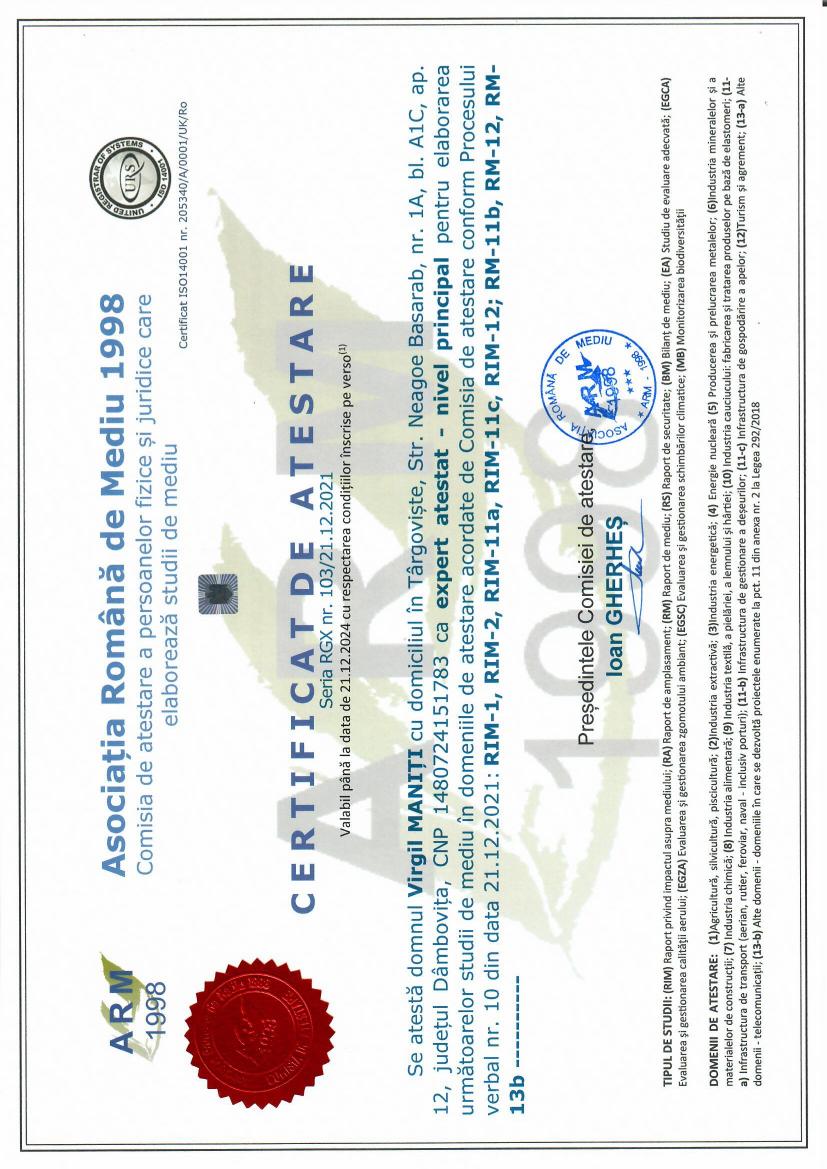 CAPITOLUL I. CONSIDERAȚII GENERALEHotărârea de Guvern nr. 1076 din 8 iulie 2004(Publicat in Monitorul Oficial, Partea I nr. 707 din 5 august 2004) stabilește procedura de realizare a evaluării de mediu pentru planuri și programe.  Planul Urbanistic General are drept scop stabilirea priorităților, reglementărilor de urbanism pentru teritoriul unității administrativ teritoriale pe baza concluziilor analizei mediului natural și a celui antropic, elaborarea raportului de mediu, consultarea publicului si a autoritatilor publice interesate de efectele implementarii planurilor si programelor, luarea in considerare a raportului de mediu si a rezultatelor acestor consultari in procesul decizional si asigurarea informarii asupra deciziei luate; Raportul de mediu este întocmit în conformitate cu Anexa 2 la Hotărârea de Guvern nr. 1076/2004 și este parte a documentației planurilor sau programelor care identifică, descrie și evaluează efectele posibile semnificative asupra mediului ale aplicării acestora și alternativele lor raționale, luând în considerare obiectivele și aria geografică aferentă. Raportul de mediu a fost efectuat în baza contractului încheiat între părți: ELHAZ CONSULT S.R.L. Târgoviște, în calitate de consultant (elaborator), și PRIMARIA COMUNEI TOMȘANI, Județul Prahova, în calitate de beneficiar, prin ORIZONT VECTOR S.R.L.I.1. Domeniul de reglementareConform Legii nr. 350/2001 privind amenajarea teritoriului şi urbanismul, precum și Ghidului privind Metodologia de elaborare și conținutul cadru al Planului Urbanistic General, aprobat prin Ordinul nr. 13N/10.03.1999, Planul Urbanistic General este principalul instrument de planificare strategică și operatională, având astfel atât caracter director și strategic, cât și de reglementare.Prin   comparație  cu  Planul  de  Amenajare  a  Teritoriului  Județului Prahova(PATJ), care constituie norma la nivelul județului, Planul Urbanistic General(P.U.G.), reprezintă norma la nivel de unitate administrativ teritorială (municipiu, oraș, comună). Primaria Comunei Tomșani, în calitate de coordonator de “norme” de reglementare a activității în construcții în plan local, a comandat proiectantului realizarea Planului Urbanistic General(P.U.G.), urmărindu-se rezolvarea următoarelor categorii de probleme: - analiza situaţiei existente a teritoriului administrativ al Comunei Tomșani, - identificarea disfuncţionalităţilor existente la nivel local şi regional, - stabilirea direcţiilor de dezvoltare al structurii urbane existente pe termen mediu, de 5-10 ani, ce vor determina dezvoltarea durabilă şi sustenabilă a localităţii.I.2. Titlul Planului Urbanistic General Actualizare Plan Urbanistic General și Regulament Local de Urbanism Comuna Tomșani, Jdețul Prahova.I.3. Titularul / Beneficiarul Planului Urbanistic GeneralTitularul Planului Urbanistic General este CONSILIUL LOCAL AL COMUNEI TOMȘANI. Beneficiarul Planului Urbanistic General este PRIMARIA COMUNEI TOMȘANI, Adresa: Localitatea: TomșanI , Strada: Principală, Nr.26A, Comuna Tomșani, Județul Prahova, Cod poștal: 107615, Cod Unic de Inregistrare: 2843035, Telefon: 0244/237000,Telefon Fax:0244/237205, E-mail:primariatomsani@yahoo.com; achizitii@primaria tomsani, rhttp://www. primariatomsani.ro.I.4. Proiectantul Planului Urbanistic General și al Regulamentului Local de UrbanismProiectant General: ORIZONT VECTOR S.R.L, Adresa :  Municipiul Ploiești, Strada Perșani , nr. 2, Județul Prahova, Cod postal: 130007, Telefon MOBIL: 0766670351, E-mail: octav.stefan@yahoo.com.PROIECTANT URBANISM:  MIRUNA GISCONCEPT S.R.L., Adresa: Municipiul Târgoviște, Strada Revolutiei , nr. 6, Bloc C14, Etaj1, Apartament 2, Județul Dâmbovița, Telefon: 0245/212 886, Proiectant coordonator: Urbanist MIRUNA CHIRIȚESCU, Telefon Mobil: 0734722655,E-mail: mirunagisconcept@yahoo.com. I.5. Autorul atestat al Raportului de MediuRaportul de  Mediu  a  fost  întocmit  de  Expert  Evaluator  ProtecţiaMediului Virgil MANIȚI, persoană fizică acreditată pentru elaborarea de rapoarte de mediu (Asociatia Română de Mediu - Lista experților care elaborează studii de mediu, document constituit în baza prevederilor Ordinului Ministerul Mediului Apelor și Pădurilor nr. 1134/20.05.2020, publicat în Monitorul Oficial, Partea I nr. 445/ 27.05.2020,  poziţia  103 / 21.12.2021).  Adresa:  Strada  Neagoe  Basarab, nr. 1A,  Bl. A1C,   Sc. C,   Telefon  MOBIL:  0747079077, E-mail: maniti_virgil@yahoo.com.I.6. Date de sinteză a teritoriului administrat de Unitatea Administrativ – Teritorială(UAT) TomșaniSuprafața teritoriului administrativ                                      4334,29 ha.	Suprafața agricolă                                                              3942,96 ha.                                                             Suprafața arabilă                                                                3640,36 ha.	                                                        1753,38 ha.                                                                Intravilan existent                                                                 561,85 ha.	                                                          476.45 ha.                                                                   Intravilan propus                                                    620,14 (+58,29 ha).Populație                               4461 locuitori (recensământul din 2011).                                   Număr de locuințe                 1622 locuințe (recensământul din 2011).Unitatea Administrativ Teritorială(UAT) - Comuna Tomșani este alcătuită din 4(patru) sate: satul Tomșani (reședință de comună - localitate rangul IV) și satele Loloiasca, Magula și Sătucu care au statut de sate  componente  și au rangul V conform ierarhizării localităților rurale pe ranguri din Legea nr. 351/2001.Comuna Tomşani face parte din aria de influenţă a centrului polarizator intercomunal Urlaţi, alături de încă 6 unităţi administrativ-teritoriale: Oraş Urlaţi și Comunele Dumbrava, Valea Călugărească, Albeşti – Paleologu, Ceptura de Jos, Iordăcheanu.Amplasament - Comuna Tomşani se situează în zona sud - estică a Judetului Prahova, în zona de câmpie, la contactul dintre Glacisul Istriței cu Câmpia Română, la 25 km de Municipiul Ploieşti (reşedința de județ), la 9 km de orașul Urlati și la 15 km de orașul  Mizil. Accesul in teritoriul comunei se realizează pe drumul național  DN 1B (Ploieşti – Buzău) care străbate comuna de la Vest la Est. Din acest drum, la Loloiasca se ramifică șoseaua județeană DJ146, care deservește satele comunei și se termină în extremitatea  sa   de   Sud  -  Est   în drumul   național  DN1D,   care  leagă Municipiul   Ploiești   de   orașul   Urziceni   și  formează în acea zonă limita 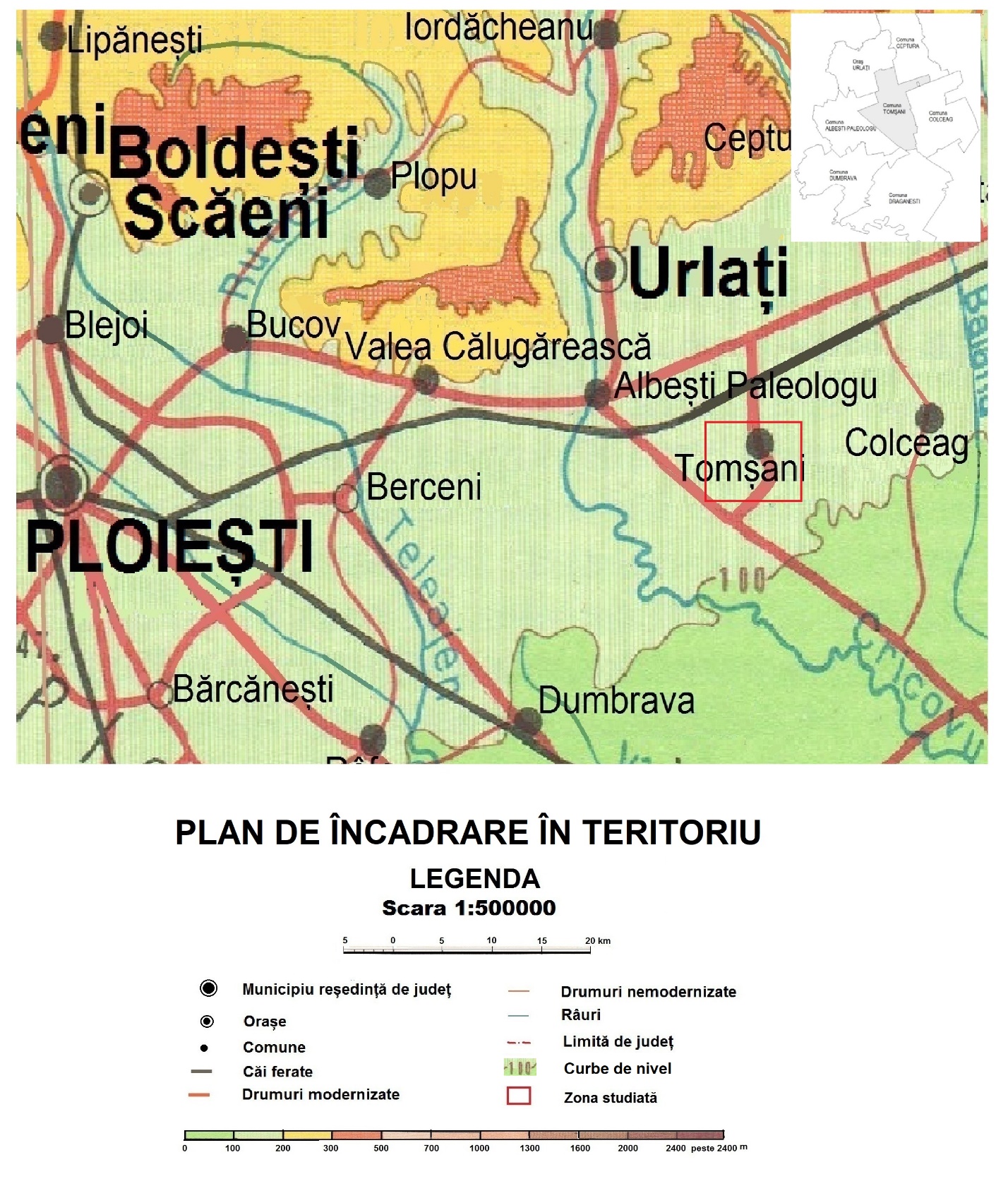 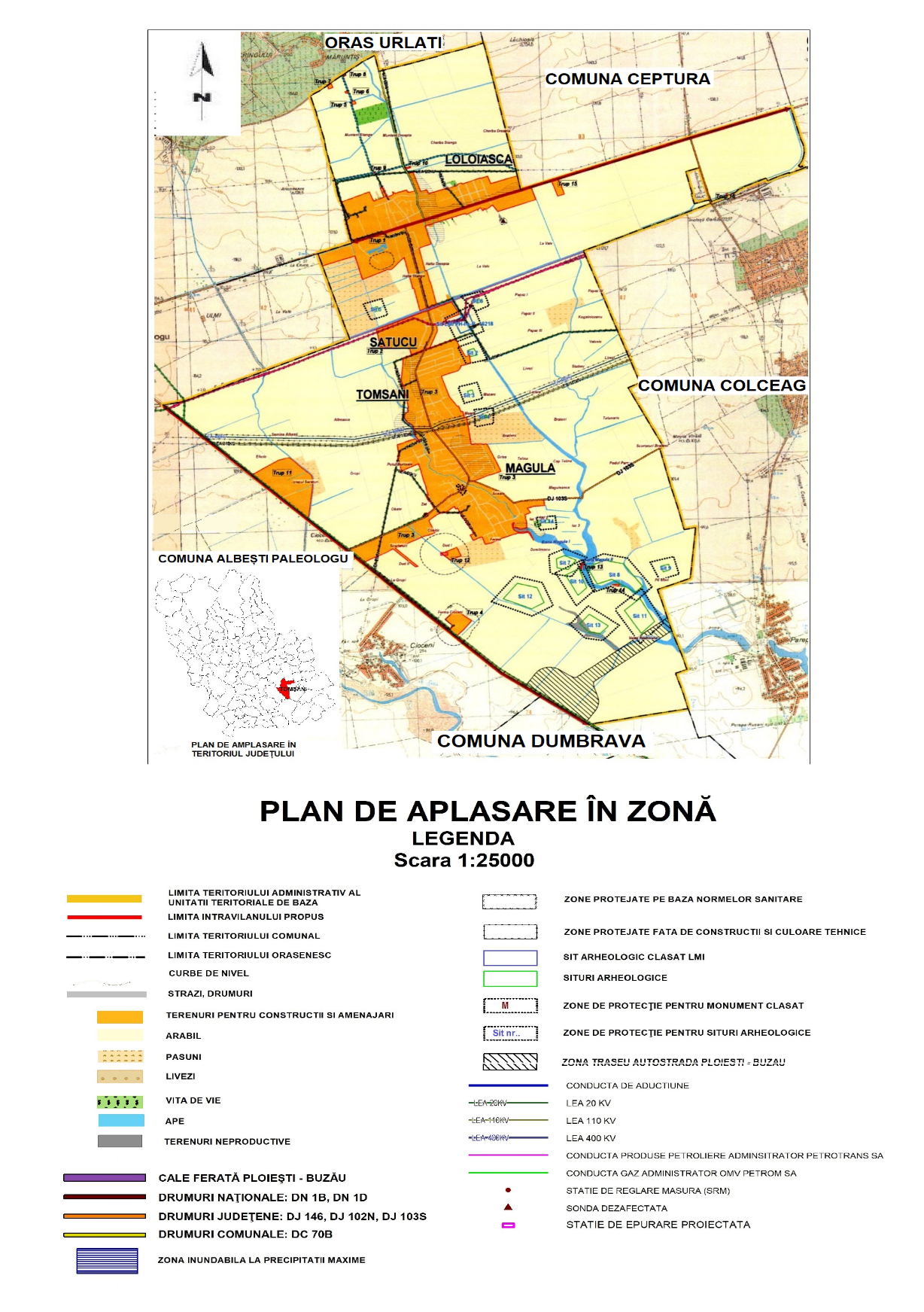 comunei. Comuna Tomșani se situează între următoarele coordonate geografice: 44°56′34″ latitudine nordică și 26°17′ 42″ longitudine estică.Vecinătăți : Vecinătățile conform planului de încadrare administrativă sunt : - La NORD           - Comuna Ceptura şi Oraşul Urlaţi; - La EST               - Comuna Colceag;	- La SUD              - Comunele Albeşti Paleologu şi Drăgăneşti;- La VEST            - Comuna Albeşti Paleologu şi Oraşul Urlaţi.Pe teritoriul Unității Administrativ Teritoriale(UAT) - Comuna Tomșani nu se regăsesc arii naturale de importanță comunitară.  Pe teritoriul comunei există elemente naturale, cu regim de protecţie permanent – un exemplar Castan sălbatic (Aesculus hippocastanum), situat în curtea Primariei Tomsani, în vârstă de circa 80 de ani și  zona peisagistică din preajma Bălții Magula, ce reprezintă habitatul unor specii de păsări: berze, pescăruși, rațe sălbatice.Scurt istoric, evoluție -  Satul Tomșani - Înființarea lui nu cunoaște o dată exactă, dar s-a transmis din bătrâni faptul că acesta ar dăinui de aproximativ 500 de ani. Denumirea satului Tomșani vine de la numele căpitanului Tomșa  care conducea o oaste română în timpul lui Mihai Viteazul. A fost înregistrat în  harta  din  1791,  fiind  rezultatul  contopirii  a  două  sate, Tomșani  și  Sătucu. În  anul  1843 -  un  document   ne  indică  faptul  că  întreaga moșie  Tomșani  se  afla în  proprietatea  fiilor  vitregi  şi  a  moștenitorilor  Smarandei Ghica  anume,  soţul,  Alexandru  Scarlat  Ghica,  fiii,  Ioan  Ghica  şi  Aristid  Ghica,  şi  fraţii, Manolache  şi  Nicolae  Lahovari.   La  1853 - Aristide  Ghica  a  cumpărat  partea fratelui său şi a vândut întrega lui moşie pitarului Costache Cireşeanu.Satul  Sătuc  ( vatra  fostului  sat  Crângu )   –   a  luat  ființă la sfârșitul secolului al XIX-lea. Pe acest loc era o pădurice mică de salcii și ulmi. Alături de ea era o pădure mare de circa 100 hectare de ulmi, stejari și sălcii. În aceste locuri s-au luptat în 1917 armata româno-rusă cu nemții. Până în 1920 pădurea care  făcea parte din vestita pădure a Vlasiei, s-a defrișat.  Aici s-a construit un conac boieresc cu trei – patru locuințe unde se adăposteau logofătul și slugile boierului. Cu timpul s-au adăugat și alte case formând un sat cu aproximativ patruzeci de familii. Numele de "Crâng" și l-a luat de la pădurice, apoi s-a schimbat în "Sătuc".Satul Loloiasca - documente din 1550, 1568, 1625 și săpături întâmplătoare au dat la iveală unelte din perioada bronzului și ceramică cenușie din perioada daco- romană. Într-un document din 1550, prin care Pătrașcu cel Bun întărește lui Stănilă stăpânirea unor sate, se face mențiunea: "Dat-am domnia mea învățătura domniei mele cinstitului boiar a domniei mele pan Stănilă vornicul ca să-i fie lui satele Loloiești, Cepturile…"În documentul din 2 august 1568 - Alexandru Mircea, voievodul Țării Românești, întărind jupâniței Maria, sora lui Pătrașcu cel Bun și fiicei sale Dobra, stăpânirea asupra unor sate, menționează: "Dă domnia mea poruncă a domniei mele jupâniței Maria, jupânița lui Balea paharnic, sora lui Pătrașcu voievod și fiicei ei Dobra și cu fii lor, câți le va da Dumnezeu, să le fie satele anume Petroșanii toți și cu tot hotarul și din Loloiești, oricât se va alege partea lui Balea paharnic…".Într-un document din 1625 - Radu Mihnea, întărind lui Mihai Murgeanu din Piua Petrii stăpânirea asupra unor ocine, se afirmă: "Dă domnia mea această poruncă domniei lui Mihai Murgeanu din orașul …și cu fii săi, câți îi va da Dumnezeu, ca să-i fie ocina la Sărăceni însă din partea lui Stoica paharnicul, fiul lui Vâlcu din Loloiești, stânjeni 90, din câmp și din baltă…".Moșia Loloiasca era stăpânită la sfârșitul secolului al XVIII-lea de către Mănăstirea Gruiu (județul Ilfov) - 2 părți, Mitropolia București - 1 parte și clucerul Costache - 1 parte.    La 1831, satul Loloiasca ( 60 de familii )  se  afla pe  moşia Mitropoliei si a Mănăstirii Gruiu.  La  1835,  pe  harta  rusă,  satul  Loloiasca  a  fost  trecută  cu  25  gospodării  (curţi) aproximativ 125 locuitori.Satul  Măgula    -   numele lui vine de la trei movile de pământ aflate în jurul satului, care au servit ca punct de observație în calea cotropitorilor. Aceste movile se numeau "măguri", așa că oamenii au pronunțat mai întâi "Măgura" și în timp s-a transformat în "Măgula".   La  1832 proprietar  al  moșiei era Matei Cantacuzino.La  jumătatea  secolului  al  XIX-lea - moşia  Măgula  se  împărţea  între  trei  proprietari -  Ştefan  Greceanu  (partea  lui  Matei Cantacuzino)  a  patra  parte,  căpităneasa  Zoe  Dobrovolschi,  a  patra  parte  şi  pitarul Paraschiva Gheorghe (părţile provenite de la fraţii Gheorghe şi Alexandru Donic şi o parte de la căpităneasa Zoe Dobrovolschi dobândite în 1858) două părţi de moşie.În 1925 - Comuna Tomșani era inclusă în plasa Cricov a Județului Prahova, având 2554 de locuitori în satele Cioceni, Loloiasca, Magula, Sătucu și Tomșani. În 1931 - satul Loloiasca s-a separat, formând o comună de sine stătătoare. Satul Cioceni a fost trecut în 1945 la Comuna Albești-Paleologu.În 1950 - Comunele Tomșani și Loloiasca au fost incluse în raionul Urlați al regiunii Prahova, și apoi (după 1952), în raionul Mizil al regiunii Ploiești. În 1968 - Comuna Tomșani a revenit la Județul Prahova, Comuna Loloiasca se desființează, revenind Comunei Tomșani.I.7. Caracteristicile de mediu a zonei de implementare a Planului Urbanistic GeneralI.7.1. Relieful si geomorfologiaComuna Tomșani este situată în mare parte pe câmpia înaltă, subcolinară, la poalele Dealului Cepturei. Face parte din Câmpia Ialomiței(Câmpia Română) și cuprinde următoarele  subunități:Câmpia de Galacis a Istriței - este alcătuită din îngemanarea conurilor de dejectie formate din apele torențiale, care coboară din Dealul Cepturei, aducând un material aluvionar variat, spălat de pe versantul sudic al masivului. Panta câmpiei piemontane coboară spre Sud – Est pe o distanță de 3 – 4 km, fiind încadrată între altitudini de 160 m la Nord - Vest și  120 m la Sud - Est. Câmpia Sărată  -  Din punct de vedere morfologic este o câmpie joasă a cărei  suprafață are  o înclinare  redusă,  în care râurile au  cursuri foarte meandrate, divagante, cu frecvente modificări a albiei.  Datorită poziției și oscilației pânzei freatice sunt zone supuse la saturări.               Valea pârâului Călmățui(Valea Razboiului) -  cursul acestuia isi schimba directia,indreptandu-se spre Sud - Est,urmând panta generală a câmpiei și se prezintă ca o vastă depresiune cu foarte ușoare ondulațiuni, în care periodic s-au depus aluviuni.Altitudinea medie este de aproximativ 123 m, scade de la 160 m, până la  95 m la limita Sudică a localității. Formele negative de relief, microdepresiuneile sunt cauzate de fenomenele de sufoziune iar cele pozitive sunt reprezentate de movile și depuneri antropogene. Terenul este plan cu o inclinare de circa 1º de la Nord - Vest la Sud – Est în direcția de curgere a pârâului Călmațui(Valea Razboiului). Fragmentarea reliefului este de 0-2 km/kmp iar adâncimea fragmentării este cuprinsă între 0-20 m. I.7.2. GeologiaDin punct de vedere geologic depozitele care aflorează pe teritoriul comunei sunt în  stransă legatură cu morfologia zonei.Se observă depozite de vârstă ponțian "p" reprezentate prin argile masive sau placoase, argile nisipoase și nisipuri.Pe flancurile anticlinalului sunt depozite mai recente, dacian superior (parscovian "pv") - pleistocen inferior (romanian "rm") reprezentate prin nisipuri, nisipuri grezoase si argile nisipoase si nisipuri cu intercalatii de tufuri.Zona aferentă din punct de vedere morfologic glacisului, apar depozite de vârstă pleistocen superior qp3 - qh reprezentate prin silturi argiloase, silturi și nisipuri.I.7.3. Hidrologia si HidrogeologiaDin punct de vedere hidrografic teritoriul Comunei Tomșani face parte din bazinul hidrografic Ialomița (cod cadastral X-1). Rețeaua hidrografică de pe teritoriul administrativ al comunei nu este foarte densă  fiind alcatuită din: cursuri permanente de apă, cursuri temporare, canale de desecare, bălți (iazuri piscicole).Pârâului  Valea Războiului(Călmațui) (cod cadastral XI-1-22-4.2.1), are un bazin hidrografic de o extindere mică de  9 kmp,  isi adună  apele de pe versanții delurosi  din nordul teritoriului administrativ si are un curs semipermanent, fiind slab încastrat cu un grad de meandrare mediu.Teritoriul administrativ al comunei este brăzdat de o rețea de canale, din care canalul Semanu – Urloi are rolul de dirijare a apelor provenite din siroirea de pe versanți spre receptorul pârâul Valea Războiului.                  Acumulările piscicole  (Tomșani 1 și 2), care datează din 1969, aveau inițial și rolul de irigare a unor terenuri agricole vicinale (80 ha de gradină cu legume).Balta Hanul Piraților(Tomșani 1) – are suprafața de circa 18 ha, cu folosință de amenajare piscicolă  pentru pescuit sportiv. Frontul de barare îl reprezintă un dig de pământ iar evacuarea se realizează prin două deversoare de suprafață de ape mari și prin  golire de fund tip călugăr.Balta Magula(Tomșani 2) - cu o suprafata de circa  12 ha. Captarea se face din două surse respectiv prin instalațiile de evacuare a amenajării piscicole Tomșani 1 (Hanul Piraților) și printr-o priză de captare drptunghiulară pravăzută cu o stavilă din pârâul Valea Războiului. Lateral este amenajat un canal parțial dalat ce are rolul de preluare a apelor mari de pe pârâul Valea Războiului. Frontul de barare este un dig de pământ iar evacuarea la ape mari se relizează printr-un deversor de suprafață și un deversor tip călugăr.O serie de bălți(lacuri), aflate în zona comunei, sunt cu apă dulce, în care mineralizarea este sub 1 g/l. Aceste unități   acvatice sunt încadrate în categoria lacurilor bicarbonatate-calcice ca urmare a preponderenței, în compoziția ionică, a cationului de calciu și a anionului de bicarbonic. Pe lângă sărurile minerale, apa băților conține și o serie de gaze dizolvate dintre care, mai importante, sunt oxigenul și dioxidul de carbon.I.7.4. SolulSolurile de pe teritoriul Comunei Tomșani  s-au format și evoluat sub influenta decisivă a condițiilor naturale – de relief, de natura materialelor parentale, adâncimea apelor pedofreatice precum și gradul de mineralizare al acestora.În zona câmpiei înalte, solurile s-au format și evoluat în condiții pedogenetice normale    –   relief plan, loessuri și depozite loessoide și ape freatice mai mari de 5–10 m. Conditiile de solificare au determinat formareaunor cantități mai mari de argilă în orizonturile superioare, de asemenea, s-a produs o acumulare mai puternică de humus, ducând la separarea unui orizont A molic închis la culoare, bine structurat. Prin regimul hidric periodic percolativ, ca urmare a levigării ceva mai pronunțate, a spălării carbonaților și a debazificării, între orizontul A și C, s-a format un orizont caracteristic cambic Bv (de alterare) ce caracterizează cernoziomurile cambice.În zonele joase depresionare, acolo unde apa se află la adâncimi critice și subcritice, se manifestă unele fenomene de hidromorfism. În aceste zone se identifica și delimitează soluri aluviale aflate în diferite stadii de gleizare.În arealele unde apa freatică a prezentat și un grad avansat de mineralizare și având un caracter vădit oscilant, solurile sunt de regulă salinizate la diferite adâncimi. Alături de alcătuirea granulometrică (textura) si porozitatea totală, fenomenele precizate (hidromorfism – salinizare - alcalinizare) se constituie, in principalele elemente limitative ale fertilității solurilorI.7.5. ClimaClima pe teritoriul Comunei Tomșani este temperat continental, la limita dintre subtipul climatului cu nuanțe de continentalism accentuat și subtipul climatului continental de tranziție din zona Câmpiei Române. Altitudinea relativ mică, se remarcă climatic în diferențe mai atenuate ale temperaturilor din succesiunea anotimpurilor, într-o distributie anuală uniformă a elementelor dinamice și într-o repartiție omogenă a radiației solare. Parametrii climatici:Temperatura medie anuală             + 10,4ºC.Temperatura minimă absolută         - 30,0ºC.Temperatura maximă absolută        +39,4ºC.Precipitatiile cresc în mod gradat de la Sud spre Nord. Precipitațiile medii anuale au valoarea cuprinsă între 500 - 600 mm/mp. Precipitațiile solide din timpul iernii cad în mod neuniform la diferite altitudini, asigurând un strat de zapadă în grosimi variate care durează în funcție de temperaturile  înregistrate  în  zonă. În  regiune  durata  stratului de zapadă este între 40-60 de zile.Umezeala relativă a aerului variază între 64 - 88%.Direcția predominată a vânturilor este cea nord - esticâ (14,9%) și estică (13,3%). Calmul inregistrează valoarea procentuală de 25,8 %, iar intensitatea medie a vânturilor are valoarea de 2,3- 3,1 m/s.Adâncimea maximă la îngheț este de 0,80 - 0,90 m.I.7.6. Vegetația și faunaVegetația - Arealul studiat aparține zonei de silvostepă, lipsind în totalitate pădurile.În lunca văilor  se întâlnește plopul (Plopulus alba) și salcia (Salix alba). De-alungul văilor cu exces de umiditate, se întâlnește stuful (Phragmites dommunis) și papura (Typha latifolia).  Vegetația ruderală - constituită din troscot, obsiga, cununița, coada șoricelului (Achillea setacea), știr, pelinița, traista ciobanului (Capsella bursa pastoris), domină izlazurile.Vegetaţia acvatică - deşi minoră în peisaj, este alcătuită din: papură (typha latifolia), pipirigul (Scirpus lacustris), rogozul ( Carex riaparia), menta de apă (Mentha acvatica). Dintre plantele plutitoare: lintiţa (Lemna trisulea), iarba broaştei (Hydrocharis  morsusranae ).Vegetatia intrazonala - este reprezentată prin asociații de plante alofile cu Salicornia europaea, Campharosma annua, etc;Vegetatia spontană - este reprezentată de exemplare rare de Prunus spinosa (porumbar), Tamarix palasii (cătina roșie), Rosa canina (măceșul), Crategus monogyna (păducelul) și Rubus caesius (murul). Vegetația ierboasă spontană - este constituită din ierburi mezoxerofile: poa pratensis (firuța), Festuca pseudovina (festuca), Lolium perene (lolium).  Activitatea antropică a condus la înlocuirea vegetaţiei naturale cu cea cultivată. Pe teritoriul satelor comunei se întâlnesc o gamă largă de pomi fructiferi și anume: piersic, cais, pruni, meri, peri, cireși, vișini, corcoduși, gutui, etc. și plante cultivate specifice zonei: grâul, orzul, porumbul, floarea soarelui, sfecla de zahăr, lucerna, legumele.Vegetatia spontana din culturile agricole, cunoscută și sub numele de vegetație segetală - are o componență ce diferă de la o cultură la alta. Aceste plante, care nu sunt altceva decât prejudicii culturilor agricole, întâlnim - Cynodon dactylon (pirul gros), setaria viridis, glauca (mohorul), Convolvulus arvenvis (volbura), Cirsium arvense (pălămida), Sonscotul, Amaranthus retoflexus (știr). În culturile de păioase o mai mare frecvență o au: sulfina (Melilotus officinalis), ruscuta (Adonis flammea), laptele câinelui (Euphorbia virgata), limba boului (Anchusa procera), etc.. Fauna – este diversificată reprezentată prin    -   Rozatoare - cel mai reprezentativ fiind popândăul, apoi șoarecii de câmp, hârciogul, iepurele de câmp și cățeii pământului.- Animale de pradă ca - vulpea, pisica salbatică, dihorul și viezurele.- Căprioara, veverița și mai recent mistrețul datorită expansiunii.-Păsările - constituie un vânat prețios se regăsesc prepelița și potârniche, fazanul, iar dintre cele răpitoare - uliul de diverse mărimi, în funcție de rasă din cadrul speciei. Pe timpul călduros - apar păsările migratoare, venite din tarile calde. SSpecii de reptile și batracieni, insecte și viermi - formează un ecosistem cu un echilibru perfect.I.7.7. Date privind siturile Natura 2000, arii de protecție specială, suprafața, tipuri de ecosisteme, tipuri de habitate și speciiÎn limita administrativă a Comunei Tomșani nu se regăsesc arii naturale protejate de interes național sau local.Un exemplar castan sălbatic (Aesculus hippocastanum), situat în curtea Primăriei Tomsani, în vârstă de circa 80 de ani și  zona peisagistică din preajma Bălții Magula, ce reprezintă habitatul unor specii de păsări: berze, pescăruși, rațe sălbatice sunt elemente naturale cu regim de protecţie permanent.I.7.8. Peisajul. Monumente istorice, valori ale patrimoniului cultural, istoricPeisajul construit - amprenta antropică este dată şi de prezenţa aşezărilor umane, fiecare cu particularităţile şi caracteristicile sale, alături de urmele activităţilor economice pe care populaţia de aici o desfăşoară. O formă specifică de degradare a peisajului se întâlneşte în construcţii, prin nerespectarea stilului constructiv tradiţional şi nepreluarea unor elemente specifice zonei precum: materiale de construcţie şi forme arhitecturale tradiţionale şi supraaglomerarea unor perimetre cu construcţii etc..Peisajul câmpurilor cultivate - se caracterizează prin geometrizarea și dimensiunile satelor. Spațiul ce este cultivat nu este împrejmuit, parcelele fiind perpendiculare pe rețeaua drumurilor.În albia şi lunca Pârâului Valea Războiului(Călmațui) - activitatea omului capătă un pronunţat caracter de influenţă asupra proceselor geomorfologice. Prin indiguiri, baraje, rectificări de albie, exploatări de pietrişuri şi nisipuri se acumulează pe cuprinsul lor forme de relief antropice diferite care le modifică evoluţia morfologică firească, naturală.Monumente istorice, valori ale patrimoniului cultural și istoric  -   Cercetările arheologice efectuate de specialiştii din cadrul Muzeului Judeţean de Istorie şi Arheologie Prahova au  identificat  şi cartat  un număr de 14 situri arheologice pe raza localităţilor Comunei Tomșani. Lista siturilor arheologice din Comuna TomșaniSursa - Ministerul Culturii, Cultelor și Patrimoniului Național din RomâniaLista Monumentelor Istorice 2015Sursa - Ministerul Culturii, Cultelor și Patrimoniului Național din RomâniaCAPITOLUL II. EXPUNEREA CONȚINUTULUI ȘI A OBECTIVELOR PRINCIPALE  ALE PLANULUI URBANISTIC GENERALPlanul Urbanistic General (PUG) are atât caracter director şi strategic, cât şi caracter de reglementare şi reprezintă principalul instrument de planificare operaţională, constituind baza legală pentru realizarea programelor şi acţiunilor de dezvoltare a localităților. Fiecare unitate administrativ-teritorială are obligaţia să îşi întocmească şi să îşi aprobe Planul Urbanistic General, care se actualizează periodic la cel mult 10 ani. Planul stabileşte obiectivele, acţiunile şi măsurile de dezvoltare pentru localitățile comunei, pe baza analizei pluricriteriale a situaţiei existente.II.1. Obiectivele principale ale Planului Urbanistic GeneralObiectivele principale ale Planului Urbanistic General sunt:Raportul optim dintre amenajarea generală a teritoriului și dezvoltarea urbanistică a localităților sale.Relaţionarea localităţii cu teritoriul său administrativ şi relaţionarea suprateritorială.Relaționarea din punct de vedere funcțional a spațiilor.Stabilirea modului de utilizare a terenurilor din intravilan.Delimitarea zonelor expuse la  riscuri naturale sau antropice și reducerea vulnerabilității fondului construit (existent și viitor).Delimitarea zonelor afectate de servituţi publice, afectate de interdicţii temporare şi permanente de construire.Evidențierea fondului construit și amenajat valoros din punct de vedere istoric și ambiental și propunerea unui sistem de protecție a acestuia.Modernizarea şi dezvoltarea echipării şi a infrastructurii edilitare aferentă zonelor de extindere a intravilanului.Creșterea calității vieții.Activarea economiei locale.Stabilirea reperelor necesare realizării investițiilor de utilitate publică.Precizarea condiţiilor de amplasare şi conformare a volumelor construite şi amenajate.Punerea la punct a sistemului de reglementare a activității   constructive (certificate de urbanism și autorizatii de construire).Corelarea intereselor publice cu cele individuale.II.2. Intravilanul existent și propus; Zone funcționale; Bilanț territorialZonele funcționale analizate, în cadrul teritoriului administrativ al comunei  și în cadrul intravilanului localităților,cuprind următoarele trupuri răspândite în teritoriu: Situația existentă a trupurilor izolate distribuite în teritoriu(ha) Suprafața intravilanului existent georeferențiat este de 561,85 ha. Suprafaţa intravilanului reglementat anterior prin Planul Urbanistic General aprobat cu Hotărârea Consiliului Local al Comunei Tomșani nr. 3/30.01.2013, este de 551,05 ha.                                        Suprafeţele terenurilor întroduse în intravilan prin documentaţiile  de urbanism  de tip Plan Urbanistic Zonal - 10,76 haSursa – Primăria Comunei TomșaniBilanțul teritorial al suprafețelor cuprinse în intravilanul existent și propusZonele funcționale - nu se modifică substanţial, dar se completează conform necesităților de dezvoltare.Zona centrală şi zona pentru instituţii şi servicii - nou definite, are o suprafaţă de 9,6 ha, incluzând toate instituţiile publice şi unităţile economice, inclusiv noi trupuri de intravilan destinate serviciilor.Zonele mixte - recalibrate în funcţie de solicitările şi necesităţile actuale, fiind diminuate în zonele rezidenţiale.Zona pentru locuire - noile constructii de locuit vor respecta prevederile regulamentului de urbanism, după aprobarea acestuia de către organele in drept.II.3. Zone cu riscuriRiscurile naturale - areale delimitate geografic, în interiorul cărora există un potențial de producere a unor fenomene naturale distructive, care pot afecta populația, activitățile umane, mediul natural și cel construit și pot produce pagube și victime umane. Riscurile naturale sunt de natură hidrologică, hidrogeologică, geologică și geofizică.Riscul seismic - Conform STAS 11 100/1993, comuna  se situează în interiorul izoliniei   de intensitate macroseismică I = 81 (opt) pe scara MSK unde indicele 1 corespunde unei perioade medii de revenire de 50 ani.Risc de instabilitate - Nu există zone cu potențial risc la alunecări, sunt doar posibile zone de eroziune a malurilorRisc de inundabilitate - Nu există  pe  teritoriul administrativ al comunei risc  de inundabilitate datorită rețelei hidrografice. Acesta se manifestă la precipitații extreme datorită elementelor torențiale și a șiroirii de pe versanți. Pentru diminuarea efectelor unor inundatii, se recomandă reamenajarea hidrotehnică și execuția de podete dimensionate corespunzător, funcție de volumul precipitațiilor calculat pentru perioadele cu volume exceptionale și a zonei de protecție in jurul lacurilor - între Nivelul Normal de Retenție și cota coronamentului.Riscuri antropice - Localitatea este traversata de retele/conducte cu echiamentele aferente, respectiv: cablu telefonic, linii de curent, conducte transport gaze, conducte de transport țiței(CONPET SA PLOIEȘTI administrează două conducte de transport țiței Ø 6”, 5/8” și una de Ø 4” prin care este întrodusă fibră optică cu instalațiile aferente (prize de potențial, gara de godevil, aerisiri, bazine de retenție, etc., ce fac parte din Sistemul national de transport titei, gazolina, condensate si etan). Aceste rețele prezintă un risc în situația avarierii lor și de aceea la amplasarea construcțiilor se va avea în vedere distanța impusă de reglementările în vigoare față de aceste rețele. Se vor păstra zonele de protecție conform legislației în vigoare a retețelor edilitare (conducte gaz, LEA, stații de transformare, etc.), ale  diferitelor obiective din zonă iar la autorizarea proiectelor  de construcție se va solicita avizul de la instituțiile competente (Apele Române, Electrica S.A., etc.).II.4. Echipare edilitarăII.4.1. Alimentarea cu apă Comuna Tomşani este alimentată cu apă în sistem centralizat în proporţie de aproximativ 72%. Sursa de alimentare cu apă - este reprezentă de frontul de captare Bălteşti şi respectiv de conducta de aducţiune Bălteşti - Urlaţi – Mizil, operatorul reţelei de distribuţie este Hidro Prahova SA. Tratarea apei se face prin intermediul unei staţii de tratare amplasată  în  vecinătatea  sursei de captare.Alimentarea cu apă se faca în sistem gravitaţional din două rezervoare de 300 mc fiecare. Gospodăria de apă - este amplasată în satul Loloiasca și include -rezervoare cu rol de stocare a rezervei de apă pentru consum menajer şi pentru incendiu, o staţie de pompare cu rol de ridicare a nivelului hidrostatic şi transport al apei de la conducta de aducțiune la cele două rezervoare.Reţeaua de distribuţie a apei potabile -   este de tip inelar, executată cu ţeava tip PEHD PE1 00 PN6 cu diametre Dl 10 - 80 mm şi are o lungime totală de aproximativ 23 km, urmăreşte trama stradală aferentă comunei, prevăzută cu construcţii accesorii, inclusiv hidranți de incendiu subterani DN 65 mm.Volume și debite de apă autorizate:-zilnic maxim	137 mc	1,6	l/s.	-anual 50 mii mc.-zilnic mediu	96	mc	1,1	l/s.	-anual 35 mii mc.-zilnic minim	82	mc	0,9	l/s.	-anual 30 mii mc.Funcţionarea este: - permanenta (365 zile/an si 24 de ore/zi). Apa pentru stingerea incendiilor - Volum intangibil: Vi = 196 mc în cele 2 rezervoarele de 300 mc.II.4.2. Evacuarea apelor uzateComuna Tomşani nu dispune de sistem centralizat pentru evacuarea apelor uzate. Apele uzate menajere provenite de la gospodării sunt colectate individual, în fose vidanjabile, puţuri absorbante sau latrine uscate. În prezent, în Comuna Tomşani au loc lucrări de realizare a rețelei de colectare şi epurare a apelor uzate. Reţeaua de canalizare menajeră se va realizeza pe ambele părți ale carosabilului drumului județean DJ146, pentru a se evita subtraversarea drumului pentru fiecare racord de canalizare.Colectarea   apelor   menajere  se  va face prin intermediul unei reţele de canalizare independenta alcatuita din tuburi din PVC,SN4 – De 250 mm – L = 21150 m, PVC, SN8 -  De 400 mm – L = 1600 m.Cămine de vizitare si cămine de intersecţie   -   de - a  lungul  reţelei   de canalizare  s-au  prevăzut  cămine  de  vizitare si cămine de intersecţie,  in număr total de 495 bucăți, care permit accesul în canale în scopul supravegherii și întreţinerii acestora, pentru curățarea și evacuarea depunerilor sau pentru controlul cantitativ și calitativ al apelor. Racorduri la proprietăţi - pentru conectarea consumatorilor la reţeaua de canalizare menajeră se vor executa 1100 racorduri, din conducte PVC Dn 160 mm până în căminul de inspecţie amplasat în domeniul public lângă limita de proprietate.Statii de pompare - Din cauza declivitatii terenului, a fost necesar a se intercala pe traseul reţelei de canalizare 2 statii de pompare ape uzate menajere. Aceastea vor fi amplasate pe domeniul public, fiind de tip prefabricate sau monolit din beton, de formă cilindrică cu diferite diametre și înălțimi. Echiparea fiecărei staţii de pompare va cuprinde:-2 electropompe submersibile pentru apa uzata (1+1) montate in cheson, respectiv 3 pompe pentru SPAU1 (2+1);-instalaţii hidraulice interioare;-cămin de vane si instalaţiile hidraulice interioare;-vană cuțit pe conducta de intrare în stație;-panou electric si automatizare montat in containerul aferent staţiilor.Conducte de refulare - au fost dimensionate astfel incat sa se asigure prin ele o viteza de circulaţie a apei de minim 1 m/s si pentru a se evita colmatarea conductelorStația de epurare ape uzate -  capacitatea 600 mc/zi, va cuprinde partea mecanică și un modul de epurare bio-chimică.II.4.3. Instalaţii de încălzireExistând reţea de distribuție a gazelor naturale, încălzirea locuinţelor, a instituţiilor social-administrative şi a instituţiilor de producţie se face cu sobe sau centrale termice murale (microcentrale individuale) funcţionând cu gaz. Locuinţele neracordate la sistemul de alimentare cu gaze naturale, folosec pentru încălzire combustibili solizi sau lichizi, după caz.Gama de consumatori de energie termică existenţi pe raza Comunei Tomșani sunt - consumatori medii - de tipul obiectivelor de industrie, de învăţământ şi social-culturale (şcoli, grădiniţe, case de cultură, etc.), consumatori mici - de tipul locuinţelor individuale, de tipul obiectivelor colective şi individuale a căror destinaţie este alta decât cea de locuit (obiective de comerţ şi alimentaţie publică, sedii de firme, birouri, unităţi de prestări servicii, etc.).II.4.4. Alimentare cu gaze naturale Alimentarea cu gaze a Comunei Tomşani se realizează prin conducte de presiune redusă. Reţeaua de conducte de distribuţie gaze inclusiv branşamentele sunt amplasate numai în domeniul public, având o lungime de 34,3 km.Extinderea reţelei de distribuţie gaze naturale va fi compusă din următoarele tronsoane de conductă din polietilenăSursa – Primăria Comunei TomșaniII.4.5. Alimentare cu energie electrică Comuna Tomşani este complet electrificată. Lungimea rețelei de alimentare cu energie electrică este de 26,1 kilometri.Reţeaua de joasă tensiune este de tip aerian cu distribuţie radială, este destinată alimentării consumatorilor casnici, unităților economice şi sectorul tertiar, precum şi reţelei de iluminat public. Alimentarea reţelelor de distribuţie de joasă tensiune se face din posturile de transformare de tip aerian. Reţeaua de iluminat public este realizată cu lămpi cu led.II.4.6. Instalaţii de telecomunicţiiPopulația Comunei Tomșani beneficiază de un acces  la serviciile de comunicații. Racordarea la rețeaua telefonică este realizată prin centrale automate din centrul localităților comunei, asigurând întreg necesarul de legături telefonice cu capacitatea de deservire a solicitanților. Aceasta este realizată în totalitate prin fibră optică. Comuna Tomşani beneficiază de acoperire integrală cu rețele de telefonie mobilă, cei mai importanți operatori de telefonie mobilă care funcționează în zonă fiind Vodafone, Orange, RDS-RCS și Telekom. De altfel, evoluția acestui tip de rețele, în ultimii ani, a fost extrem de dinamică, ducând la scăderea importanței telefoniei fixe.II.4.7. Organizarea circulațieiReteaua de drumuri de pe teritoriul comunei este satisfacătoare deservirii relațiilor comunei cu localitățile invecinate. Drumul național  DN 1B (Ploieşti – Buzău) - străbate comuna de la Vest la Est. Din acest drum, la Loloiasca se ramifică drumul județean DJ146, care deservește satele comunei și se termină în extremitatea sa de Sud-Est în drumul național DN1D, care leagă Municipiul  Ploiești  de orașul Urziceni și formează în acea zonă limita comunei. Alte drumuri clasate care traversează comuna sunt:Drumul  național DN 1D: Ploieşti – Urziceni.Drumul județean DJ 146: Loloiasca (DN 1 B) – Tomşani – Magula – DN 1 D, drumul județean DJ 103S: Magula (DJ 146) – Colceag (DJ 102 N), drumul județean DJ 102N: Ţărculeşti (DJ 102 C) – Rotari – Ceptura de Sus – Ceptura de Jos – Inoteşti – Colceag – Parepa Ruşani – DN 1D și drumul comunal DC 70B: DN 1B (Loloiasca) – Valea Urloii.Prin comună trece și calea ferată Ploiești–Buzău, pe care este deservită de halta Tomșani. Pe baza analizei situatiei existente se fac urmatoarele propuneri:- largirea si modernizarea drumurilor (aliniament propus);- modernizarea unor intersectii;- spatii de întoarcere pentru strazile cu fundaturi;- strazi cu sens unic pentru profilele de drum prea mici;- modernizarea unor poduri/podeţe; construirea unor poduri.II.5. Gestiunea deșeurilorComuna Tomșani face parte din Asociația de Dezvoltare Intercomunitară(ADI) de utilități publice pentru serviciul de salubrizare „Parteneriatul pentru managementul deșeurilor-Prahova”, constituită în scopul înființării, organizării, reglementării, gestionării, exploatării și monitorizării în comun a serviciului de salubrizare pe raza de competență a unităților administrativ-teritoriale membre, precum și realizarea în comun atât a Proiectului „Managementul Deșeurilor în Județul Prahova” cât și a altor proiecte de investiții publice de interes zonal sau regional destinate extinderii infrastructurii de management al deșeurilor, având la baza Planul Național de Gestionare a Deșeurilor și Strategia Națională de Gestionare a Deșeurilor, a Planului Regional de Gestionare a Deșeurilor pentru regiunea Sud Muntenia și a Planului Județean de Gestionare a Deșeurilor pentru Judetul Prahova.Managementul deşeurilor sunt asigurate de ROSAL GROUP S.A., operator stabilit în cadrul Asociației de Dezvoltare Intercomunitară(ADI) Deşeuri din care face parte şi comuna Tomşani. Între serviciile furnizate de această societate se numără: - Servicii de colectare selectivă a deşeurilor (PET/folie/plastic, hârtie/carton, sticlă)   -   În comună este implementat,  în  stadiu  incipient  un  system  de ridicări gunoi menajeri, moloz, iarbă; - Servicii de colectare a reziduurilor industriale, a pământului, a ierbii rezultată în urma tăierii şi a gunoiului menajer.Rampa ecologică din Boldești Scăeni este utilizată pentru depozitarea deșeurilor menajere din Comuna Tomșani.Neutralizarea deşeurilor de origine animală reprezintă activitatea de ecarisare a deşeurilor de origine animală urmată de procesarea sau de incinerarea/ coincinerarea acestora prin transformarea lor în produse stabile biologic, nepericuloase pentru mediul înconjurător, animale sau om, respectiv activitatea de îngropare a acestora în condiţiile stabilite de Ordonanța de Urgență a Guvernului nr. 47 / 2005 aprobata, cu modificari prin Legea nr. 73/2006. Primaria Comunei Tomșani are incheiat un contract de prestari servicii cu firmă specializată. Obiectul contractului il constituie colectarea, transportul si neutralizarea (incinerarea) deșeurilor de origine animală, ce nu sunt destinate consumului uman, menționate si clasificate de legislația in vigoare. Colectarea se face in conditiile respectării cerințelor impuse de Direcția Sanitar Veterinară si Agenția pentru Protecția  Mediului Dâmbovița. Colectarea deșeurilor de origine animală, in vederea neutralizării se face la solicitarea scrisă sau telefonică a beneficiarului, in maxim 48 de ore de la solicitare.In ceea ce  priveste  gestionarea dejectiilor de animale   -   gunoiul de grajd, provenit din gospodariile populației sau de la fermele zootehnice de pe teritoriul Comunei Tomșani, acesta urmează a fi depozitat in spații special amenajate, pe terenurile proprietate privată a persoanelor fizice sau juridice, urmând a se imprăștia pe terenul agricol ca îngrășământ. Dejectiile animalelor (gunoiul de grajd) se depozitează temporar in spații special amenajate (platforme si bazine de colectare impermeabile).  În funcție de condițiile locale specifice, autoritățile administrației publice locale trebuie să decidă asupra sistemului de stocare a gunoiului de grajd din UAT-ul respectiv, pe platforme comunale, sisteme individuale, sau combinație a celor două.II.6. Populația, elemente demografice și sociale, sănătatea și educațiaLa   recensământul  din 2011, populația   Comunei  Tomşani era  de  4461 locuitori, ceea ce reprezintă 0,02% din totalul populației României   şi 0,58% din totalul populației Jjudețului Prahova. Faţă de recensământul din 2002, populaţia comunei cunoaşte o diminuare continua a populaţiei.Evoluția populației după domiciliuSursa – Institutul Național de Statistică - Direcţia Judeţeană de Statistică PrahovaEvoluţia pe ultimii 10 de ani evidenţiază scăderea populaţiei cu domiciliul în localitate  cu 292 de persoane, o diminuare cu circa 6%.Valoarea densităţii generale a populaţiei Comunei Tomşani este de 102,9 locuitori/kmp, calculată la o suprafaţă de 43,3 kmp   şi o populaţie de 4461 locuitori (recensământ 2011), mult inferioară valorii la nivel judeţean de 161,8 locuitori/kmp (recensământ 2011). Structura populaţiei pe sexe - La recensământul din 2011, s-a înregistrat următoarea repartiţie pe sexe - persoane de sex masculin 2201, persoane de sex feminin 2260.  Distribuţia pe sexe a populaţiei reflectă inegalitate între sexe, raportul de masculinitate (număr de bărbaţi la 100 femei) are la nivelul comunei valoarea de 97,4.Structura populaţiei pe grupe de vârstă - este determinată în mare măsură de natalitate/mortalitate şi de fenomenul migraţiei populaţieiDistribuţia populaţiei pe principalele grupe de vârstă în 2011 comparativ cu datele anului 2020 Sursa - Date prelucrate după © 1998 - 2018 Institutul  Național de Statistică Volumul  populației  scade  în  perioada  analizată cu 6,4%, fiind afectate segmentele de populaţie tânără şi adultă. Populația tânără și cea adultă înregistrează   pierderi    semnificative,  în   special   cea   tânără,   care  se diminuează cu 22,9%. Populația vârstnică reprezintă singurul segment care înregistrează o creştere, respectiv 2,2% procente, ajungând să dețină un important procent de 19,7%.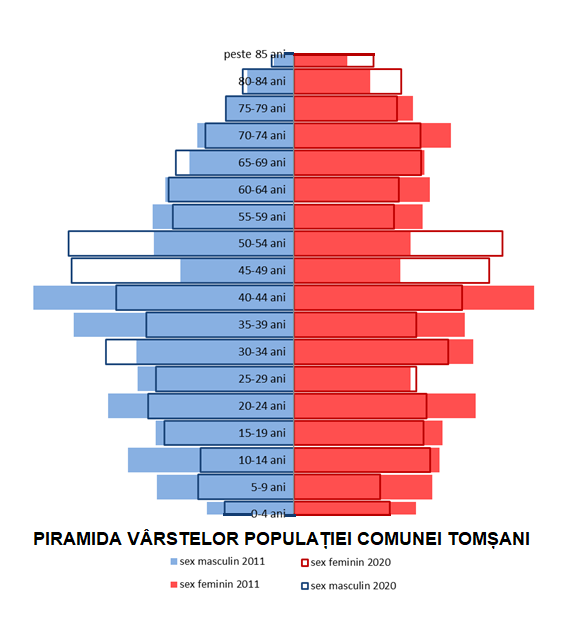 Analiza piramidei vârstelor comparată arată următoarele fenomene demografice în desfăşurare:- Îngustarea bazei prin diminuarea numerică a populaţiei din grupele de vârstă cuprinse între 0 şi 29 ani;  - Înălţarea zonei mediene  consolidată  a  piramidei,  respectiv  populaţia adultă care, deşi în scădere faşă de anul de referinţă, rămâne segmentul cel mai bine reprezentat, îndeosebi categoriile cuprinse între 45 şi 54 ani;- O îngustare generală supra-mediană, dar un vârf uşor rotunjit, care arată o populaţie mai longevivă; grupele cu vârste de peste 80 de ani sunt mai numeroase, în special pe segmentul feminin. - Copiii şi tinerii de până la 19 ani şi populația peste 65 ani reprezintă populaţie inactivă şi cu risc social ridicat; această categorie se află în scădere în perioada analizată, pe fondul scăderii totale a populației. Raportul de dependenţă demografică este raportul dintre numărul persoanelor de vârstă „dependentă” (persoane de sub 15 ani şi de 65 ani şi peste) şi populaţia în vârstă de muncă (15 - 65 ani) exprimat la 100 de persoane.Sursa - Date prelucrate după © 1998 - 2018 Institutul  Național de StatisticăConform datelor statistice analizate, în 2011, 100 de persoane active susţineau economic 53 de persoane inactive, iar în 2020, 48. Rata de dependenţă economică a celor inactivi faţă de cei activi a scăzut, aspect favorabil dezvoltării.Structura populaţiei după nivelul de instruireSursa – Recensământul 2011 - Institutul  Național de StatisticăAbsolvenţii învăţământului superior cumulează  3,7%  din  total populației stabile cu vârsta de peste 10 ani, iar absolvenţii de studii postliceale/de maiştri 1,4%. În distribuția pe sexe a absolvenților de studii superioare se observă o superioritate a persoanelor de sex feminin (55%), în timp ce persoanele de sex masculin ocupă un procent majoritar în cadrul absolvenţilor de studii postliceale şi de maiştrii (64%). În cadrul absolvenţilor de studii de nivel secundar predomină tot persoanele de sex masculin (55%). În cadrul categoriei analizate, 4% reprezintă persoane care nu au absolvit nici-o școală, femeile deţinând o pondere superioară bărbaţilor, respectiv 69%.  2% din totalul persoanelor cu vârsta de peste 10 ani sunt analfabete, 86% fiind de sex feminin.Populaţia ocupată, resurse de muncă - Evoluţia numărului mediu de salariaţi pe plan local, în perioada 2011-2020, înregistrează o tendință crescătoare. Sursa - Date prelucrate după © 1998 - 2018 Institutul  Național de StatisticăEvoluția numărul mediu al şomerilor - la sfârşitul anului 2020 se înregistrează în medie 70 şomeri înregistraţi din care 33 sunt de sex masculin.Sursa - Date prelucrate după © 1998 - 2018 Institutul  Național de StatisticăEvoluția numărului de șomeri denotă o tendință generală descrescătoare, iar pe sexe, numărul șomerilor de sex masculin în general superior celui al șomerilor de sex feminin. Aproape toată populaţia aptă de muncă şi nesalarizată este implicată în activităţi agricole în gospodăriile proprii. Se poate concluziona că în ultimii ani activităţile economice din zonă au evoluat pozitiv, ocupând forţa de muncă din Comuna Tomşani.Mişcarea naturală şi migratorie a populaţiei - componentele care determină evoluţia populaţiei sunt - mişcarea naturală cu cele două fenomene pe care le surprinde – natalitatea şi mortalitatea şi mişcarea migratorie. Sporul natural este negativ toată perioada analizată (mai multe decese decât nașteri), ceea ce determină o scădere a populației, Comuna Tomşani primește populație prin sporul migratoriu care este majoritar pozitiv (mai multe stabiliri cu domiciuluil în localitate decât plecări). Rata brută a natalităţii şi mortalităţiiSursa - Date prelucrate după © 1998 - 2018 Institutul  Național de StatisticăSporul natural - este un indicator care reflectă echilibrul existent între cele două fenomene: natalitate şi mortalitate.Evoluția ratei sporului naturalSursa - Date prelucrate după © 1998 - 2018 Institutul  Național de StatisticăLa nivelul Comunei Tomşani s-a înregistrat pentru perioada 2011-2020 un spor natural majoritar negativ (mai multe decese decât naşteri), cu o tendință de accentuare a diferenței dintre cei doi indicatori.Migraţia - Evoluţia volumului populaţiei este influenţată nu doar de mişcarea naturală a acesteia, ci şi de mişcarea migratorie. Migraţia reprezintă totalitatea stabilirilor şi plecărilor cu domiciliu înregistrate la nivelul unei unităţi administrativ-teritoriale.Evoluția mișcării migratorieSursa - Date prelucrate după © 1998 - 2018 Institutul  Național de StatisticăUn spor migrator majoritar pozitiv reflectă o cifră a persoanelor  stabilite cu domiciliul în localitate superioară persoanelor plecate, un aspect pozitiv ce denotă un grad crescut de atractivitate pentru locuire şi muncă al Comunei Tomşani. Analiza sporului migrator arată o medie de +4,6‰, astfel, populaţia din localitate câştigă prin efectul migraţiei o medie de cca 4 persoane la fiecare 1000 de locuitori pe an.Analiza populaţiei relevă o serie de concluzii privind caracteristicile socio-demografice ale populaţiei Comunei Tomşani:- populaţia comunei a scăzut;- spor natural negativ;- populaţia activă este numeroasă (ceea ce reprezintă o importantă resursă de muncă), dar în scădere; - structura demografică pe grupe de vârstă şi sexe este afectată de procesul de îmbătrânire.Populaţia Comunei Tomşani va fi afectată în viitor de evoluţiile următoarelor fenomene:  - modificarea comportamentului reproductiv în sensul raţionalizării numărului de copii pe care o familie decide să-i aibă;- migraţia internă;- migraţia externă cu efecte socio-economice multiple şi complexe, greu de proiectat într-un orizont de timp dat;- creşterea  speranţei  de  viaţă, cu efect în volumul populaţiei vârstnice.Educația - În subordinea unității de învățământ cu personalitate juridică Școala Gimnazială "Prof. Dinu Mihail Dan" funcţionează următoarele structuri:- Grădinița cu program normal sat Tomşani- Grădinița cu program noral sat Magula- Grădiniţa cu program normal sat Loloiasca- Şcoala cu clasele I-VIII Tomşani- Şcoala cu clasele I-VIII Loloiasca.Evoluția populației şcolare în Comuna Tomşani:Sursa - Date prelucrate după © 1998 - 2018 Institutul  Național de Statistică Evoluția personalului didacticSursa - Date prelucrate după © 1998 - 2018 Institutul  Național de StatisticăSănătate şi asistenţă social - În Comuna Tomşani  reţeaua  unităţilor  de  sănătate  cuprinde:  două  farmacii, două dispensare şi un cabinet stomatologic.Unități sanitarepe forme de proprietate și personalul medico sanitar - 2021Sursa   –   Direcția Județeană de Statistică   –  Anuarul Statistic al Județului Prahova , 2019.Activităţile de asistenţă socială - sunt asigurate prin Serviciul de   asistenţă   socială,   compartiment   de   specialitate  Primăriei Comunei Tomşani. Serviciul are rolul de a identifica şi de a soluţiona problemele sociale ale comunităţii, din domeniul protecţiei copilului, familiei, persoanelor singure, persoanelor cu dizabilităţi, cu venituri mici, precum şi a altor persoane aflate în situaţie de risc social.În   domeniul   protecţiei   persoanelor   în   vârstă,   unul   din   proiectele Primăriei Comunei Tomșani este înfiinţarea unui centru  care să ofere servicii complexe de îngrijire şi suport emoţional pentru persoanele vârstnice, integrarea celor care pot desfăşura diferite activităţi.Cultură  și culte - În Comuna Tomșani funcționează două Cămine   culturale,   amplasate  în  satele Tomşani şi Loloiasca.    Principalul obiect de activitate îl constituie organizarea acţiunilor cultural-artistice, educative, de informare şi de divertisment.În Comuna Tomşani funcţionează o bibliotecă publică, care asigură şi servicii   educative   pentru   copii.   Numărul de volume de care dispune biblioteca este de 11300.Spiritualitatea creştin-ortodoxă din comună este reprezentată prin Biserica "Adormirea Maicii Domnului" și "Sfinții Împărăți Constantin și Elena" a fost sfințită în 06.11.1938. În 1939 s-a construit casa parohială, iar în 1957 s-a cumparat al doilea clopot.II.7. Activităţi economiceCondiţiile naturale de relief şi poziţionarea geografi că au determinat funcţiunile economice ale comunei. Principalele funcţiuni economice  sunt cele de producţie agricolă.Din suprafața teritoriului administrativ de 4334 de hectare, suprafața agricolă ocupă 93%. Bilanţul pe categorii de folosinţă:Sursa - Date prelucrate după © 1998 - 2018 Institutul  Național de StatisticăII.7.1. Activități agro-zootehniceActivitatea agricolă se desfășoară în cea mai mare parte în cadrul gospodăriilor individuale. Numărul total al exploatațiilor agricole mixte (agricol+zootehnie) din comună este 1711, dintre care 382 exploatează numai suprafețe agricole.Suprafeţele mari de teren arabil şi condiţiile de mediu avantajează cultivarea cerealelor, cele mai multe exploataţii cultivând porumb (894 exploataţii) şi grâu (607 exploataţii). Producţii agricoleSursa – Registrul General AgricolCreşterea animalelor are o pondere importantă în agricultura comunei.    Animalele sunt crescute aproape exclusiv în exploataţii agricole fără personalitate juridică. După anul 1991 sectorul zootehnic este dezvoltat mai ales în cadrul gospodăriilor particulare. În Comuna Tomşani funcţionează două societăţi comerciale în cadrul cărora sunt crescute animale.Efectivele de animale crescute în exploatațiile agricole Sursa – Registrul General AgricolII.7.2. Activități industriale și serviciiPe raza comunei își desfășoară activitatea un număr de 68 de societăţi comerciale, persoane fizice autorizate și întreprinderi individuale. În satul Magula, sunt înscrise în evidenţe 91 de activităţi economice, 38 firme, restul întreprinderi individuale sau persoane fizice autorizate, În Loloiasca funcţionează 43 de firme. Serviciile sunt repartizate în toate satele comunei, concentrate în principal în zona centrală a satului reşedinţă, Tomşani, dar şi în Loloiasca. Comerţul alimentar este cel mai bine reprezentat, în afara unităţilor mici dispersate în zonele intens construite. Comuna dispune de un supermarket Mega Image.Lista agenților economici Comuna TomșaniII.7.3. TurismTurismul este slab reprezentat întrucât nu există puncte turistice de interes ridicat.     În   comună nu funcţionează structuri de primire turistică. Se recomandă o exploatare judicioasă a avantajelor ce rezultă din poziția geografică, precum și a oportunităților identificate pentru domeniul turism.II.8. Disfuncționalități la nivelul teritoriului  localitățilorLa nivelul teritoriului și a localităților comunei s-au constatat următoarele disfuncționalități, pe domenii:Fondul construit și utilizarea terenurilor:Zone de activităţi destructurate, cu probleme funcţionale;Aplicarea limitată a reglementărilor în materie de construire și disciplina în construcții;Infrastructura deficitară la nivel local;Existența unor zone inundabile sau expuse inundabilităţii, eroziunilor de mal și instabilității.Spații plantate, agrement și sport:	Dotări limitate pentru sport şi agrement;Lipsa locurilor de joacă amenjate în satele comunei.Căi de comunicaţie şi transport:	Profile necorespunzătoare parţial pe drumurile judeţene şi comunale;Lipsa/insuficienţa parcajelor publice Intensificarea traficului auto în zona:Lipsa/discontinuitatea trotuarelor;Lipsa pistelor pentru bicilete;Intersectii neamenajate;Echipare edilitară:	Lipsa sistemului centralizat de canalizare;Reţea electrică nemodernizată;Izolare termică necorespunzătoare a clădirilor de locuit.Protejarea zonelor cu valoare de patrimoniu:	Monument istoric în stare bună, necesită protecţieConstrucţie cu valoare arhitecturală şi ambientală, necesită protecţieSit arheologic clasat , necesită protecţieSituri arheologice înscrise în RAN sau identificate recent, necesită protecţie. Probleme de mediu:	Lipsa sistemului centralizat de canalizare; Depozitarea  deşeurilor  menajere  în  locuri  nemenajate; Poluarea aerului, fonică şi a apelor de subteran de către traficului rutier;Lipsa unei educaţii ecologice şi de protecţie a mediului la nivelul populaţiei comunei;Dotarea necorespunzătoare cu rampe de gunoi, coşuri, pubele la nivelul comunei;Colectarea neselecționată a deșeurilor, în  vederea  reciclării,  recuperării, refolosirii sau valorificării lor;Lipsa drenajului corespunzător al apelor pluviale.Dezvoltare economică:	Lipsa centrelor de colectare a produselor agricole;Cultură antreprenorială slab dezvoltată;Lipsa resurselor financiare pentru investiții şi cofinanțarea proiectelor;Folosirea unor tehnologii vechi, cu productivitate şi eficienţă economică scăzută;Cunoștințe insuficiente legate de elaborarea și administrarea proiectelor finanțate din fonduri europene; Existenţa resurselor locale, puţin sau necorespunzător valorificate;Migraţia forţei de muncă spre zone atractive din punct de vedere economic (în țară sau străinătate).Capacitate de primire turistică redusă.Evolutie demografică:	Populaţia comunei s-a redus pe fondul unui spor natural negativ;Structura demografică pe grupe de vârstă şi sexe este afectată de procesul de îmbătrânire;Pondere ridicată a populaţiei ocupate în agricultură;Acces redus la facilităţi de conversie profesională.II.9. Necesități și opțiuni ale populațieiNecesitățile și opțiunile populației sunt susținute de administraţia locală prin proiectele propuse şi constau în principal din investiţii care, odată elaborate şi implementate, au ca scop eliminarea sau ameliorarea efectelor negative ale punctelor slabe ale localităţii, valorificarea la maximum a potenţialului de care dispune, fapt ce duce la creşterea calităţii vieţii locuitorilor. Necesitățile populației au fost determinate pe baza consultării populaţiei, desfăşurată în cadrul studiului de fundamentare a Planului Urbanistic General, consultarea populaţiei - Anchete sociale.Probleme identificate:Spaţii verzi - 86% dintre respondenţi şi-au manifestat încrederea că spaţiile verzi sunt suficiente şi amenajate corespunzător, în timp ce 9% au considerat că spaţiile verzi din comună nu sunt întreţinute adecvat şi doresc amenajarea unui spaţiu verde pentru grătare cât şi înfiinţarea unei baze sportive.Utilităţi şi infrastructură - Cele mai slabe consideraţii pozitive sunt legate de colectarea gunoiului şi utilităţile publice. Elementele cele mai apreciate sunt liniştea, iluminatul stradal şi parcurile/locurile de joacă.Mediu - Singura problemă identificată de participanţii la studiu este depozitarea necorespunzătoare a gunoaielor. Propuneri:-finalizarea canalizării (41%);-creşă/grădiniţă cu program prelungit (18%);-asfaltarea DJ146 (9%);-panouri fotovoltaice;-parc industrial;-cămin bătrâni;-atragerea investitorilor;-investiţii care să creeze locuri de muncă;-construcţia unui pod peste canalul ce traversează comuna pentru utilajele agricole;-extindere alimentare cu apă;-depozite agricole, industrie alimentară, prelucrare legume;-prelucrarea produselor agricole;-pietruirea drumurilor comunale care duc la terenurile extravilane.II.10. Relaţia planului cu alte planuri și programe relevanteDin  analiza  informaţiilor  disponibile în  momentul  de  faţă  au  fost identificate o serie de planuri şi programe care, prin obiectivele strategice enunţate şi/sau prin problemele de mediu identificate sunt sau pot fi în legătură cu Planul Urbanistic General propus.- Planurile de amenajare a teritoriului naţional:Strategia  Naţională  pentru  Dezvoltare Durabilă a României Orizonturi 2013 -2020 - 2030 - are ca obiectiv general îmbunătăţirea continuă a calităţii vieţii pentru generaţiile prezente şi viitoare prin crearea unor comunităţi sustenabile, capabile să gestioneze şi să folosească resursele în mod eficient şi să valorifice potenţialul de inovare ecologică şi socială al economiei în vederea asigurării prosperităţii, protecţiei mediului şi coeziunii sociale.Planul Naţional de Acţiune pentru Protecţia Mediului – 2008 - Obiectivul strategic general al protectiei mediului îl constituie îmbunătăţirea calităţii vieţii în România prin asigurarea unui mediu curat, care să contribuie la creşterea nivelului de viaţă al populaţiei, îmbunătăţirea calităţii mediului, conservarea şi ameliorarea stării patrimoniului natural de care România beneficiază.Obiectivele prioritare generale ale politicii de mediu sunt:-consolidarea cadrului institutional în domeniul protectiei mediului, armonizat cu cel al Uniunii Europene si asigurarea resurselor materiale, financiare si umane la nivel central, regional și local;-asigurarea fondurilor necesare realizarii investitiilor pentru protectia mediului așa cum decurg din planurile de implementare si planurile financi - are pentru aplicarea acquis-ului comunitar;-sporirea capacității de atragere și utilizare a fondurilor de coeziune și structurale;-creșterea numărului de locuri de muncă în economia națională și reducerea somajului prin valorificarea oportunităților oferite de administra -rea și realizarea infrastructurii de mediu;-încurajarea si dezvoltarea educatiei si instruirii la toate nivelurile, precum si a activitatii de cercetare în domeniul protectiei mediului;-apararea împotriva efectelor calamitatilor naturale si a poluarilor accidentale, sporirea capacitatii de prevenire, control si interventie, prin realizarea unui sistem perfectionat de monitorizare integrata a factorilor de mediu si a unui sistem informational eficient corespunzator cerintelor Uniunii Europene;-încurajarea introducerii sistemelor de management al mediului, realizarea unei retele moderne de laboratoare în domeniul mediului si acreditarea acestora;-dezvoltarea  capacitatii  de  promovare  a  unor  instrumente  economice  în domeniul protectiei mediului, a analizelor cost-beneficiu si a introducerii costurilor de mediu în costurile de productie, valorificarea oportunitatilor oferite de Fondul pentru Mediu; - promovarea utilizarii energiilor din surse regenerabile si a noilor mijloace de productie si consum, favorabile protectiei mediului;-utilizarea durabila a resurselor naturale, promovarea folosirii deseurilor ca materii prime secundare în scopul protejarii resurselor naturale, promovarea unei agriculturi si dezvoltari rurale durabile; o atentie deosebita se va acorda speciilor de flora amenintate cu disparitia, precum si celor cu valoare economica ridicata;-acordarea unei atentii sporite relatiei mediu-sanatate, mediu+agricultura si mediu-transporturi;-promovarea cooperarii internationale globale, regionale si bilaterale în domeniul mediului si implicarea activa a României în punerea în practica a conventiilor internationale de mediu.POS Mediu - Planul Operational Sectorial de MEDIU - Obiectivele POS sunt:-Îmbunatairea accesului la infrastructura de apa, prin asigurarea serviciilor de alimentare cu apa si canalizare in majoritatea zonelor urbane;-Ameliorarea calitatii solului, prin îmbunatatirea managementului deseurilor si reducerea numarului de zone poluate istoric in minimum 30 de judeţe;-Reducerea   impactului    negativ   cauzat   de   centralele   municipale  de termoficare vechi in cele mai poluante localitati;-Protectia si imbunatatirea biodiversitatii si a patrimoniului natural prin sprijinirea implemantarii retelei Natura 2000;-Reducerea riscului la dezastre naturale, prin implementarea masurilor preventive in cele mai vulnerabile zone.Strategia energetica - prin care se incearca sa se identifice proiectele necesare dezvoltarii infrastructurii energetice pentru urmatorii 15 ani. Obiectivul principal il constituie promovarea unor proiecte de investitie prin care o parte din energia necesara sa fie produsa in judet. Resursele energetice principale sunt: productia agricola (din care se poate produce biodisel si bioetanol), biomasa (care poate produce curent electric si energie termica), energia eolian si energia solara . Avand in vedere politica Uniunii Europene de crestere a utilizarii in transport a biocombustibililor este  posibil sa apara in viitorul apropiat si instalatii de bioetanol.Strategia nationala de management al riscului la inundatii;Planul de actiune pentru protectia impotriva inundatiilor;Proiectul “Sistem de valorificare si reciclare pentru ambalaje si deseuri din ambalaje;Proiect cu finanțarea Uniunii Europene “Diminuarea Riscurilor in cazul producerii calamităților naturale si pregatirea pentru situații de urgență. Acest proiect are 9 subproiecte și are ca obiective: reabilitarea și mărirea gradului de siguranță a infrastructurii de apărare împotriva inundațiilor.Planul de Amenajare a Teritoriului National (PATN)  –  sectiunile  aprobate prin Legile nr. 71/1996 (cai de comunicatie), 171/1997(apa), 5/2000 (zone protejate), 575/2001 (zone de risc natural), 351/2001(reteaua de localitati).- Planuri / strategii /programe la nivel regional, judeţean şi local:Planul Urbanistic General al Comunei Tomșani ţine cont în primul rând de Planul Urbanistic General al comunei si aprobat prin Hotărârea Consili -ului Local, la care se aduc îmbunătăţiri.Judeţul Prahova împreună cu Judeţele Argeș, Dâmbovița, Ialomița, Călărași, Teleorman și Giurgiu face parte din Regiunea Sud Muntenia, în acest caz proiectul intră în relaţie cu planurile şi programele aferente pentru dezvoltarea acestei regiuni.Planul local de acţiune pentru protecţia mediului – Judeţul Prahova –PLAM - este un document strategic oficial, fiind complementar celorlalte activităţi de planificare ale autorităţilor administraţei publice şi locale. Acest document reprezintă opinia comunităţii în ceea ce priveşte problemele prioritare de mediu, precum şi acţiunile identificate ca fiind prioritare pentru soluţionarea acestora.Scopul acestui document este dezvoltarea unei viziuni a comunităţii asupra mediului, evaluarea problemelor şi aspectelor de mediu din judeţ, stabilirea priorităţilor, identificarea celor mai adecvate strategii pentru rezolvarea problemelor principale de mediu precum şi implementarea acţiunilor care să conducă la o identificare reală a mediului şi sănătătii publice.In acest sens există legătura dintre cele două planuri deoarece obiectivele din PLAM se suprapun obiectivelor din Planul Urbanistic General.Planul de dezvoltare a Regiunii Sud Muntenia - Obiectivul strategic al planului constă în “Utilizarea eficientă a tuturor resurselor fizice şi umane, în scopul dezvoltării unei economii performante în corelaţie cu conservarea mediului şi a patrimoniului , care să ducă pe termen lung la armonizarea coeziunii economice şi sociale la nivelul Regiunii Sud Muntenia”.Priorităţile infrastructurii locale şi regionale cuprinse în plan sunt:- Dezvoltarea infrastructurii locale şi regionale; transport, mediu, reabilitare urbană, utilităţi publice, infrastructură socială;- Sprijinirea afacerilor; crearea şi dezvoltarea Intreprinderilor Mici și Mijlocii în sectorul privat şi de servicii, promovarea produselor industriale şi serviciilor pe piaţa internă şi externă, dezvoltarea afacerilor prin crearea de locaţii specifice;- Dezvoltarea turismului: conservarea patrimoniului natural, istoric şi cultural, dezvoltarea, diversificarea şi promovarea ofertei turistice, imbunătăţirea serviciilor în turism;- Dezvoltarea rurală; dezvoltarea şi diversificarea activităţilor economice din mediul rural, dezvoltarea şi modernizarea activităţilor în silvicultură;- Cercetare, inovare tehnologică şi crearea societăţii informaţionale;- Creşterea ocupării, dezvoltarea resurselor umane şi a serviciilor sociale: promovarea măsurilor active de ocupare a forţei de muncă disponibile şi dezvoltarea sistemului de formare profesională, îmbunătăţirea şi extinderea sistemului de servicii sociale, achiziţionarea   de competenţe specializate în domeniul administrării şi dezvoltarea afacerilor;                                    -Dezvoltarea urbană durabilă. Resursele  indicate de  plan  pentru  implementarea  obiectivelor care să conducă la atingerea priorităţilor de dezvoltare constau, în principal, în granturi şi în credite cu sau fără dobânzi subvenţionate.Obiectivele de dezvoltare strategică cuprinse în Planul Urbanistic General analizat, prin prevederile sale referitoare la dezvoltarea economică şi socială a zonei Comunei Tomșani, de dezvoltare a infrastructurii locale, prin promovarea unor investiţii majore în zonă, contribuie la atingerea unora dintre obiectivele prioritare de dezvoltare a Regiunii Sud Muntenia.Planul Regional de Acţiune pentru Mediu (PRAM) – Regiunea Sud Muntenia - cuprinde o serie de obiective de mediu generale şi specifice, la nivel regional, pentru protecţia calităţii apei şi solului.Măsurile tehnice şi operaţionale pentru reducerea/eliminarea poluării mediului prevăzute în planurile de management de mediu, care fac parte integrantă din Planul Urbanistic General include serii de acţiuni concrete pentru atingerea obiectivelor de mediu stabilite de PRAM pentru activităţile din zona analizată printre aceste acţiuni se regăsesc şi tipurile de acţiuni identificate în PRAM.Planul Regional de Acţiune pentru Mediu al Regiunii Sud Muntenia stabileşte, de asemenea, o serie de obiective de mediu pentru protecţia sănătăţii populaţiei, pentru protecţia calităţii atmosferei, pentru reducerea riscurilor ca urmare a depozitării unor deşeuri, etc.Planul regional pentru gestionarea deseurilor – are un rol cheie in dezvoltarea unei gestionari durabile a deseurilor. Principalul scop este acela de a prezenta fluxurile de deseuri si optiunile de gestionare a acestora. Mai in detaliu, planul de gestionare a deseurilor prezinta cadrul de planificare pentru urmatoarele aspecte:- Conformarea cu politica de deseuri si atingerea tintelor propuse - planurile de gestionare a deseurilor constituie instrumente importante care contribuie la implementarea politicilor si la atingerea tintelor stabilite in domeniul gestionarii deseurilor.
- Stabilirea capacităților necesare si caracteristice pentru gestionarea deseurilor-planurile de gestionare a deseurilor prezinta fluxurile si cantitatile de deseuri care trebuie colectate, reciclate, tratate si/sau eliminate. Mai mult, acestea contribuie la asigurarea de capacitati si optiuni de colectare, reciclare, tratare si/sau eliminare a deseurilor functie de deseurilecare trebuie gestionate.- Controlul măsurilor tehnologice - prezentarea fluxurilor de deseuri asigura identificarea zonelor in care sunt necesare masuri tehnologice pentru eliminarea sau minimizarea anumitor tipuri de deseuri.Planul judeţean de gestionare a deşeurilor Județul Prahova - prin implementarea proiectului „Parteneriatul pentru managementul deșeurilor-Prahova”, în scopul înființării, organizării, reglementării, gestionării, exploatării și monitorizării în comun a serviciului de salubrizare pe raza de competență a unităților administrativ-teritoriale membre, precum și realizarea în comun atât a Proiectului „Managementul Deșeurilor în Județul Prahova” cât și a altor proiecte de investiții publice de interes zonal sau regional destinate extinderii infrastructurii de management al deșeurilor, având la baza Planul Național de Gestionare a Deșeurilor și Strategia Naționalș de Gestionare a Deșeurilor, a Planului Regional de Gestionare a Deșeurilor pentru regiunea Sud Muntenia și a Planului Județean de Gestionare a Deșeurilor pentru Judetul Prahova.Plan de Amenajare a Teritoriului Județul Prahova (PATJ) – Sectiunea « Potential Economic si Oportunitati » - Resurse naturalePlanuri și programe la nivel internațional:Strategia Uniunii Europene pentru dezvoltare durabilă (Gothenburg 2011). Strategiile pentru implementarea proiectelor realizate pentru regiunile din Europa pot fi legate de urmatoarele cinci obiective majore ale dezvoltarii durabile: - echilibrarea structurii spatiale urbane, - îmbunatatirea calitatii vietii la nivel urban, mentinerea identitatii regionale, - administrarea integrarii, - noi parteneriate in planificare și implementare.- AGENDA 21   -  care a fost adoptată la Summitul de la Rio în 1992 și care include recomandări de direcții și programe de acțiune cu impact asupra domeniului, urmărind  dezvoltărea durabilă a colectivităților.  CAPITOLUL III. ASPECTE RELEVANTE ALE STĂRII ACTUALE A MEDIULUI ȘI ALE EVOLUȚIEI PROBABILE ÎN SITUAȚIA NEIMPLEMENTĂRII PLANULUI URBANISTIC GENERALCaracterizarea stării actuale a mediului a fost realizată pe baza datelor şi informaţiilor referitoare la teritoriul Comunei Tomșani disponibile la momentul elaborării Raportului de mediu. Analiza stării actuale a mediului a fost realizată pentru fiecare aspect de mediu relevant, selectat în cadrul discuţiilor grupului de lucru. Aspectele de mediu relevante considerate sunt următoarele: aer, apă, sol, modificări climatice, biodiversitate, managementul riscurilor de mediu, conservarea / utilizarea eficientă a resurselor naturale, populaţia şi sănătatea umană, peisajul natural, moştenirea culturală, transport durabil, turism durabil, creşterea gradului de conştientizare asupra problemelor de mediu.III.1. Factor de mediu AERIII.1.1. Date privind calitatea aerului În Aglomerarea Ploieşti monitorizarea calităţii aerului este realizată prin 6 staţii automate amplasate astfel:-Staţiile PH1 (Agenția pentru Protecția Mediului sediu) şi PH5 (B-dul Bucureşti) - sunt staţii care monitorizează impactul traficului asupra mediului. Poluanţii monitorizaţi sunt cei specifici activităţii de transport şi anume SO2, NO, NO2, NOx, CO, PM10, metale (din PM10), Benzen, Toluen, Etilbenzen, o, m, p – xilen;-Staţiile PH4 (Primăria Brazi) şi PH6 (M. Bravu) - sunt staţii care evidenţiază influenţa emisiilor din zona industrială asupra nivelului de poluare. Poluanţi monitorizaţi sunt Benzen, Toluen,  Etilbenzen, o, m, p – xilen( numai în staţia PH4), SO2, NO, NO2, NOx, CO, O3, PM10, in statia PH6 (M. Bravu);-Staţia PH2 (P-ţa Victoriei) -  staţie de fond urban, a fost amplasată în zonă rezidenţială, la distanţă de surse de emisii locale. Poluanţi monitorizaţi: SO2, NO, NO2, NOx, CO, O3, PM2.5, Benzen, Toluen,  Etilbenzen, o, m, p – xilen.-Staţia PH3 (Primăria Blejoi) - staţie de fond suburban, evaluează influența "asezarilor urmane" asupra calității aerului. Poluanţi monitorizaţi: SO2, NO, NO2, NOx, CO, O3, PM10, metale (din PM10), Benzen, Toluen,  Etilbenzen, o, m, p – xilen.Evoluţia concentraţiilor medii anuale (exprimate în μg/mc) în anul 2019 ale următorilor poluanţi atmosferici determinaţi sistematic în cadrul Reţeaua Naţională de Monitorizare a Calităţii Aerului(RNMCA) : NO2, SO2, PM10, O3, C6H6, Pb, Cd, Ni, As, înregistrate la staţiile de monitorizare în raport cu valoarea limită anuală/valoarea ţintă pentru ozon.Dioxidul de sulf (SO2) - este un gaz incolor, amărui, neinflamabil, cu un miros pătrunzător care irită ochii și căile respiratorii.Surse naturale - erupțiile vulcanice, fitoplanctonul marin, fermentația bacteriană în zonele mlăştinoase, oxidarea gazului cu conținut de sulf rezultat din descompunerea biomasei.Surse antropice(datorate activităţilor umane) - sistemele de încălzire a populației care nu utilizează gaz metan, centralele termoelectrice, procesele industriale (siderurgie, rafinărie, producerea acidului sulfuric), industria celulozei și hârtiei și, în măsură mai mică, emisiile provenite de la motoarele diesel.Efecte asupra sănătății populației - În funcție de concentrație și perioada de expunere dioxidul de sulf are diferite efecte asupra sănătăţii umane. Expunerea la o concentrație mare de dioxid de sulf, pe o perioadă scurtă de timp, poate provoca dificultăți respiratorii severe. Sunt afectate în special persoanele cu astm, copiii, vârstnicii și persoanele cu boli cronice ale căilor respiratorii. Expunerea la o concentrație redusă de dioxid de sulf, pe termen lung poate avea ca efect infecții ale tractului respirator. Dioxidul de sulf poate potența efectele periculoase ale ozonului.Efecte asupra plantelor - Dioxidul de sulf afectează vizibil multe specii de plante, efectul negativ asupra structurii și țesuturilor acestora fiind sesizabil cu ochiul liber. Unele dintre cele mai sensibile plante sunt: pinul, legumele, ghindele roșii și negre, frasinul alb, lucerna, murele.Efecte asupra mediului - În atmosferă, contribuie la acidifierea precipitațiilor, cu efecte toxice asupra vegetației și solului. Creșterea concentrației de dioxid de sulf accelerează coroziunea metalelor, din cauza formării acizilor. Oxizii de sulf pot eroda: piatră, zidăria, vopselurile, fibrele, hârtia, pielea și componentele electrice.Evoluţia concentraţiilor medii anuale pentru indicatorul  Dioxidul de sulf(SO2)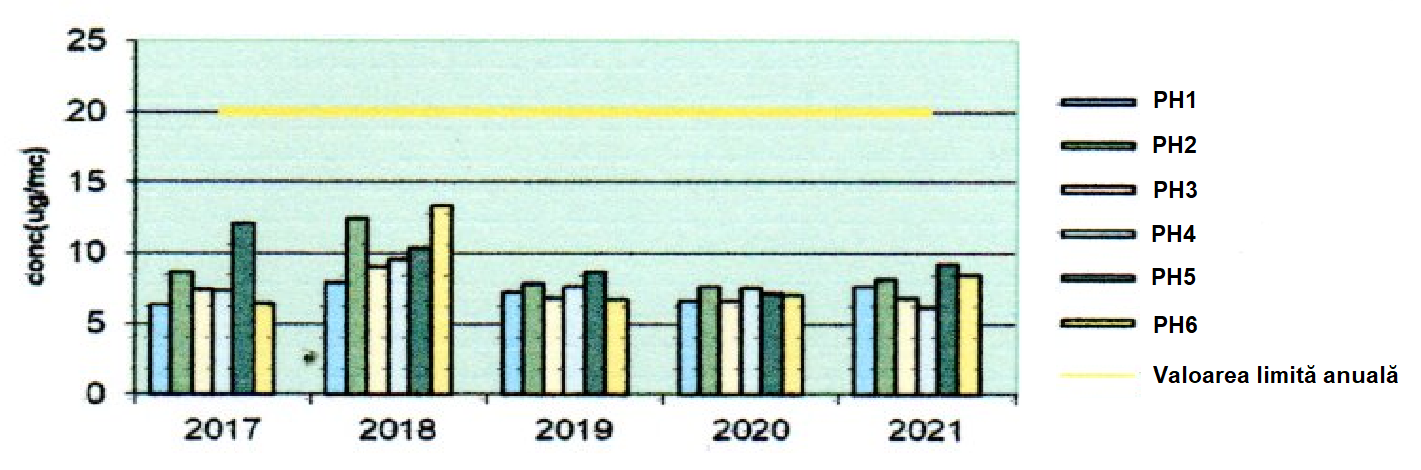      Sursa - Raportul starea factorilor de mediu Județul Prahova - 2021Nu există depăşiri ale valorii limită anuale pentru sănătatea populaţiei de [20µg/mc], reglementată conform Legii 104/2011.Dioxidul de azot(NO2) - Oxizii de azot sunt un grup de gaze foarte reactive, care conțin azot și oxigen în cantităţi variabile. Majoritatea oxizilor de azot sunt gaze fără culoare sau miros. Dioxidul de azot (NO2) este un gaz de culoare brun-roșcat cu un miros puternic, înecăcios, în combinație cu particule din aer poate forma un strat brun-roșcat. În prezența luminii solare, oxizii de azot pot reacționa și cu hidrocarburile formând oxidanți fotochimici. Oxizii de azot sunt responsabili pentru ploile acide care afectează atât suprafața terestră cât și ecosistemul acvatic.Surse antropice - oxizii de azot se formează în procesul de combustie atunci când combustibilii sunt arși la temperaturi înalte, dar cel mai adesea ei sunt rezultatul traficului rutier, activităţilor industriale, producerii energiei electrice. Oxizii de azot sunt responsabili pentru formarea smogului, a ploilor acide, deteriorarea calităţii apei, efectului de seră, reducerea vizibilităţii în zonele urbane .Efecte asupra sănătăţii populației - Dioxidul de azot este cunoscut ca fiind un gaz foarte toxic atât pentru oameni cât și pentru animale (gradul de toxicitate al dioxidului de azot este de 4 ori mai mare decât cel al monoxidului de azot). Expunerea la concentrații ridicate poate fi fatală, iar la concentrații reduse afectează țesutul pulmonar. Populația expusă la acest tip de poluanți poate avea dificultăți respiratorii, iritații ale căilor respiratorii, disfuncții ale plămânilor. Expunerea pe termen lung la o concentrație redusă poate distruge țesuturile pulmonare ducând la emfizem pulmonar. Persoanele cele mai afectate de expunerea la acest poluant sunt copiii.Efecte asupra plantelor și animalelor - Expunerea la acest poluant produce vătămarea serioasă a vegetației prin albirea sau moartea țesuturilor plantelor, reducerea ritmului de creștere a acestora.Expunerea la oxizii de azot poate provoca boli pulmonare animalelor, care seamănă cu emfizemul pulmonar, iar expunerea la dioxidul de azot poate reduce imunitatea animalelor provocând boli precum pneumonia şi gripă.Alte efecte - Oxizii de azot contribuie la formarea ploilor acide şi favorizează acumularea nitraților la nivelul solului care pot provoca alterarea echilibrului ecologic ambiental. De asemenea, poate provoca deteriorarea ţesăturilor și decolorarea vopselurilor, degradarea metalelor.Evoluţia concentraţiilor medii anuale pentru indicatorul Dioxidul de azot(NO2)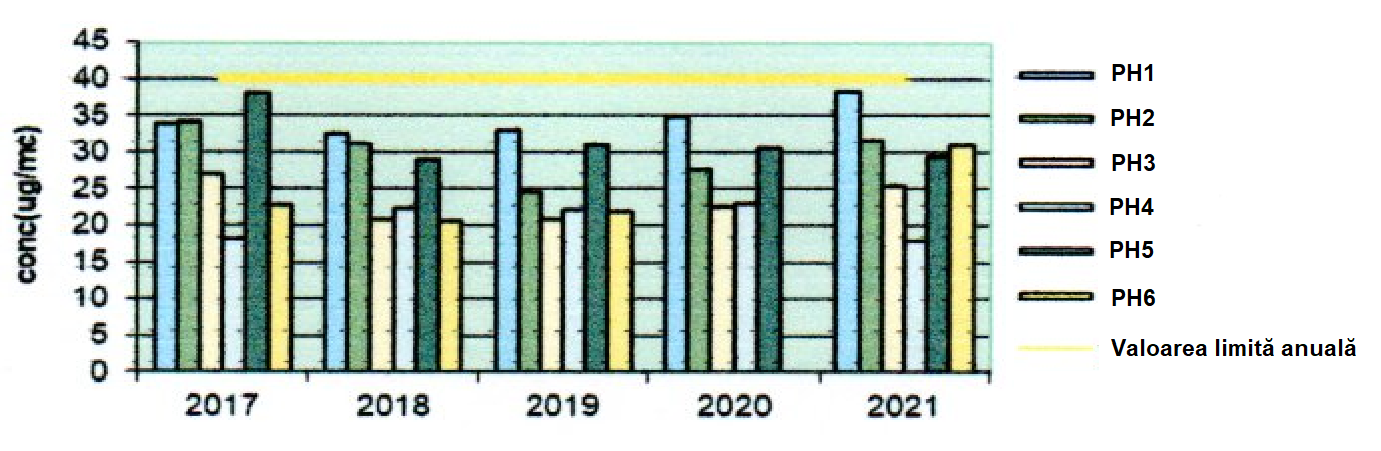 Sursa - Raportul starea factorilor de mediu Județul Prahova - 2021Nu există  depăşiri ale valorii limită  anuale pentru sănătatea populaţiei, de [40µg/mc] reglementată conform Legii 104/2011. În anul 2020 (PH6), datele colectate sunt insuficiente pentru a respecta criteriile de calitate conform Legii 104/2011.Benzenul (benzol) - este o hidrocarbură cu un nucleu aromatic. Este întâlnit în cărbuni, petrol și se obține în mod natural prin arderea incompletă a compușilor bogați în carbon. Este incolor, extrem de inflamabil și volatil, având un punct de solidificare de 5,5°C și cel de fierbere fiind de 80,1°C.Face parte din categoria  substanțelor cancerigene, solvent foarte utilizat în industria chimică și reprezintă un precursor important al sintezei chimice de medicamente, plastic, gumă sintetică sau coloranți.Evoluţia concentraţiilor medii anuale pentru indicatorul Benzen(C6H6)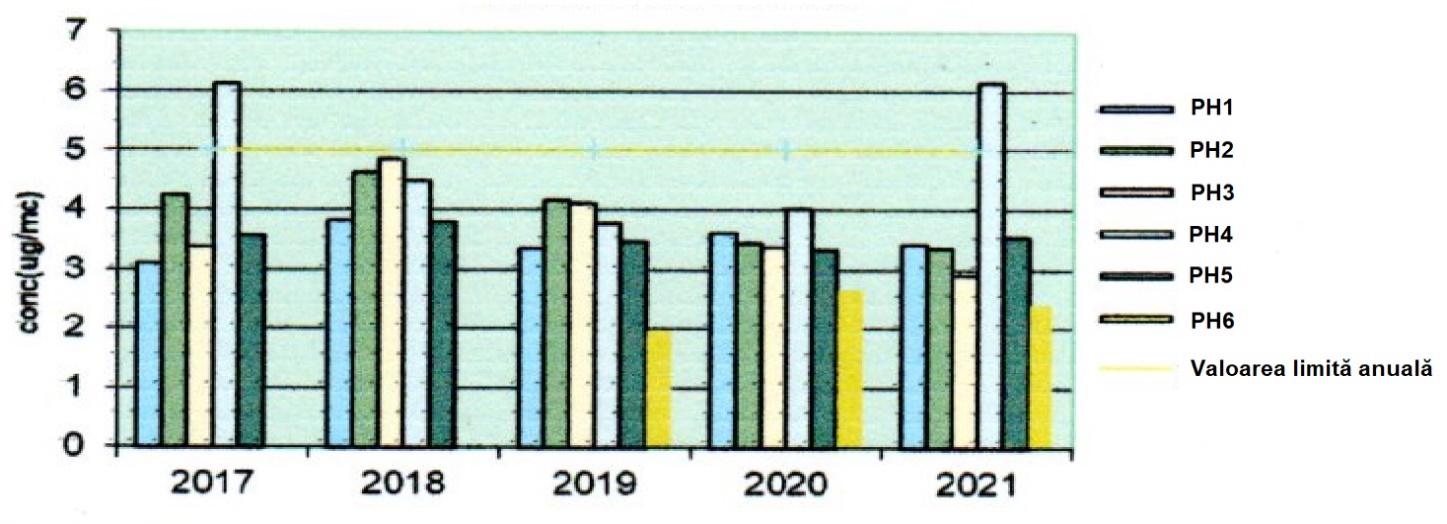 Sursa - Raportul starea factorilor de mediu Județul Prahova - 2021Nu există depăşiri ale valorii limită anuală admisă [5 µg/mc], în conformitate cu Legea 104/2011, excepţie făcând PH4 (2017 şi 2021). În anul 2017(PH6) şi 2018(PH6) datele colectate sunt insuficiente pentru a respecta criteriile de calitate conform Legii 104/2011.Pulberile în suspensie(PM10) - reprezintă un amestec complex de particule foarte mici și picături de lichid.Surse naturale - erupții vulcanice, eroziunea rocilor, furtuni de nisip și dispersia polenului.Surse antropice     -     activitatea  industrială,  sistemul   de    încălzire   a populației, centralele termoelectrice. Traficul rutier contribuie la poluarea cu pulberi produsă de pneurile mașinilor atât la oprirea acestora cât și datorită arderilor incomplete.Efecte asupra sănătăţii populaţiei - Dimensiunea particulelor este direct legată de potențialul de a cauza efecte. O problemă importantă o reprezintă particulele cu diametrul aerodinamic mai mic de 10 micrometri, care trec prin nas și gât şi pătrund în alveolele pulmonare provocând inflamații și intoxicări. Sunt afectate în special persoanele cu boli cardiovasculare și respiratorii, copiii, vârstnicii şi astmaticii. Copiii cu vârsta mai mică de 15 ani inhalează mai mult aer, și în consecință mai mulți poluanți. Ei respiră mai repede decât adulții și tind să respire mai mult pe gură, ocolind practic filtrul natural din nas. Sunt în mod special vulnerabili, deoarece plămânii lor nu sunt dezvoltați, iar țesutul pulmonar care se dezvoltă în copilărie este mai sensibil. Poluarea cu pulberi înrăutăţeşte simptomele astmului, respectiv tuse, dureri în piept și dificultăți respiratorii. Expunerea pe termen lung la o concentrație scăzută de pulberi poate cauza cancer și moartea prematură.Evoluţia concentraţiilor medii anuale pentru indicatorul Pulberile în suspensie(PM10)P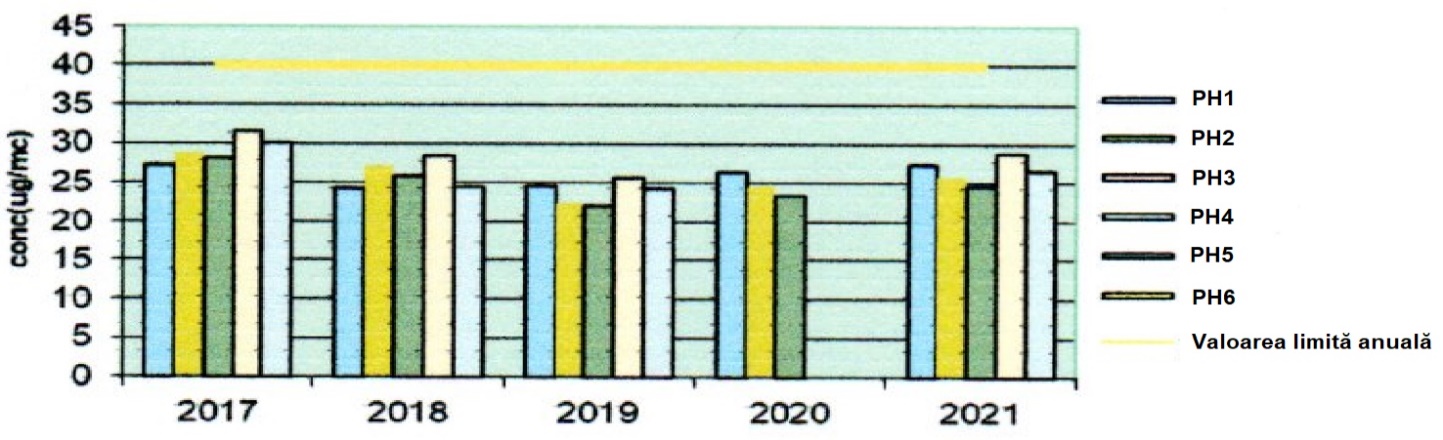 Sursa - Raportul starea factorilor de mediu Județul Prahova - 2021În perioada 2017-2021 în toate staţiile automate de monitorizare a calităţii aerului, valorile medii anuale nu depăşesc valoarea limită admisă pentru sănătatea populaţiei de 40 [µg/mc], în conformitate cu Legea 104/2011. În anul 2020 ( PH5 şi PH6) datele colectate sunt insuficiente pentru a respecta criteriile de calitate conform Legii 104/2011.Pentru metalele grele (arsen, cadmiu, plumb și nichel), conținute de fracția PM10 (pulberi respirabile), valorile medii anuale se situează cu mult sub valoarea limită pentru plumb şi valorile ţintă pentru cadmiu, nichel şi arsen  stabilite conform Legii 104/2011.Arsenul(As) -  este un element chimic semi-metalic, nu are miros și nici un gust,  folosit ca element de aliere mărește duritatea aliajelor. Arsenicul se absoarbe greu prin piele, însă este uşor de inhalat. Cel mai periculos este consumul de apă și alimente. Atacă mai multe organe și sisteme, se acumulează în timp și cauzează probleme digestive constante, dureri în gât și înnegrirea pielii. În cazul expunerii pe termen lung la doze mici de arsenic, pot apărea simptome cum ar fi furnicături la nivelul degetelor, dureri abdominale, greață și vărsături.În natură - Arsenul se găsește rareori in stare nativă. De obicei insoțește galena, pirita și blenda sub formă de: sulfuri - bisulfura, realgar (As2S2) si trisulfura, auripigment (As2S3), sulfoarseniuri - arsenopirita, mispichel (FeAsS), cobaltina (CoAsS), prostita (Ag3AsS3), arseniuri metalice - smaltina (CoAs2), nichelina (Ni2As2), löllingita (FeAs2), arsenolit (As2O3).Solul conține arsen în proporții variate (cateva miligrame sau zeci de miligrame/kg) chiar în lipsa folosirii pesticidelor cu arsen.Organismul uman conține în total sub 1 mg de arsen, repartizat astfel: organe  5-35 micrograme / 100 g (cu valori mult mai mari  în unghii și păr), în sânge  3,7-10 micrograme / 100 ml, în urină 15-60-100 micrograme / litru (variază mult cu alimentația). Evoluţia concentraţiilor medii anuale pentru indicatorul Arsen(As) , în raport cu valoarea limită anuală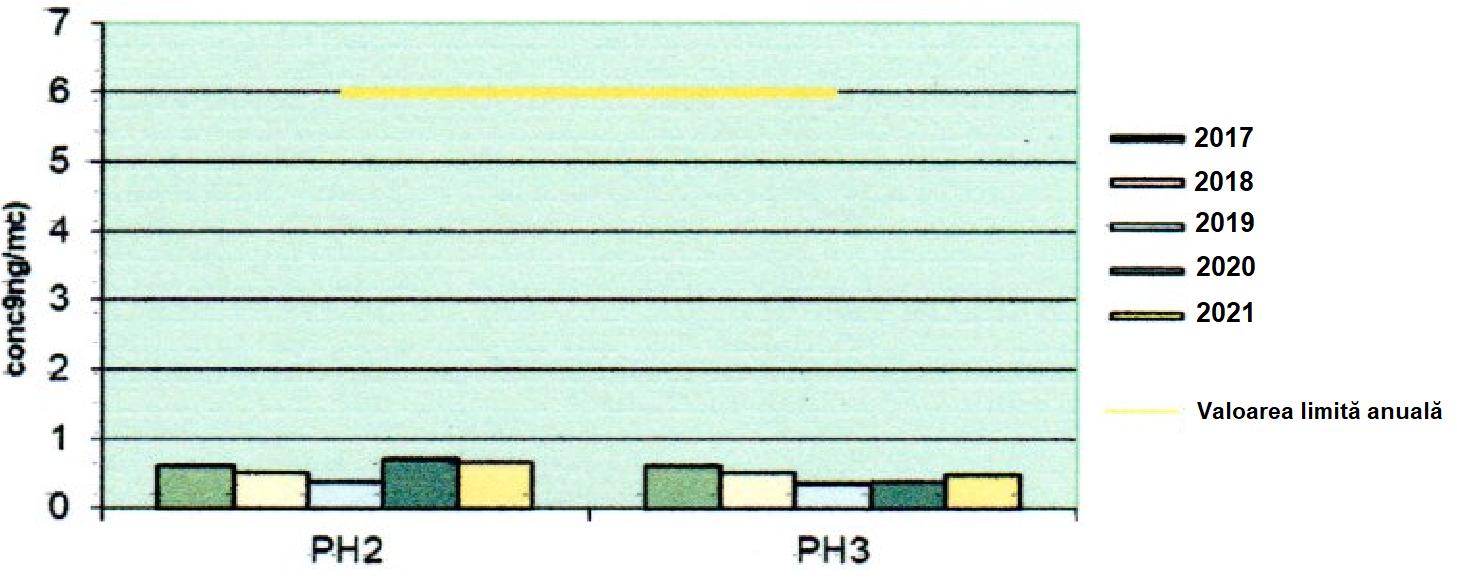 Sursa - Raportul starea factorilor de mediu Județul Prahova – 2021Cadmiu(Cd) - este un metal greu, component al minereurilor de zinc, astfel este un produs secundar al producției de zinc. Mineralele de cadmiu sunt rare și se găsesc în cantități mici. Există  unele minerale rare de cadmiu, cum ar fi sulfura ( greenockita ) și carbonatul de bază (otavitul). Greenockitul (Cd S ), singurul mineral important de cadmiu, este aproape întotdeauna asociat cu sfalerita ( Zn S). Poate fi prezent în alimente și absorbit de organism în cantități mici. Este reținut eficient în rinichi și ficat, unde poate rămâne timp de decenii.Cadmiul este utilizat în bateriile de nichel-cadmiu, pentru producerea pigmenților , acoperiri și stabilizatori pentru materiale plastice.Evoluţia concentraţiilor medii anuale pentru indicatorul Cd , în raport cu valoarea limită anuală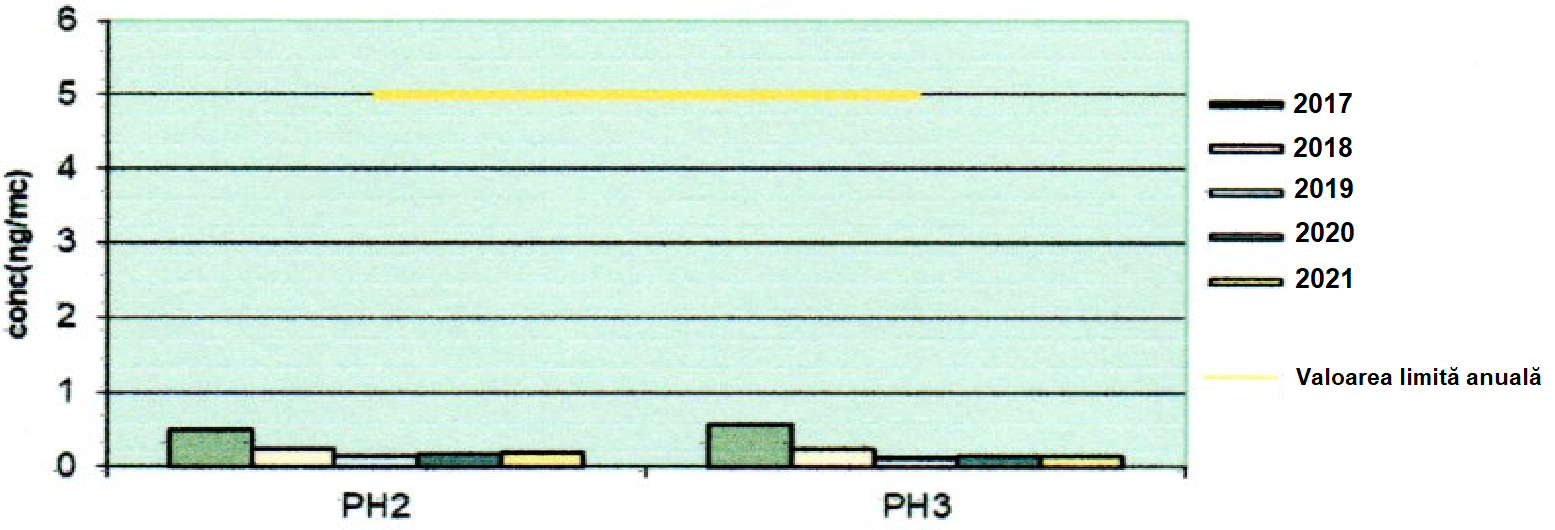 Sursa - Raportul starea factorilor de mediu Județul Prahova – 2021Nichel(Ni) - metal feromagnetic alb-argintiu, lucios, maleabil și ductil, aproape inoxidabil, rezistent la coroziune, întrebuințat la confecționarea instrumentelor medicale, a obiectelor de uz casnic, la obținerea unor aliaje cu proprietăți anticorosive etc.. Excesul de nichel care se acumulează în ficat, rinichi, oase și aortă poate duce la otrăvire. Simptomele posibile pot include greață și vărsături, cefalee, amețeli, dificultăți la respirație, tuse, durere toracică și erupție cutanată. Un aport relativ ridicat de nichel a fost, de asemenea, asociat cu un risc crescut de anumite tipuri de cancer, cum ar fi cancerul pulmonar, nazal, cancerul laringelui și cancerul de prostată, precum și riscul de atac de cord, accident vascular cerebral, astm, bronșită cronică și insuficiență respiratorie.Nichelul este extras din două tipuri de depozite minerale - primul tip este format din laterite în care principalele minerale sunt limonitul nichelifer [(Fe, Ni) O (OH)] și garnierita (un silicat hidratat de nichel). Al doilea tip constă în depozite de sulf de origine magmatică în care mineralul principal este pentlanditul [(Ni, Fe) 9 S 8 ]. Nichelul se găsește și în kamacit , un aliaj natural de fier și nichel.Evoluţia   concentraţiilor   medii   anuale   pentru   indicatorul Ni , în raport cu valoarea limită anuală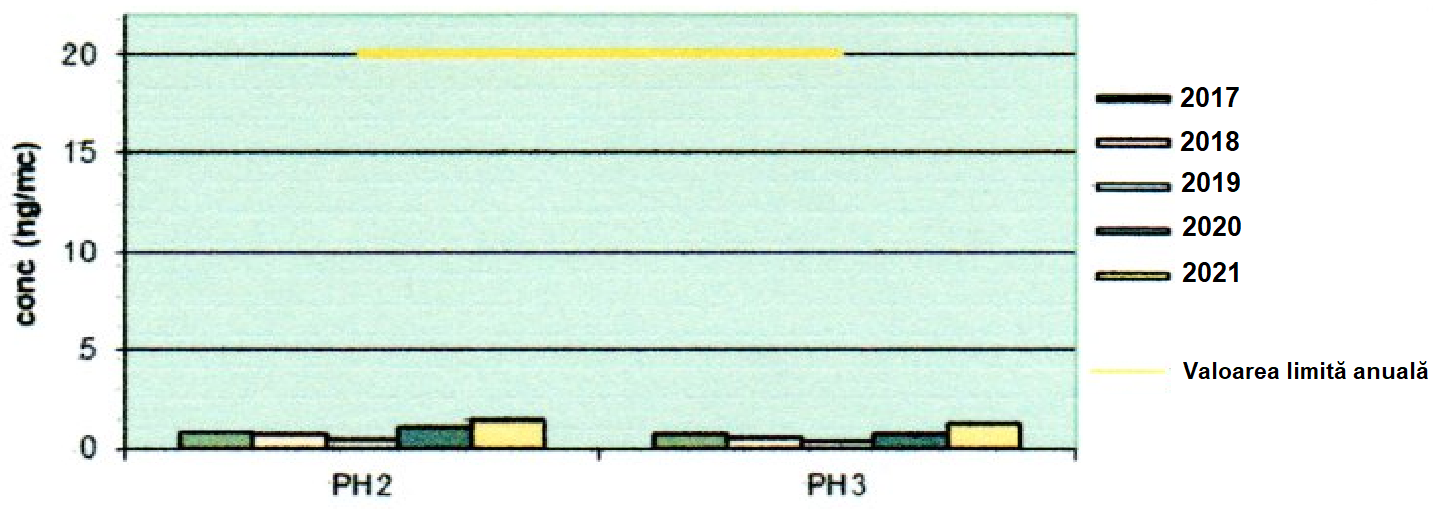 Sursa - Raportul starea factorilor de mediu Județul Prahova – 2021Plumbul(Pb) -  este un metal greu, de culoare gri-argintie cu densitatea foarte mare. În natură - Plumbul se găsește de obicei sub formă de sulfură (galenă), uneori asociat cu sulfurile altor metale (Ag, Cd, Bi, Ni, etc.), apoi ca sulfat (anglezit), carbonat (coruzita), cromat, fosfati, oxizi: PbO (masicet, litarga), PbO2, Pb3O4 (miniu). În mici cantități, plumbul se găsește în alimentele vegetale și animale.  Deși nu s-a putut pune în evidență rolul fiziologic al plumbului la om (spre deosebire de alte oligoelemente), el este regăsit în toate organele, țesuturile și biologice. Organismul contine in total 100-300 mg plumb (90% depozitat in oase), în sânge  10-40 micrograme / 100 ml, în urină 10- 80 micrograme / litru, în fecale  270 micrograme / 24 ore (Kenes), Sărurile   de   plumb   sunt  nişte oxidanţi foarte puternici şi stau la baza funcţionării acumulatoarelor cu plumb. Poate afecta, din interior, inima, oasele, rinichii, dinții, intestinele, organele genitale și sistemul imunitar. De obicei, sursele intoxicării cu plumb sunt vopselele pe bază de plumb din clădirile vechi, praful care conține particule de plumb, apa, aerul sau solul contaminat. Plumbul reprezintă un risc considerabil în numeroase industrii (peste 400 procese industriale) dând naștere uneori la intoxicatii alimentare sau accidentale.Evoluţia concentraţiilor medii anuale pentru indicatorul Pb , în raport cu valoarea limită anuală 
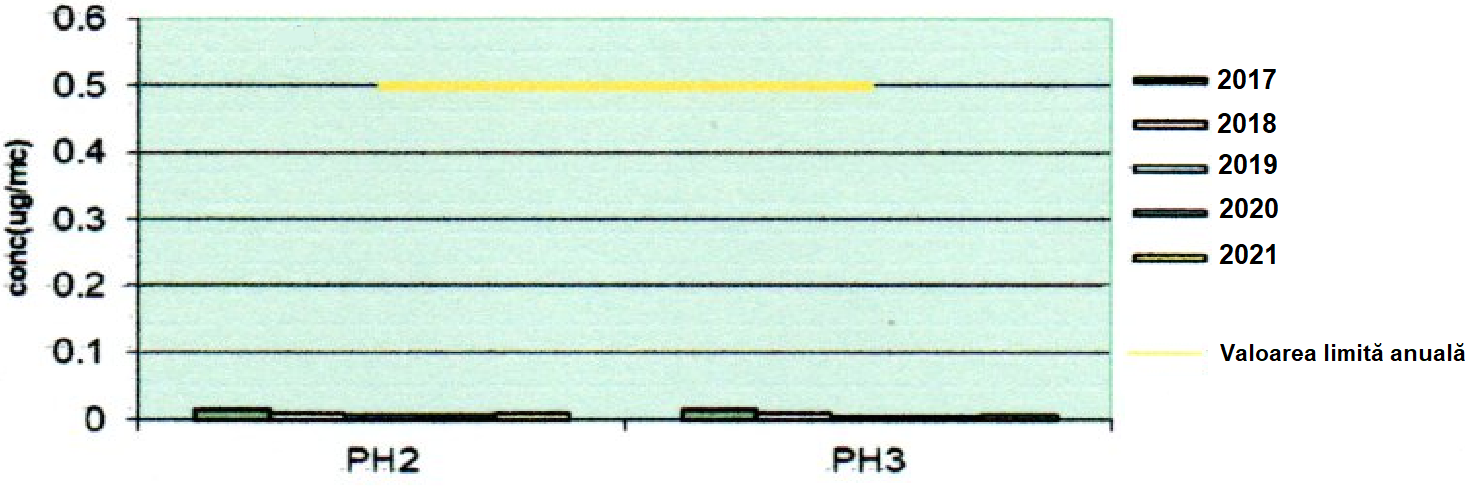 Sursa - Raportul starea factorilor de mediu Județul Prahova – 2021La nivelul teritoriului administrativ al Comunei Tomșani – nefiind surse de poluare - calitatea aerului se încadrează în limitele județului, nu au fost depășite-CMA-concentrație maxim admisă și VL–valoare limită. Princi-palele cauze care generează poluarea atmosferei sunt reprezentate de: - traficul rutier din zonele de circulaţie intensă continuă (arterele de circulaţie pe care se desfaşoară traficul greu, inclusiv transportul în comun, peste care se suprapune traficul de tranzit, inclusiv traficul greu); - gestionarea necorespunzătoare a deşeurilor menajere; - diminuarea suprafeţelor acoperite cu vegetaţie forestieră; - activităţile industriale şi prestări servicii (distribuţie gaze naturale şi produse petroliere, spălătorii, service auto şi pentru aparatura electrocasnică, etc.); - producerea agentului termic şi a apei calde pentru locuinţe, spaţii comerciale şi instituţionale. Aceste surse generează o gamă de poluanţi atmosferici, care se constituie în categoria poluanţilor tipic urbani. Aceştia sunt formaţi dintr-un complex de substanţe sub forma de aerosoli şi gaze, cu efecte negative atât prin acţiune singulară, cât şi sinergică.În Ordinul Ministrului Apelor Pădurilor și Mediului nr. 745/2002 privind stabilirea aglomerărilor urbane şi zonelor pentru evaluarea calităţii aerului în România, Comuna Tomșani era încadrată  în:LISTA 1 - Zonele unde nivelurile concentratiilor unuia sau mai multor poluanti sunt mai mari decât valoarea limită plus marja de tolerantă sau mai mari decât valoarea limită, În caz că nu a fost fixată si o marjă de tolerantă.1.1. - PENTRU DIOXID DE SULF (SO2).1.2. - PENTRU DIOXID DE AZOT Sl OXIZI DE AZOT (NOj/NOx).LISTA 2 - Zonele unde nivelurile concentratiilor unuia sau mai multor poluanti sunt între valoarea limită si valoarea limită plus marja de tolerantă.2.2. - PENTRU PULBERI IN SUSPENSIE (PM10).LISTA 3 - Alcătuită din 3 subliste cuprinzând zonele unde nivelurile concentratiilor unuia sau mai multor poluanti sunt mai mici decât valoarea limită.SUBLISTA 3.3. - Zonele unde nivelurile concentratiilor unuia sau mai multor poluanti sunt mai mici decât valoarea limită, dar nu depăsesc pragul inferior de evaluare.3.3.3. - PENTRU PLUMB (Pb).3.3.4. - PENTRU MONOXID DE CARBON (CO).3.3.5. - PENTRU BENZEN (C6H6).III.1.2. Contribuţia la schimbările climaticeÎn cadrul Planului Urbanistic General al Comunei Tomșani, Județul Prahova, pe lângă aspectele legate strict de dezvoltarea valențelor economice și a infrastructurii aferente asigurate de necesarul de dezvoltare, se urmărește evidențierea aspectelor definitorii legate de impactul generat de schimbările climatice.Fenomene de încălzire globală(creșterea continuă a temperaturilor medii înregistrate ale atmosferei în imediata apropiere a solului, precum și a apei oceanelor) au existat dintotdeauna în istoria Pământului, ele fiind asociate cu fenomenul cosmic de maximum solar, acestea alternând cu mici glaciațiuni terestre asociate cu fenomenul de minimum solar.Efectul de seră este un fenomen natural prin care o parte a radiației terestre în infraroșu este reținută de atmosfera terestră, gazele cu efect de seră (GES) reflectă înapoi această radiație. Efectul actual al existenței gazelor cu efect de seră(GES)  este că temperatura medie a Pământului este cu circa 33 °C mai mare decât ar fi în lipsa lor, adică este de circa +15 °C în loc să fie de -18 °C. În acest sens, efectul de seră este benefic, el asigurând încălzirea suficientă a Pământului pentru a permite dezvoltare a plantelor așa cum le cunoaștem noi azi. Cauze naturale ale schimbărilor climatice - Variaţiile climatului sunt corelate cu cele ale insolaţiei, parametrilor Milankovic(excentricitatea orbitei terestre, înclinarea terestră, mişcarea de precesie terestră), albedoului, ciclurilor solare şi concentraţiilor în atmosferă a gazelor cu efectde seră (GES) cum ar fi: dioxidul de carbon (CO2) şi aerosolii.- Insolaţia – este expunerea unei zone la radiaţiile solare.Parametrii Milanković/ciclurile lui Milanković – corespund celor trei fenomene astronomice care afectează anumite planete ale sistemului solar şi anume: - Excentricitatea orbitei terestre - Această excentricitate se datorează atracţiei gravitaţionale exercitată între Pământ şi alte planete ale sistemului nostru solar. Fiecare planetă atrage Pământul conform legii lui Newton, iar forţele nefiind aceleaşi, excentricitatea orbitei terestre este variabilă. Pământul descrie în spaţiu o elipsă, iar Soarele este aşezat într-unul dintre focarele acesteia. Această elipsă se deformează (cu o aplatizare de maximum 7%). Pământul se roteşte de la stânga la dreapta, în jurul axei proprii. De-a lungul timpului, distanţa Pământ-Soare a variat între 129 000 000 şi 187 100 000 km. În prezent, distanţa medie Pământ-Soare este de 149 597 870,691 km (în emisfera nordică 147 000 000 km la periheliu –atinsă la 3 ianuarie şi 152 000 000 km la afeliu –atinsă la 4 iulie), în condiţiile unei aplatizări de 1,67%. În consecinţă, excentricitatea este unul din factorii cei mai importanţi în schimbările climatice naturale, deoarece Pământul la periheliu poate să primească cu 20 ÷ 30% energie (emisă de Soare) în plus faţă de afeliu. Dacă vara corespunde afeliului şi iarna periheliului (situaţie regăsită actual în emisfera nordică), Pământul primeşte mai puţină energie vara, dar mai multă iarna, deci verile sunt “răcoroase” şi iernile sunt “dulci”.- Înclinarea terestră - variază între 21,8° şi 24,4°. În prezent ea este de 23°26,05'. Această oblicitate este datorată interacţiunilor gravitaţionale dintre Pământ şi o parte a planetelor. Periodicitatea acestui fenomen este de 41 000 ani. Oblicitatea are o influenţă asupra anotimpurilor. Dacă Pământul este într–o perioadă de înclinare puternică în raport cu Soarele, atunci anotimpurile vor fi accentuat diferenţiate (variaţii importante între vară şi iarnă), iar o slabă înclinaţie va atrage după sine oarecare omogenitate a anotimpurilor, cu mici diferenţe între vară şi iarnă. Aceste diferenţe se percep numai atunci când ne găsim mai departe de Ecuator. La nivelul Ecuatorului oblicitatea are o influenţă mică. Datorită înclinării axei polilor, Pământul expune, pe rând, spre Soare, o mare parte din emisfera nordică şi mai puţin din cea sudică, apoi invers .- Mişcarea de precesie terestră - Pământul nu se învârte în jurul axei proprii ca un balon perfect sferic, ci ca o sfârlează (titirez). Această precesie provine de la faptul că atracţiile Soarelui şi Lunii nu sunt uniforme. Consecinţă - influenţa asupra indicării polului Nord geografic. Albedoul se defineşte ca fiind raportul dintre energia solară reflectată de o suprafaţă şi energia solară incidentă (valori între 0 şi 1). Exemple: sol neacoperit (At=0,05÷0,15); zăpadă proaspătă (At=0,75÷0,90). Albedoul terestru influenţează cel mai mult bilanţul radiativ înregistrat la nivelul suprafeţei terestre. Răcirea de origine astronomică antrenează o extensie a gheţurilor continentale şi deci o creştere a albedoului. Planeta absoarbe mai puţin, ceea ce amplifică răcirea acesteia. Încălzirea are efecte inverse. Încălzirea planetei contribuie la topirea gheţurilor, scade albedoul şi în final se înregistrează o creştere a temperaturii planetei.Cauze antropice ale schimbărilor climatice sunt:- Arderea combustibililor fosili pentru producerea de electricitate, transport, industrie şi gospodării - Arderea cărbunelui, petrolului și gazelor - generează dioxid de carbon și protoxid de azot în producerea energiei, transporturi, industrie şi în gospodării (CO2);- Schimbări privitoare  la  agricultură  şi  la utilizarea terenurilor   -   Tăierea pădurilor (despădurirea) - copacii contribuie la reglarea condițiilor climaterice absorbind CO2 din atmosferă, atunci când sunt tăiați, acest efect benefic se pierde, iar dioxidul de carbon stocat de copaci este eliberat înapoi în atmosferă, accentuând efectul de seră.Intensificarea creșterii animalelor - vitele și ovinele produc cantități mari de metan în timpul digestiei.Îngrășămintele - conțin azotgenerează emisii de protoxid de azot.- Depozitarea deşeurilor -  prin depozitarea deşeurilor menajere – se produc cantități însemnate de metan(CH4).- Utilizarea gazelor industriale fluorurate - Gazele fluorurate - au un efect de încălzire foarte puternic, cu până la 23 000 de ori mai mare decât CO2. Acestea sunt eliberate în cantități mai mici, iar legislația Uniunii Europene prevede reducerea treptată a utilizării lor, până la eliminarea lor completă.Schimbările climatice sunt atribuite efectului de seră, termen folosit pentru a evidenția contribuția unor anumite gaze emise natural sau artificial în atmosferă. Este deja cunoscut faptul că omul, prin activitatea sa, este responsabil în mare parte de emisiile gazelor cu efect de seră(GES) şi în principal a emisiilor de CO2 (cel mai răspândit dintre gazele cu efect de seră.Efectele schimbărilor climatice - Încălzirea sistemului climatic este fără echivoc. Observaţiile indică creşteri ale temperaturilor medii globale ale apei şi ale oceanului, o topire extinsă a zăpezii şi gheţii şi creşterea globală medie a nivelului mării. Este foarte probabil ca, în mare parte, încălzirea să poată fi pusă pe seama emisiilor de gaze cu efect de seră provenite din activităţi umane.Abordări la nivelul comunei privind problematica schimbărilor climatice - Strategia de acțiune în vederea combaterii Schimbărilor Climatice, cuprinde obiective, ținte și măsuri clare care pot contribui la efortul global de reducere a emisiilor de CO2 la nivelul Comunei Tomșani cât și măsuri de adaptare la efectele schimbărilor climatice:A. - Obiective sector transport:- Scăderea   cantităţii   de   CO2   prin  încurajarea  şi  promovarea  utilizării bicicletelor.- Scăderea cantităţii de CO2 prin încurajarea şi promovarea transportului public în Comuna Cornu și zonele limitrofe.- Scăderea cantităţii de CO2 prin prioritizarea utilizării unor autovehicule, mijloace de trensport, etc., mai puţin poluante.- Scăderea cantității de CO2 prin managementul traficului, reamenajare, modernizare  și  extinderea  infrastructurii  de  drumuri, la  nivelul  Comunei Cornu.B. – Obiective sector energetic:- Scăderea consumului de energie electrică şi termică la nivel instituţional/residential.- Scăderea cantităţii de CO2 pe sectorul rezidenţial prin generarea a 10 % din necesarul de agent termic şi apă caldă prin utilizarea de resurse alternative  în  vederea  producerii  agentului  termic, utilizarea deşeurilor de biomasă şi nămol.- Scăderea cantităţi de CO2 pe sectorul rezidenţial prin scăderea consumului de combustibil necesar producerii agentului termic.C. – Obiective sector residențial:- Scăderea cantităţii de CO2 prin conştientizarea publicului cu privire la problemele schimbărilor climatice şi de necesitatea scăderii consumurilor pe sectorul casnic/rezidenţial prin eforturi individuale şi de grup.D. - Dezvoltare urbană planificată:- Propunerea aliniamentelor de arbori cu coroană mare care la maturitate să se întrepătrundă, pentru umbrirea continuă liniară (crearea unui culoar de umbră) şi întroducerea obligativităţii de plantare tuturor parcajelor deschise cu arbori a căror coroană la maturitate să acopere minim 50% din suprafaţă şi maxim 80%.E. – Obiective sector instituțional:- Conştientizarea populaţiei cu privire la problematicile schimbărilor climatice.- Scăderea consumului de energie electrică pentru iluminatul stradal.F. –  Obiective sector deșeuri:- Reducerea cantităţii de CO2 la nivelul sectorului deşeuri.- Ridicarea gradului de conştientizare a populaţiei în scopul implementării programelor de eficientizare a colectării selective a deşeurilor.- Extinderea infrastructurii de colectare selectivă a deşeurilor către viitoarele zone rezidenţiale.G. – Obiective sector agricultură/spații verzi - Scăderea cantității de CO2 la nivelul comunei prin măsuri de creștere a suprafețelor de spații verzi. Conform datelor furnizate de Institutul Național de Statistică, suprafaţa de spaţiu verde din comună totalizează circa  22 ha. Indicele de spaţiu verde amenajat pe locuitor este de 49,20 mp/locuitor.- Reducerea consumului de energie electricăla stațiile de tratare apă și stația de epurare, datorat consumului de apă la nivelul  sectorului rezidenţial și institutional.- Eficientizarea sistemului de mentenanţă al operatorului local al serviciului de furnizare apă-canal.Măsurile de atenuare a efectelor schimbărilor climatice în Comuna Cornu oferă o mare oportunitate de a participa pe pieţele ecologice cu creştere rapidă la nivel mondial şi european pentru energie regenerabilă, eficienţă energetică şi sisteme de trasport sustenabil.În concluzie - Semnalul global al schimbării climei se proiectează la scări regionale și locale foarte diferit. Dezbaterile actuale care au loc în comunitatea științifică internațională se concentrează nu atât asupra existenței acestui semnal, cât mai ales asupra incertitudinilor referitoare la magnitudinea și la proiecțiile lui regionale. Din punct de vedere socio-economic, sunt importante tocmai aceste proiecții climatice regionale ale schimbării climei.  Încălzirea globală nu e uniformă în spațiu și timp pentru că factorii locali și variabilitatea naturală nuanțează semnalul global. Aglomerările urbane vor resimți și mai puternic stresul termic crescut, datorită efectului de insulă urbană de căldură. Administrația Comunei Cornu, va trebui să se adapteze unei noi ordini climatice, odată cu întreaga lume. III.2. Factor de mediu APAIII.2.1. Date privind calitatea actuală a apelor de suprafață Din punct de vedere hidrografic teritoriul Comunei Tomșani face parte din bazinul hidrografic Ialomița (cod cadastral X-1). Rețeaua hidrografică de pe teritoriul administrativ al comunei nu este foarte densă  fiind alcatuită din: cursuri permanente de apă, cursuri temporare, canale de desecare, bălți (iazuri piscicole). Corpul de apă de suprafață ce se regăseș-te pe teritoriul Comunei Tomșani - RORW11-1-22-B1.Pârâului  Valea Războiului(Călmațui) (cod cadastral XI-1-22-4.2.1), are un bazin hidrografic de o extindere mică de  9 kmp,  isi adună  apele de pe versanții delurosi  din nordul teritoriului administrativ si are un curs semipermanent, fiind slab încastrat cu un grad de meandrare mediu.Teritoriul administrativ al comunei este brăzdat de o rețea de canale, din care canalul Semanu – Urloi are rolul de dirijare a apelor provenite din șiroirea de pe versanți spre receptorul pârâul Valea Războiului.                  Unitățile acvatice de pe teritoriul comunei sunt încadrate în categoria bicarbonatate-calcice ca urmare a preponderentei, în compozitia ionică, a cationului de calciu și anionului de bicarbonic.III.2.2. Date privind calitatea apelor subterane Starea chimică a corpului de apă subterană ROIL15 - Conul aluvial Prahova,  analiza stării calitative a acestui corp, efectuată pe baza forajelor utilizate pentru monitorizare în anul 2013, relevă depăşiri ale standardului de potabilitate la azotaţi şi ale valorilor de prag la sulfaţi şi cloruri. Considerăm că starea chimică a acestui corp, conform analizelor din anul 2013 şi a distribuţiei punctelor în spaţiu, este bună.(Sursa - Plan de Management actualizat al spațiului hidrografic Buzău-Ialomița).  III.2.3. Calitatea apelor de captare pentru alimentare cu apă potabilă Sursa de alimentare cu apă - este reprezentă de frontul de captare Bălteşti şi respectiv de conducta de aducţiune Bălteşti - Urlaţi – Mizil. Pe baza datelor monitorizării calitative, se consideră că calitatea apelor de captare pentru alimentare cu apă potabilă, are starea chimică bună. Monitorizarea calității apei este realizată de către operatorii de apă (monitorizarea de control) şi de către Direcția de Sănătate Publică (monitorizarea de audit).III.2.4. Calitatea apelor uzate menajere și industriale          Comuna Tomşani nu dispune de sistem centralizat pentru evacuareaapelor uzate. Apele uzate menajere provenite de la gospodării sunt colectate individual, în fose vidanjabile, puţuri absorbante sau latrine uscate.   În prezent, în Comuna Tomşani au loc lucrări de realizare a rețelei de colectare şi epurare a apelor uzate.III.3. Factor de mediu SOLIII.3.1. Date privind calitatea solului În zonele joase depresionare, acolo unde apa se află la adâncimi critice și subcritice, se manifestă unele fenomene de hidromorfism, zone în care se identifică și delimitează soluri aluviale aflate în diferite stadii de gleizare.În arealele unde apa freatică a prezentat un grad avansat de mineralizare și având un caracter vădit oscilant, solurile sunt de regulă salinizate la diferite adâncimi.Factorii limitativi ai calităţii solurilor teritoriului administrativ al Comunei Tomșani sunt generaţi de materialul parental, textura, panta, prezența apei freatice la adâncime care influenţează negativ profilul de sol, stagnarea apei din precipitaţii, după cum urmează:- textura argiloasă, parazitatea redusă, drenajul intern lent, pseudogleizarea, reacţia acidă la solurile din clasa argiluvisoluri;- textura variată pe alocuri argiloasă, tasarea, grosimea fiziologică utilă pe alocuri redusă, reacţia acidă ( pe alocuri) la solurile din clasa cambiosoluri;-  grosimea relativ mică a stratului de sol util și argilozitatea pe alocuri la regosoluri, eroziunea, conţinutul de carbonat de calciu, în plus de acestea la solurile  aluvionale pe  alocuri  apa  freatică,  constituie  factor  limitativ  ( subtipurile gleizate );-   eroziunea în diferite grade la efodisoluri, grosimea mică a stratului fiziologic de  sol.III.4. Aspect de mediu GESTIUNEA DEȘEURILORÎn Comuna Tomşani serviciile de salubritate şi managementul deşeurilor sunt asigurate de ROSAL GROUP, operator stabilit în cadrul Asociației de Dezvoltare Intercomunitară (ADI) Deşeuri din care face parte. Între serviciile furnizate de această societate se numără: servicii de colectare selectivă a deşeurilor (PET/folie / plastic, hârtie  /  carton,   sticlă), servicii ridicări gunoi menajeri, moloz, iarbă, servicii de colectare a reziduurilor industriale, a pământului, a ierbii rezultată în urma tăierii şi a gunoiului menajer.În comună este implementat, în stadiu incipient,  un sistem de colectare selectivă.III.5. Aspect de mediu ZGOMOT SI VIBRAȚIIÎn STANDARDUL ROMÂN 10009/2017 (Acustica. Limitele admisibile ale nivelului de zgomot din mediul ambiant) sunt specificate valorile admisibile ale nivelului de zgomot exterior al străzii, măsurate la bordura trotuarului ce marginește partea carosabilă, stabilite in funcîie de categoria tehnică a străzilor (respectiv de intensitatea traficului).Traficul rutier - este  principala sursă de zgomot, Comuna Tomșani fiind străbătută de  o reţea de drumuri( naționale, județene și comunale), care sunt intens circulate.                       Activitatea industrială - Nivelurile echivalente de zgomot pentru obiectivele industriale nu trebuie sa depaseășcă valoarea de 65 dB(A) la limita incintei, iar in situația invecinării cu clădiri de locuințe, nivelurile echivalente nu trebuie sa depășeasca 50 dB(A) la  de fațadele acestora (STANDARDUL ROMÂN 10009/2017 (Acustica. Limitele admisibile ale nivelului de zgomot din mediul ambiant)). În cele mai multe cazuri, având în vedere și activitatea prezentă (la capacități mai reduse),   nu  se   depășesc aceste valori.                                                                                                   Din evaluările efectuate rezultă următoarele aspecte:  principala sursă de zgomot este reprezentată de traficul rutier, de utilajele grele care tranzitează localitatea;  activitatea economică (industrie, comerț) contribuie într-o mai mică masură la poluarea sonoră directă, dar indirect (prin transporturi mai ales cu vehicule grele) iși aduce contribuția sa.III.6. Factor de mediu BIODIVERSITATEAÎn limita administrativă a Comunei Tomșani nu se regăsesc arii naturale protejate de interes național sau local.Un exemplar castan sălbatic (Aesculus hippocastanum), situat în curtea Primăriei Tomsani, în vârstă de circa 80 de ani și  zona peisagistică din preajma Bălții Măgula, ce reprezintă habitatul unor specii de păsări: berze, pescăruși, rațe sălbatice sunt elemente naturale cu regim de protecţie permanent.Arealul Comunei Tomșani  apartine din punct de vedere floristic zonei de silvostepa, lipsind in totalitate pădurile. În lunca văilor  se întâlnește plopul (Plopulus alba) și salcia (Salix alba). De-alungul văilor cu exces de umiditate, se întâlnește stuful (Phragmites dommunis) și papura (Typha latifolia).  Vegetația ruderală - constituită din troscot, obsiga, cununița, coada șoricelului (Achillea setacea), știr, pelinița, traista ciobanului (Capsella bursa pastoris), domină izlazurile.Vegetaţia acvatică - deşi minoră în peisaj, este alcătuită din: papură (typha latifolia), pipirigul (Scirpus lacustris), rogozul ( Carex riaparia), menta de apă (Mentha acvatica). Dintre plantele plutitoare: lintiţa (Lemna trisulea), iarba broaştei (Hydrocharis  morsusranae ).Vegetatia intrazonală - este reprezentată prin asociații de plante alofile cu Salicornia europaea, Campharosma annua, etc;Vegetatia spontană - este reprezentată de exemplare rare de Prunus spinosa (porumbar), Tamarix palasii (cătina roșie), Rosa canina (măceșul), Crategus monogyna (păducelul) și Rubus caesius (murul). Vegetația ierboasă spontană - este constituită din ierburi mezoxerofile: poa pratensis (firuța), Festuca pseudovina (festuca), Lolium perene (lolium).  Vegetatia spontana din culturile agricole(segetală) - are o componență ce diferă de la o cultură la alta. Aceste plante, care nu sunt altceva decât prejudicii culturilor agricole, întâlnim - Cynodon dactylon (pirul gros), setaria viridis, glauca (mohorul), Convolvulus arvenvis (volbura), Cirsium arvense (pălămida), Sonscotul, Amaranthus retoflexus (știr). În culturile de păioase o mai mare frecvență o au: sulfina (Melilotus officinalis), ruscuta (Adonis flammea), laptele câinelui (Euphorbia virgata), limba boului (Anchusa procera), etc.. Fauna - Rozătoare - cel mai reprezentativ fiind popândăul, apoi șoarecii de câmp, hârciogul, iepurele de câmp și cățeii pământului. Animale de pradă ca - vulpea, pisica salbatică, dihorul și viezurele. Căprioara, veverița și mai recent mistrețul datorită expansiunii. Păsările -  prepelița și potârniche, fazanul, iar dintre cele răpitoare - uliul de diverse mărimi, în funcție de rasă din cadrul speciei. Pe timpul călduros - apar păsările migratoare, venite din tarile calde. Specii de reptile și batracieni, insecte și viermi - formează un ecosistem cu un echilibru perfect.III.7. Factor de mediu POPULAȚIA, SĂNĂTATEA UMANĂ, FACTORUL SOCIAL-ECONOMICAnaliza populaţiei relevă o serie de concluzii privind caracteristicile socio-demografice ale populaţiei Comunei Tomşani:- populaţia comunei a scăzut;- spor natural negativ;- populaţia activă este numeroasă (ceea ce reprezintă o importantă resursă de muncă), dar în scădere; - structura demografică pe grupe de vârstă şi sexe este afectată de procesul de îmbătrânire.Populaţia Comunei Tomşani va fi afectată în viitor de evoluţiile următoarelor fenomene:  - modificarea comportamentului reproductiv în sensul raţionalizării numărului de copii pe care o familie decide să-i aibă;- migraţia internă;- migraţia externă (fenomen amplificat în România în perioada post-integrare în comunitatea europeană) cu efecte socio-economice multiple şi complexe, greu de proiectat într-un orizont de timp dat;- creşterea  speranţei  de  viaţă, cu efect în volumul populaţiei vârstnice.III.8. Evoluția probabilă a mediului în situația neimplementării  Planului Urbanistic GeneralEvoluția mediului în cazul neimplementării planului propus, pe fiecare factor de mediuÎn cazul în care nu se vor implementa prevederile Planului Urbanistic General, pe de o parte se vor accentua aspectele actuale defavorabile dezvoltării durabile a Comunei Tomșani, iar pe de altă parte se vor diminua mijloacele pentru utilizarea adecvată a potenţialului uman existent şi a resurselor naturale.CAPITOLUL IV. PROBLEME DE MEDIU ȘI OBIECTIVE DE PROTECȚIA MEDIULUI CARE SUNT RELEVANTE PENTRU PLANUL URBANISTIC GENERAL IV.1. Probleme de mediuAnalizând starea actuală a factorilor de mediu, s-au identificat următoarele aspecte relevante ale stării mediului:- Potențial de emisii de praf și pulberi din traficul rutier pe drumuri neasfaltate;- Potențial de emisii de gaze de ardere / pulberi din surse rezidențiale și din arderi necontrolate;- Potențial de poluare a apelor de suprafață și / sau subterane prin evacuarea apelor uzate din gospodării, fără epurare;- Potențial de poluare a apelor de suprafață și / sau subterane prin managementul defectuos al deșeurilor;- Potențial de poluare cu nutrienți a solurilor prin managementul defectuos al deșeurilor zootehnice și prin utilizarea necorespunzătoare a îngrășămintelor chimice;- Potențial de eroziune eoliană / pluvială a solurilor din cauza lipsei vegetației forestiere și a suprasolicitării solului; - Potențial de poluare a solurilor prin evacuarea apelor uzate din gospodării, fără epurare; - Controlul insuficient al calității apei potabile din fântâni;- Amploare redusă a acțiunilor de conștientizare și informare a populației cu privire la obligațiile ce le revin pe linie de protecția mediului.Toate aceste potențiale amenințări la starea mediului sunt avute în vedere la întocmirea Planului Urbanistic General al comunei și au fost propuse măsuri preventive și amelioratorii pentru fiecare amenințare potențială. Principalele măsuri stabilite în Planul Urbanistic General sunt:- Extinderea sistemului de alimentare cu apă potabilă din sursă controlabilă;- Realizarea sistemului de canalizare și epurare a apelor uzate;- Punerea în funcțiune a sistemului integrat de gestiune a deșeurilor;- Extinderea sistemului de alimentare cu gaze naturale;- Asfaltarea tuturor drumurilor din comună;- Plan de management al deșeurilor zootehnice;- Plan de prevenire a riscurilor naturale și de stopare a degradării solurilor / de refacere a solurilor degradate prin eroziune;- Acțiuni de conștientizare și informare a populației cu privire la obligațiile ce le revin pe linie de protecția mediului, inclusiv modul de folosire a pesticidelor, protecția florei și faunei, prevenirea folosirii de plante invazive, modul de gestiune a deșeurilor, modul de gestiune a apelor uzate etc.Măsurile de mai sus sunt indispensabile pentru asigurarea unei dezvoltări durabile a comunei și pentru bunăstarea populației și a mediului. Nerealizarea acestor măsuri are ca rezultat degradarea continuă a factorilor de mediu și scăderea nivelului de trai.IV.2. Obiectivele de protecția mediuluiPrin natura sa, planul de față s-a axat pe obiectivele generale ale politicii de mediu în România, deoarece contribuie la protecția și îmbunătățirea calității mediului, protecția sănătății umane, ajută la valorificarea mai bună a resurselor materiale și energetice și combate risipirea acestora. Fiind un proiect de larg interes public, pe durata elaborării sale s-a desfășurat un dialog continuu cu autoritățile și populația, solicitându-se opinia tuturor factorilor interesați.Principalele obiective din Planul Urbanistic General Comuna Tomșani, Județul Prahova, asupra cărora s-a efectuat în Raportul de Mediu, o analiză detaliată, sunt: Obiectivul nr.1 - Extinderea suprafeței de intravilan cu 58,29 ha (de la 561,85 ha la 620,14 ha)  și fixarea regulilor de utilizare raţională a terenurilor pentru toate proiectele de dezvoltare în baza planului de urbanism general, ca instrument de planificare spaţială.Obiectivul nr.2 - Îmbunătăţirea infrastructurii tehnico-edilitare: a. -	Extinderea reţelei de alimentare cu apă.b. -	Realizarea reţelei de canalizare şi racordarea tuturor gospodăriilor.c. -	Extinderea rețelei de alimentare cu gaze naturale, racordarea tuturor gospodăriilor, cuplată cu alte surse de energie termică.d. - Îmbunătăţirea reţelelor electrice, modernizarea reţelei de iluminat public şi eficientizarea acesteia cu montarea de lămpi economice. Obiectivul nr. 3 - Reabilitarea și modernizarea arterelor de circulație rutieră - asfaltarea drumurilor comunale.Obiectivul nr. 4 - Rezolvarea sistemului integrat de colectare a deşeurilor menajere pe principii ecologice.Obiectivul nr. 5 - Dezvoltarea capacităților economice locale, prin:a. - Întărirea capacităţii instituţionale prin management eficient, definirea şi adaptarea serviciilor publice în raport cu resursele financiare actuale, cu obiectivele dezvoltării durabile, precum şi cu doleanţele şi cerinţele comunităţii.b. - Managementul resurselor, ce presupune integrarea fluxurilor de resurse energetice, materiale, financiare şi umane, inclusiv într-un ciclu natural.c. - Utilizarea mecanismelor de piaţă pentru a atinge ţinta durabilităţii, respectiv emiterea de reglementări pentru eco-taxe şi funcţionarea utilităţilor publice în sistem de piaţă, evaluarea investiţiilor după criterii de mediu, luarea în considerare a problemelor de mediu la întocmirea bugetului local.d. - Design-ul arhitectonic durabil în temeiul căruia se stabilesc reguli privitoare la materialele de construcţii, desing-ul unei clădiri, bioclimatul, densitatea clădirilor într-un areal, orientarea spaţială a clădirilor, „structuri verzi” în jurul clădirilor, microclimat, eficienţă energetică.Obiectivul nr. 6 - Realizarea lucrărilor hidrotehnice, pentru a preîntâmpina producerea de inundații.Obiectivul nr. 7 - Amenajare spații verzi pentru sport și agrement.Obiectivul nr. 8 – Protecția și conservarea zonelor naturale în sensul menținerii biodiversității, protecției și conservării speciilor și habitatelor, a peisajului și a obiectivelor cu valoare de patrimoniu.Obiectivul nr. 9 – Evaluarea și valorificarea potențialului turistic de care dispune zona.CAPITOLUL V. EVALUAREA IMPACTULUIImpactul asupra mediului al activităților umane crește din ce în ce mai mult, ceea ce a determinat adoptarea unei serii de măsuri la nivel național, european și internațional. Prin acestea, se are în vedere găsirea celor mai bune modalități de reducere a efectelor produse de sursele de poluare pentru păstrarea sănătății, conservarea habitatelor, menținerea calității aerului, etc..Conform cerințelor Hotărârii de Guvern nr. 1076/2004, în cazul analizei Planului Urbanistic General, trebuie evidențiate efectele semnificative asupra mediului determinate de implementarea acestuia. Obiectivul hotărârii este de a asigura un nivel înalt de protecție a mediului și de a contribui la integrarea considerațiilor cu privire la mediu în pregătirea și adoptarea anumitor planuri și programe, în scopul promovării dezvoltării durabile.V.1. Posibilele efecte semnificative asupra mediuluiPotenţialele efecte asupra factorului de mediu BIODIVERSITATEA Potenţialele efecte asupra factorului de mediu: POPULAȚIA/SĂNĂTATEA UMANĂ Potenţialele efecte asupra factorului de mediu AER Potenţialele efecte asupra factorului de mediu SOL Potenţialele efecte asupra factorului de mediu APA Potenţialele efecte asupra aspectelor de mediu PEISAJ, PATRIMONIUL CULTURAL, ARHITECTONIC ȘI ARHEOLOGIC Evaluarea efectelor de mediu cumulative Analiza rezultatelor pune în evidență faptul că implementarea Planului Urbanistic General în localitățile Comunei Tomșani generează un impact preponderent pozitiv.Pe baza evaluării efectelor cumulative ale implementării măsurilor din Planul Urbanistic General, s-a   analizat dacă obiectivele de mediu pot fi atinse sau dacă există riscul nerespectării standardelor de mediu. Din evaluarea cumulativă a implementării măsurilor Planului Urbanistic General rezultă că pe termen lung  se crează premisele atingerii majorității obiectivelor relevante de mediu.V.2. Descrierea modului în care s-a făcut evaluareaAmplasamentul aferent Planului Urbanistic General Comuna Cornu este reprezentat de terenuri construite, terenuri agricole și căi de comunicație. Planul urbanistic prin specificul său se adresează mediului urban iar propunerile incluse vizează îmbunatățirea stării și calității acestuia, cu scopul adoptării soluțiilor de urbanizare și asigurării unor condiții optime din punct de vedere urbanistic pentru viața și dezvoltarea comunității. Trebuie menționat faptul că prin natura sa, Planul Urbanistic General nu poate soluționa toate problemele de mediu existente în perimetrul aferent. Prin Planul Urbanistic General pot fi soluționate sau pot fi create condițiile de soluționare a acelor probleme care sunt de competența administrației publice locale.Obiectivele de mediu iau în considerare și reflectă politicile și strategiile de protecție a mediului naționale, a Uniunii Europene, la nivel regional și local. Obiectivele, împreună cu țintele și indicatorii corespunzători sunt focalizați pe factorii/aspectele de mediu asupra cărora Planul Urbanistic General Comuna Tomșani are un impact  semnificativ, pozitiv sau negativ.Metoda - evaluarea globală a impactului - Evaluarea de Mediu având la bază o analiză a efectelor, separat asupra fiecărui factor de mediu, impiediă uneori obținerea unei imagini globale cât mai complexă și mai sugestivă a stării de calitate a acestuia. În cele ce urmeazăvom analiza fenomenul global de poluare utilizând metoda denumită "Metoda Rojanschi", după numele autorului ei, publicată în lucrarea "Evaluarea impactului ecologic și auditul de mediu", editată de Editura Academiei de Știinte Economice și având ca autori pe prof.dr.ing. Vladimir Rojanschi, prof.dr.ec. Florina Bran, dr.ec. Simona Diaconu, ecolog Florian Grigore. Metoda de evaluare a impactului asupra mediului inconjurător are în vedere o serie de indicatori de calitate care se referă la starea generală a factorilor de mediu analizați. Calitatea unui factor de mediu se estimează prin transformarea aspectelor calitative în mărimi cantitative.Astfel, în raport cu mărimea efectelor se stabilesc indici de calitate ( Ic ).         1Ic = 1/± E ;   unde  ± E este mărimea efectului stabilit prin matricea de evaluare. Cuantificarea efectelor în mărimi cantitative (E) permite combinarea și medierea lor pe o scală de tipul :+ → influența pozitivă,0 → influența nulă,– → influența negativă. Cuantificare impact asupra mediului Pe baza mărimii efectelor (+/-E) se obțin indicii de calitate (Ic). Cu indicii de calitate (Ic), din scara de bonitate se obțin notele de bonitate (Nb) pentru fiecare element al mediului. Valoarea Nb indică gradul de afectare a factorului de mediu evaluat. Cuantificarea impactului potențial al proiectului asupra mediului natural din zona de amplasament a proiectului are la bază elementele analizate pe factori de mediu privind: -sursele generatoare de poluanți ; -impactul prognozat ; -starea mediului natural. Scara de bonitare este exprimată prin note de la 1 la 10, în care:10 - reprezintă starea naturală neafectată de activitatea umană;1 - reprezintă o situațtie ireversibilă și deosebit de gravă de deteriorare a factorului de mediu analizat.În functie de notele obținute, se poate face aprecierea gradului de afectare pentru fiecare factor de mediu luat în calcul.Scara de bonitate pentru Indicele de calitate (Ic)Ca urmare s-au acordat următoarele note de afectare a mediului care pot fi provocate de realizarea pe timpul lucrărilor de construcție a podului:- Factorul de mediu APA (E = -2, IcAPA = 1/-2 = -0,5, Nb = 5) - Mediu afectat peste limite admise - nivel 2. Efectele sunt negative.- Factorul de mediu AER (E = -2, IcAER = 1/-2 = -0,5, Nb = 5) - Mediu afectat peste limite admise - nivel 2. Efectele sunt negative.- Factorul de mediu SOL (E = -3 IcSOL = 1/-3 = -0,3, Nb = 4) - Mediu afectat peste limite admise - nivel 3. Efectele sunt negative.- Aspect de mediu PEISAJ (E = 0 Ic PEISAJ = 1/0= 1, Nb = 7) - Mediu afectat în limite admise - nivel 3 Influenţe pozitive mici- Factor de mediu FLORA (E = -2, IcFLORA = 1/-2 = -0,5, Nb = 5) - Mediu afectat peste limite admise - nivel 2. Efectele sunt negative.- Factor de mediu FAUNA (E = -2, IcFAUNA = 1/-2 = -0,5, Nb = 5) - Mediu afectat peste limite admise - nivel 2. Efectele sunt negative.- Aspect de mediu POPULAȚIE/SĂNĂTATE (E = 0 Ic POPULAȚIE/SĂNĂTATE = 1/0 = 1, Nb = 7) - Mediu afectat în limite admise - nivel 3 Influenţe pozitive mici .- Aspect de mediu MEDIU SOCIAL/ECONOMIC (E = +3 Ic MEDIU SOCIAL ECONOMIC = 1/+3 = +0,3, Nb = 8) - Mediu afectat în limite admise - nivel 2 Influențe pozitive medii.Pentru simularea efectului sinergic al poluanţilor utilizând metoda ilustrativă Vladimir Rojanski cu ajutorul notelor de bonitate atribuite pentru Ic se construieste o diagramă.Starea ideală este reprezentată grafic printr-o figură geometrică regulată înscrisă într-un cerc cu raza egală cu 10 unităţi de bonitate.Prin unirea punctelor rezultate din amplasarea valorilor notelor de bonitate exprimând starea reală se obţine o figură geometrică neregulată mai mică.Metoda de evaluare a impactului global are la bază exprimarea cantitativă a stării de poluare a mediului pe baza indicelui de poluare globală IPG.Metoda grafică propusă de Vladimir Rojanski constă în definirea indicelui de poluare globală IPG, prin raportul dintre suprafaţa ce reprezintă starea ideală si suprafaţa ce reprezintă starea reală: IPG=Si/Sa - în care: Si - suprafaţa stării ideale a mediului. Sr - suprafaţa stării afectate a mediului.Când: - IPG = 1 - nu este poluare.          -  IPG  > 1 - există modificări de calitate a mediului.Pe baza valorilor IPG s-a stabilit o scară privind calitatea mediului: Valoarea IPG IPG = Si / Sr.Efectele activităţii asupra mediului înconjurător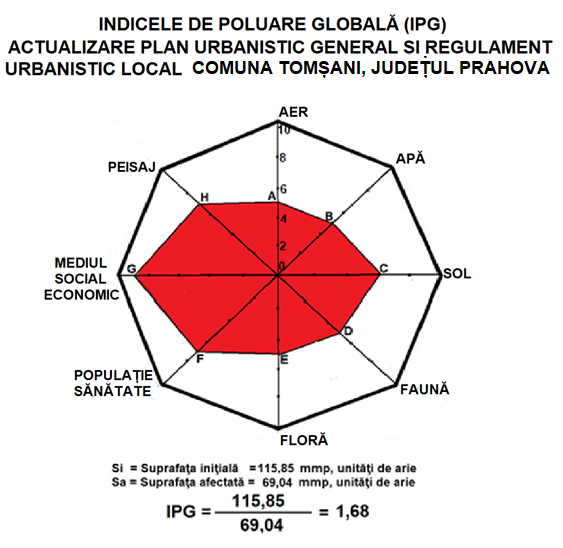 S-a trasat aria poligonului inițial, respectiv un octogon și apoi în interior aria perimetrului afectat potențial de amenajare. În acest fel s-a construit suprafața  A, B, C, D, E, F, G, H.Făcând raportul între suprafeţele celor două figuri se obţine indicele de poluare global. IPG = Si / Sa = 115,85 / 69,04 = 1,68.Indicele  de  poluare  globală  (I.P.G.)  are  valoarea  1,68 ceea  ce  arată  că  realizarea obiectivelor Planului Urbanistic General  va afecta mediul în limite admisibile.Avantajele metodei constau în  Oferă o imagine globală a stării de sănătate a mediului, a calităţii acestuia la un moment dat, permite compararea   stării   unei   zone   în   diferite   momente în timp oferind posibilitatea urmăririi evoluţiei atât a calităţii diferiţilor factori de mediu cât și a calităţii globale a mediului în zona respectivă.Dezavantajul metodei constă în - nota de subiectivitate generată de încadrare pe scara de bonitate, precum și de posibilitatea aprecierii limitelor pentru toţi indicatorii care caracterizează mediul la un moment dat.V.3. Dificultăţi   în   evaluarea   impactului potential datorat   implementării obiectivelor propuse de Planului Urbanistic General Studiul efectuat asupra caracteristicilor de mediu din teritoriul administrativ al Comunei Tomșani s-a făcut cu unele dificultăţi:Lipsa unei monitorizări sistematice a factorilor de mediu, din zona vizată de Planul Urbanistic General. Statisticile existente sunt în marea lor majoritate, punctuale, singulare, fără a permite luarea lor în considerare pentru întreaga suprafaţă a teritoriului luat în analiză.Incertitudini privitoare la profilul activităţilor de producţie ce se vor desfăşura pe teritoriul administrativ al comunei. Dezvoltarea propusă de Planul Urbanistic General nu are la bază o analiză a resurselor ce pot susţine dezvoltarea propusă şi nici capacitatea economică a administraţiei locale de a susţine dezvoltarea economică propusă.Nu au existat suficiente informaţii legate de activităţile din sectorul agricol. Aceste dificultăţi au condus la o caracterizare generalizată a stării actuale a factorilor de mediu şi la o abordare calitativă a evaluării impactului specific.CAPITOLUL VI. POSIBILELE EFECTE SEMNIFICATIVE ASUPRA MEDIULUI, INCLUSIV ASUPRA SĂNĂTĂȚII ÎN CONTEXT TRANSFRONTIERĂToate potențialele amenințări la starea mediului au fost avute în vedere la întocmirea Planului Urbanistic General Comuna Tomșani și au fost propuse măsuri preventive și amelioratorii pentru fiecare amenințare potențială.Principalele măsuri stabilite în Planul Urbanistic General sunt:  - Extinderea sistemului de alimentare cu apă potabilă din sursă controlabilă;- Realizarea sistemului de canalizare și epurare a apelor uzate;- Punerea în funcțiune a sistemului integrat de gestiune a deșeurilor;- Extinderea sistemului de alimentare cu gaze naturale;- Asfaltarea tuturor drumurilor din comună;- Plan de management al deșeurilor zootehnice;- Plan de prevenire a riscurilor naturale și de stopare a degradării solurilor / de refacere a solurilor degradate;  - Acțiuni de conștientizare și informare a populației cu privire la obligațiile ce le revin pe linie de protecția mediului, inclusiv modul de folosire a pesticidelor, protecția florei și faunei, prevenirea folosirii de plante invazive, modul de gestiune a deșeurilor, modul de gestiune a apelor uzate, etc..Măsurile propuse în cadrul Planului Urbanistic General Comuna Tomșani au aplicabilitate la nivelul comunei. Datorită amplitudinii reduse a obiectivelor ce se doresc a fi realizate pe noile suprafeţe de intravilan, activităţile preconizate a fi realizate în cadrul Planului Urbanistic General nu vor avea efecte semnificative asupra mediului transfrontalier.CAPITOLUL VII.  EXPUNEREA  MOTIVELOR  CARE  AU  CONDUS   LA SELECTAREA VARIANTELOR  ALESEPentru elaborarea raportului de mediu s-au analizat două alternative:. Alternativa 0 - reprezintă situația neimplementării obiectivelor impuse prin Planul Urbanistic General, respectiv neîndeplinirea măsurilor stabilite, Alternativa 1 - presupune implementarea obiectivelor, respectiv respectarea măsurilor impuse astfel încât impactul asupra populației și asupra factorilor de mediu naturali să fie minim.Cele două alternative s-au evaluat în raport cu impactul pe care îl generează implementarea alternativelor asupra factorilor de mediu naturali, respectiv asupra factorilor de mediu antropici.Implementarea obiectivelor generează efecte negative nesemnificative temporare, în perioada execuției, iar în perioada de funcționare generează efecte semnificative pozitive pe termen lung asupra factorilor/aspectelor de mediu naturali și antropici.Neimplementarea obiectivelor generează efecte negative asupra factorilor/aspectelor de mediu și antropici prin neglijarea totală a calității mediului înconjurător și a nivelului de trai al populației.Se recomandă implementarea obiectivelor care au ca scop creșterea nivelului de trai al populației, dezvoltarea zonei și protejarea mediului natural.Motivele care au condus la selectarea variantei alese CAPITOLUL VII. MĂSURILE AVUTE ÎN VEDERE PENTRU MONITORIZAREA EFECTELOR SEMNIFICATIVE ALE IMPLEMENTĂRII PLANULUI URBANISTIC GENERALArticolul nr. 10 al Directivei Uniunii Europene privind Evaluarea Strategica de Mediu (SEA) nr. 2001/42/CE, adoptată în legislația națională prin Hotărârea de Guvern nr.1076/08.07.2004 privind stabilirea procedurii de realizare a evaluării de mediu pentru planuri și programe, prevede necesitatea monitorizării în scopul identificării, într-o etapă cât mai timpurie, a eventualelor efecte negative generate de implementarea planului și luării măsurilor de remediere necesare.Monitorizarea se efectuează prin raportarea la un set de indicatori care să permitămăsurarea impactului pozitiv sau negativ asupra mediului. Acești indicatori trebuie să fieastfel stabiliti încât să faciliteze identificarea modificărilor induse de implementarea planului.Titularul de activitate are obligația de a monitoriza nivelul emisiilor și de araporta informațiile solicitate către autoritatea competentă, în conformitate cu Ordonanța de Urgență al Guvernului nr. 195/2005, privind protecția mediului, aprobată prin Legea 265/2006, cu modificările și completările ulterioare.Controlul emisiilor de poluanți în mediu, precum și controlul factorilor de mediu, se va realiza prin analize efectuate de personalul specializat al unor laboratoare/autorități acreditate, cu echipamente de prelevare și analize adecvate, folosind metode de lucru standardizate.Se recomandă ca Avizul să conțină cerințe corespunzătoare pentru exceptare de monitorizare, specificând metodologia de măsurare și frecvența, procedura de evaluare și  obligatia pentru furnizare de date către autoritatea competentă de mediu,  cu data pentru verificarea conformității cu autorizația.Planul pentru monitorizarea efectelor semnificative asupra mediului ale implementarii Planului Urbanistic General al Comunei TomșaniCAPITOLUL  IX. REZUMAT FĂRĂ CARACTER TEHNICRaportul de mediu este întocmit în conformitate cu Anexa 2 la Hotărârea de Guvern nr. 1076/2004 și este parte a documentației planurilor sau programelor care identifică, descrie și evaluează efectele posibile semnificative asupra mediului ale aplicării acestora și alternativele lor raționale, luând în considerare obiectivele și aria geografică aferentă.Conform Legii nr. 350/2001 privind amenajarea teritoriului şi urbanismul, precum și Ghidului privind Metodologia de elaborare și conținutul cadru al Planului Urbanistic General, aprobat prin Ordinul nr. 13N/10.03.1999, Planul Urbanistic General este principalul instrument de planificare strategică și operatională, având astfel atât caracter director și strategic, cât și de reglementare.Prin   comparație  cu  Planul  de  Amenajare  a  Teritoriului  Județului Prahova(PATJ), care constituie norma la nivelul județului, Planul Urbanistic General(P.U.G.), reprezintă norma la nivel de unitate administrativ teritorială (municipiu, oraș, comună). Primaria Comunei Tomșani, în calitate de coordonator de “norme” de reglementare a activității în construcții în plan local, a comandat proiectantului realizarea Planului Urbanistic General(P.U.G.), urmărindu-se rezolvarea următoarelor categorii de probleme: - analiza situaţiei existente a teritoriului administrativ al Comunei Tomșani, - identificarea disfuncţionalităţilor existente la nivel local şi regional, - stabilirea direcţiilor de dezvoltare al structurii urbane existente pe termen mediu, de 5-10 ani, ce vor determina dezvoltarea durabilă şi sustenabilă a localităţii.Titlul Planului Urbanistic General este - Actualizare Plan Urbanistic General și Regulament Local de Urbanism Comuna Tomșani, Jdețul Prahova.Titularul Planului Urbanistic General este CONSILIUL LOCAL AL COMUNEI TOMȘANI. Beneficiarul Planului Urbanistic General este PRIMARIA COMUNEI TOMȘANI, Adresa: Localitatea: TomșanI , Strada: Principală, Nr.26A, Comuna Tomșani, Județul Prahova, Cod poștal: 107615, Cod Unic de Inregistrare: 2843035, Telefon: 0244/237000,Telefon Fax:0244/237205, E-mail:primariatomsani@yahoo.com; achizitii@primaria tomsani, rhttp://www. primariatomsani.ro.Unitatea Administrativ Teritorială(UAT) - Comuna Tomșani, cu o suprafață de 4334,29 ha și o pupulație de 4461 locuitori (recensământul din 2011), este alcătuită din 4(patru) sate: satul Tomșani (reședință de comună - localitate rangul IV) și satele Loloiasca, Magula și Sătucu care au statut de sate  componente  și au rangul V conform ierarhizării localităților rurale pe ranguri din Legea nr. 351/2001.Comuna Tomşani face parte din aria de influenţă a centrului polarizator intercomunal Urlaţi, alături de încă 6 unităţi administrativ-teritoriale: Oraş Urlaţi și Comunele Dumbrava, Valea Călugărească, Albeşti – Paleologu, Ceptura de Jos, Iordăcheanu.Amplasament - Comuna Tomşani se situează în zona sud - estică a Judetului Prahova, în zona de câmpie, la contactul dintre Glacisul Istriței cu Câmpia Română, la 25 km de Municipiul Ploieşti (reşedința de județ), la 9 km de orașul Urlati și la 15 km de orașul  Mizil. Accesul in teritoriul comunei se realizează pe drumul național  DN 1B (Ploieşti – Buzău) care străbate comuna de la Vest la Est. Din acest drum, la Loloiasca se ramifică șoseaua județeană DJ146, care deservește satele comunei și se termină în extremitatea  sa   de   Sud  -  Est   în drumul   național  DN1D,   care  leagă Municipiul   Ploiești   de   orașul   Urziceni   și  formează în acea zonă limita comunei. Comuna Tomșani se situează între următoarele coordonate geografice: 44°56′34″ latitudine nordică și 26°17′ 42″ longitudine estică. Vecinătățile conform planului de încadrare administrativă sunt : - La NORD           - Comuna Ceptura şi Oraşul Urlaţi; - La EST               - Comuna Colceag;	- La SUD              - Comunele Albeşti Paleologu şi Drăgăneşti;- La VEST            - Comuna Albeşti Paleologu şi Oraşul Urlaţi.Pe teritoriul Unității Administrativ Teritoriale(UAT) - Comuna Tomșani nu se regăsesc arii naturale de importanță comunitară.  Obiectivele principale ale Planului Urbanistic General sunt:Raportul optim dintre amenajarea generală a teritoriului și dezvoltarea urbanistică a localităților sale.Relaţionarea localităţii cu teritoriul său administrativ şi relaţionarea suprateritorială.Relaționarea din punct de vedere funcțional a spațiilor.Stabilirea modului de utilizare a terenurilor din intravilan.Delimitarea zonelor expuse la  riscuri naturale sau antropice și reducerea vulnerabilității fondului construit (existent și viitor).Delimitarea zonelor afectate de servituţi publice, afectate de interdicţii temporare şi permanente de construire.Evidențierea fondului construit și amenajat valoros din punct de vedere istoric și ambiental și propunerea unui sistem de protecție a acestuia.Modernizarea şi dezvoltarea echipării şi a infrastructurii edilitare aferentă zonelor de extindere a intravilanului.Creșterea calității vieții.Activarea economiei locale.Stabilirea reperelor necesare realizării investițiilor de utilitate publică.Precizarea condiţiilor de amplasare şi conformare a volumelor construite şi amenajate.Punerea la punct a sistemului de reglementare a activității   constructive (certificate de urbanism și autorizatii de construire).Corelarea intereselor publice cu cele individuale.Suprafața intravilanului existent georeferențiat este de 561,85 ha. Suprafaţa intravilanului reglementat anterior prin Planul Urbanistic General aprobat cu Hotărârea Consiliului Local al Comunei Tomșani nr. 3/30.01.2013, este de 551,05 ha.                                        Riscurile naturale - areale delimitate geografic, în interiorul cărora există un potențial de producere a unor fenomene naturale distructive, care pot afecta populația, activitățile umane, mediul natural și cel construit și pot produce pagube și victime umane. Riscurile naturale sunt de natură hidrologică, hidrogeologică, geologică și geofizică.Riscul seismic - Conform STAS 11 100/1993, comuna  se situează în interiorul izoliniei   de intensitate macroseismică I = 81 (opt) pe scara MSK unde indicele 1 corespunde unei perioade medii de revenire de 50 ani.Risc de instabilitate - Nu există zone cu potențial risc la alunecări, sunt doar posibile zone de eroziune a malurilorRisc de inundabilitate - Nu există  pe  teritoriul administrativ al comunei risc  de inundabilitate datorită rețelei hidrografice. Acesta se manifestă la precipitații extreme datorită elementelor torențiale și a șiroirii de pe versanți. Pentru diminuarea efectelor unor inundatii, se recomandă reamenajarea hidrotehnică și execuția de podete dimensionate corespunzător, funcție de volumul precipitațiilor calculat pentru perioadele cu volume exceptionale și a zonei de protecție in jurul lacurilor - între Nivelul Normal de Retenție și cota coronamentului.Riscuri antropice - Localitatea este traversata de retele/conducte cu echiamentele aferente, respectiv: cablu telefonic, linii de curent, conducte transport gaze, conducte de transport țiței(CONPET SA PLOIEȘTI administrează două conducte de transport țiței Ø 6”, 5/8” și una de Ø 4” prin care este întrodusă fibră optică cu instalațiile aferente (prize de potențial, gara de godevil, aerisiri, bazine de retenție, etc., ce fac parte din Sistemul national de transport titei, gazolina, condensate si etan). Aceste rețele prezintă un risc în situația avarierii lor și de aceea la amplasarea construcțiilor se va avea în vedere distanța impusă de reglementările în vigoare față de aceste rețele. Se vor păstra zonele de protecție conform legislației în vigoare a retețelor edilitare (conducte gaz, LEA, stații de transformare, etc.), ale  diferitelor obiective din zonă iar la autorizarea proiectelor  de construcție se va solicita avizul de la instituțiile competente (Apele Române, Electrica S.A., etc.).Echipare edilitară - Alimentarea cu apă - Comuna Tomşani este alimentată cu apă în sistem centralizat în proporţie de aproximativ 72%. Sursa de alimentare cu apă - este reprezentă de frontul de captare Bălteşti şi respectiv de conducta de aducţiune Bălteşti - Urlaţi – Mizil, operatorul reţelei de distribuţie este Hidro Prahova SA. Tratarea apei se face prin intermediul unei staţii de tratare amplasată  în  vecinătatea  sursei de captare.Evacuarea apelor uzate - Comuna Tomşani nu dispune de sistem centralizat pentru evacuarea apelor uzate.Alimentare cu gaze naturale - Alimentarea cu gaze a Comunei Tomşani se realizează prin conducte de presiune redusă. Reţeaua de conducte de distribuţie gaze inclusiv branşamentele sunt amplasate numai în domeniul public, având o lungime de 34,3 km.Alimentare cu energie electrică - Comuna Tomşani este complet electrificată. Lungimea rețelei de alimentare cu energie electrică este de 26,1 kilometri.Organizarea circulației - Reteaua de drumuri de pe teritoriul comunei este satisfacătoare deservirii relațiilor comunei cu localitățile invecinate. Drumul național  DN 1B (Ploieşti – Buzău) - străbate comuna de la Vest la Est. Din acest drum, la Loloiasca se ramifică drumul județean DJ146, care deservește satele comunei și se termină în extremitatea sa de Sud-Est în drumul național DN1D, care leagă Municipiul  Ploiești  de orașul Urziceni și formează în acea zonă limita comunei.  Alte drumuri clasate care traversează comuna sunt: Drumul  național DN 1D: Ploieşti – Urziceni. Drumul județean DJ 146: Loloiasca (DN 1 B) – Tomşani – Magula – DN 1 D, drumul județean DJ 103S: Magula (DJ 146) – Colceag (DJ 102 N), drumul județean DJ 102N: Ţărculeşti (DJ 102 C) – Rotari – Ceptura de Sus – Ceptura de Jos – Inoteşti – Colceag – Parepa Ruşani – DN 1D și drumul comunal DC 70B: DN 1B (Loloiasca) – Valea Urloii.Prin comună trece și calea ferată Ploiești–Buzău, pe care este deservită de halta Tomșani.Gestiunea deșeurilor - Comuna Tomșani face parte din Asociația de Dezvoltare Intercomunitară(ADI) de utilități publice pentru serviciul de salubrizare „Parteneriatul pentru managementul deșeurilor-Prahova”, constituită în scopul înființării, organizării, reglementării, gestionării, exploatării și monitorizării în comun a serviciului de salubrizare pe raza de competență a unităților administrativ-teritoriale membre, precum și realizarea în comun atât a Proiectului „Managementul Deșeurilor în Județul Prahova” cât și a altor proiecte de investiții publice de interes zonal sau regional destinate extinderii infrastructurii de management al deșeurilor, având la baza Planul Național de Gestionare a Deșeurilor și Strategia Națională de Gestionare a Deșeurilor, a Planului Regional de Gestionare a Deșeurilor pentru regiunea Sud Muntenia și a Planului Județean de Gestionare a Deșeurilor pentru Judetul Prahova.Managementul deşeurilor sunt asigurate de ROSAL GROUP S.A., operator stabilit în cadrul Asociației de Dezvoltare Intercomunitară(ADI) Deşeuri din care face parte şi comuna Tomşani.Populația, elemente demografice și sociale, sănătatea și educația- La   recensământul  din 2011, populația   Comunei  Tomşani era  de   4461 locuitori, ceea ce reprezintă 0,02% din totalul populației României   şi 0,58% din totalul populației Jjudețului Prahova. Faţă  de  recensământul din 2002, populaţia comunei cunoaşte o diminuare continua a populaţiei. Evoluţia pe ultimii 10 de ani evidenţiază scăderea populaţiei cu domiciliul în localitate  cu 292 de persoane, o diminuare cu circa 6%.Educația - În subordinea unității de învățământ cu personalitate juridică Școala Gimnazială "Prof. Dinu Mihail Dan" funcţionează următoarele structuri: Grădinița cu program normal sat Tomşani, Grădinița cu program noral sat Magula, Grădiniţa cu program normal sat Loloiasca, Şcoala cu clasele I-VIII Tomşani, Şcoala cu clasele I-VIII Loloiasca. Evoluția populației şcolare în Comuna Tomşani este în descreștere – în anul  2011 erau înscriși 524 elevi iar în anul   2020  numai 366 elevi.Sănătate şi asistenţă socială - În Comuna Tomşani  reţeaua  unităţilor  de  sănătate  cuprinde:  două  farmacii, două dispensare şi un cabinet stomatologic, deservite de 2 medici, 2	farmaciști și 2 personal mediu sanitar. Activităţile de asistenţă socială - sunt asigurate prin Serviciul de   asistenţă   socială,   compartiment   de   specialitate  Primăriei Comunei Tomşani.Cultură  și culte - În Comuna Tomșani funcționează două Cămine   culturale,   amplasate  în  satele Tomşani şi Loloiasca.    Principalul obiect de activitate îl constituie organizarea acţiunilor cultural-artistice, educative, de informare şi de divertisment. În Comuna Tomşani funcţionează o bibliotecă publică, care asigură şi servicii   educative   pentru   copii.   Numărul de volume de care dispune biblioteca este de 11300. Spiritualitatea creştin-ortodoxă din comună este reprezentată prin Biserica "Adormirea Maicii Domnului" și "Sfinții Împărăți Constantin și Elena" a fost sfințită în 06.11.1938. Activităţi economice - Condiţiile naturale de relief şi poziţionarea geografi că au determinat funcţiunile economice ale comunei. Principalele funcţiuni economice  sunt cele de producţie agricolă. Suprafeţele mari de teren arabil şi condiţiile de mediu avantajează cultivarea cerealelor, cele mai multe exploataţii cultivând porumb (894 exploataţii) şi grâu (607 exploataţii). Creşterea animalelor are o pondere importantă în agricultura comunei.    Animalele sunt crescute aproape exclusiv în exploataţii agricole fără personalitate juridică. Pe raza comunei își desfășoară activitatea un  număr de 68 de societăţi comerciale, persoane fizice autorizate și întreprinderi individuale. Turismul este slab reprezentat întrucât nu există puncte turistice de interes ridicat.     În   comună nu funcţionează structuri de primire turistică.Șansele de relansare economico-socială a Comunei Tomșani în corelare cu programul de dezvoltare locală: Crearea unor condiții mai bune în domeniul infrastructurii de transport si servicii de bază (apă, canalizare, gaze, etc.), în scopul creșterii atractivității, accesibilității și impulsionării dezvoltării economice și sociale locale.     Investițiile în infrastructură de transport vor facilita - mobilitatea populației și a bunurilor și reducerea costurilor de transport de mărfuri și călători, îmbunătățirea accesului pe piețele județului, creșterea eficienței activităților economice economisind energie și timp și creând condiții pentru extinderea schimburilor comerciale și implicit a investițiilor productive.Concluzii rezultate în urma evaluării de mediu:Obiectivele stabilite prin Planul Urbanistic General sunt corelate pozitiv cu obliectivele altor planuri stabilite la nivel local, regional și național.Evaluarea obiectivelor Planului Urbanistic General în raport cu aspectele și obiectivele de mediu relevante indică un nivel acceptabil al impactului cumulativ, pe termen lung, deci se crează premisele atingerii majorității obiectivelor relevante de mediu.Implementarea Planului Urbanistic General Comuna Tomșani va avea o contribuție pozitivă în privința evoluției întregului sistem teritorial, inclusiv asupra componentelor de mediu. În acelaşi timp, potențiale efecte negative pot fi evitate prin aplicarea măsurilor identificate.În urma analizei efectuate, s-a ajuns la concluzia că planul analizat este în mare măsură compatibil cu obiectivele de mediu la nivel local/regional/național, precum și că în condiţiile respectării stricte a măsurilor propuse în cadrul prezentului Raport de Mediu, acesta va atinge un nivel suficient de integrare a considerentelor de mediu, astfel încât se poate propune eliberarea Avizului de Mediu pentru Planul Urbanistic General al Comunei Tomșani.CAPITOLUL X. CONCLUZIIDezvoltarea rurală ocupă un loc distinct în cadrul politicii județene și se referă la următoarele aspecte: - înlăturarea/diminuarea sărăciei în zonele rurale; - echilibrarea oportunităților economice și a condițiilor sociale dintre mediul urban si cel rural; -  stimularea inițiativelor locale; - păstrarea patrimoniului spiritual și cultural.Șansele de relansare economico-socială a Comunei Tomșani în corelare cu programul de dezvoltare locală: Crearea unor condiții mai bune în domeniul infrastructurii de transport si servicii de bază (apă, canalizare, gaze, etc.), în scopul creșterii atractivității, accesibilității și impulsionării dezvoltării economice și sociale locale. Investițiile în infrastructură de transport vor facilita: -mobilitatea populației și a bunurilor și reducerea costurilor de transport de mărfuri și călători;  -îmbunătățirea accesului pe piețele județului; -creșterea eficienței activităților economice economisind energie și timp și creând condiții pentru extinderea schimburilor comerciale și implicit a investițiilor productive.Pentru ca propunerile să capete contur și să fie aplicabile, se impune ca pe viitor, în funcție de oportunități și oferte de investiții, să fie elaborate documentații de tipul Plan Urbanistic Zonal (P.U.Z.) sau Plan Urbanistic de Detaliu (P.U.D.) privitoare la: reglementarea situației juridice a terenurilor pentru zonele insuficient reglementate construirea zonelor turistice, zonele de lotizări corespunzătoare extinderii intravilanelor. De asemenea, se vor întocmi după aprobarea Planului Urbanistic General documentații urbanistice de tipul Plan Urbanistic Zonal (P.U.Z.) sau Plan Urbanistic de Detaliu (P.U.D.) pentru scoatere de sub interdicția temporară de construire a zonelor materializate de reglementări urbanistice. În situația în care, sub presiunea investitorilor, zone din teritoriul intravilanului propus și din teritoriul extravilan, vor căpăta alte funcțiuni față de prevederile Planului Urbanistic General, în baza certificatului de urbanism emis de autoritatea locală, zonele respective se vor supune întocmirii de documentații de urbanism cu caracter local Plan Urbanistic Zonal (P.U.Z.) care vor urma traseul avizărilor în vederea aprobării conform actelor normative în vigoare.Următoarele concluzii rezultă în urma evaluării de mediu:Obiectivele stabilite prin Planul Urbanistic General sunt corelate pozitiv cu obliectivele altor planuri stabilite la nivel local, regional și național.Evaluarea obiectivelor Planului Urbanistic General în raport cu aspectele și obiectivele de mediu relevante indică un nivel acceptabil al impactului cumulativ, pe termen lung, deci se crează premisele atingerii majorității obiectivelor relevante de mediu.Implementarea Planului Urbanistic General Comuna Tomșani va avea o contribuție pozitivă în privința evoluției întregului sistem teritorial, inclusiv asupra componentelor de mediu. În acelaşi timp, potențiale efecte negative pot fi evitate prin aplicarea măsurilor identificate.În urma analizei efectuate, s-a ajuns la concluzia că planul analizat este în mare măsură compatibil cu obiectivele de mediu la nivel local/regional/național, precum și că în condiţiile respectării stricte a măsurilor propuse în cadrul prezentului Raport de Mediu, acesta va atinge un nivel suficient de integrare a considerentelor de mediu, astfel încât se poate propune eliberarea Avizului de Mediu pentru Planul Urbanistic General al Comunei Tomșani.ANEXEAnexa 1. Surse de documentareStudii de specialitate preliminare privind: Actualizarea suportului topografic al localităţii (ORIZONT VECTOR S.R.L.).Evoluţia istorică.Condiţii geotehnice şi hidrogeologice (STUDII APA S.R.L.).Infrastructura tehnico-edilitară (MIRUNA GISCONCEPT S.R.L.).Analiza factorilor interesaţi, anchete sociale (MIRUNA GISCONCEPT S.R.L.).Protecţia mediului, riscuri naturale şi antropice (MIRUNA GISCONCEPT S.R.L.).Evoluţia activităţilor economice(MIRUNA GISCONCEPT S.R.L.).Evoluţia socio-demografică (MIRUNA GISCONCEPT S.R.L.).Impactul schimbărilor climatice (MIRUNA GISCONCEPT S.R.L.).Studii şi proiecte elaborate anterior (studii de fezabilitate şi proiecte tehnice privind obiectivele şi investiţiile de pe teritoriul comunei, etc)Documentaţii specifice de amenajarea teritoriului şi de dezvoltare:Planul de Amenajare a Teritoriului Naţional.Planul de Amenajare a Teritoriului Judeţului Prahova.Planul Judeţean de Gestionare a Deşeurilor Prahova.Proiectul regional de dezvoltare a infrastructurii de apă şi apă uzată din judeţul Prahova, în perioada 2014-2020.Alte documentaţii de specialitate specifice:Strategia de dezvoltare locală a comunei Tomşani, 2027.Documentaţii Planuri Urbanistice Zonale / Planuri Urbanistice de Detaliu aprobate.Anexa 2. Lista de abrevieri, Glosar de termini- Lista de abrevieri:ANPM – Agentia Nationala pentru Protectia MediuluiAPM    – Agentia pentru Protectia MediuluiBH       – Bazin hidrograficCF       – Carte FunciaraCJ       – Consiliul judeteanCMA    – Concentratie maxima admisaCSC    – Comitetul special constituit pentru efectuarea etapei de incadrareDA       – Directia apelorDSP     – Directia de Sanatate PublicaEIM      – Evaluarea impactului asupra mediuluiEM       – Evaluare de mediuGA       – Gospodarirea apelorGL       – Grup de lucruHG      – Hotarare de guvernISU      – Inspectoratul pentru situatii de urgentaL          – LegeMMSC – Ministerul Mediului si Schimbărilor ClimaticeONG    – Organizatie nongurvernamentalaOrd      – OrdinOUG    – Ordonanta de urgentaPLAM  – Plan local de actiune pentru mediuPOS    – Plan operational sectorialP/P      – planuri si/sau programePUG    – Plan urbanistic generalPUD    – Plan urbanistic de detaliuRLU    – Regulament local de urbanismRM      – Raport de mediuSEA   – Evaluarea de mediu pentru planuri si programe (evaluare strategica de  mediu)SGA   – Sistemul de gospodarirea apelorUE      – Uniunea Europeană.- Glosar de termeni şi expresii: Aviz pentru  planuri și  programe  -  “Act  tehnico -  juridic  eliberat  în  scris  de autoritatile  competente  pentru  protectia mediului, care  confirma integrarea aspectelor privind protectia mediului in planul sau in programul supus adoptarii”. Acord de mediu - “Act tehnico-juridic eliberat in scris de autoritatile competente pentru protectia mediului,   prin   care   sunt stabilite  conditiile si/sau parametrii de functionare a unei activitati existente. Arie naturala protejata   -   „O zona delimitata geografic, cu  elemente naturale rare sau in procent ridicat, desemnata sau reglementata si gospodarita in sensul atingerii unor obiective specifice de conservare; cuprinde parcuri nationale, rezervatii naturale, rezervatii ale biosferei, monumente ale naturii si altele”. Atmosfera - „ Masa de aer care inconjoara suprafata terestra, incluzand si stratul de ozon” Aer poluat “Aer care contine poluanti in concentratii la care acestia actioneaza nociv asupra organismelor vii si daunator mediului inconjurator”. Biodiversitate -“Diversitatea dintre organismele vii provenite din ecosistemele acvatice si terestre, precum si dintre complexele ecologice din care acestea fac parte“. Colectare - “Strangerea, sortarea si/sau regruparea (depozitarea temporară) deșeurilor in vederea transportării lor”. Deșeuri - “Orice substanta sau obiect din categoriile stabilite de legislatia specifica privind regimul deseurilor, pe care detinatorul il arunca, are intentia sau are obligatia de a-l arunca”. Deteriorarea mediului - “Alterarea caracteristicilor fizico-chimice si structurale ale componentelor naturale ale mediului, reducerea diversitatii sau productivitatii biologice a ecosistemelor naturale si antropizate, afectarea mediului natural cu efecte asupra calitatii vietii, cauzate, in principal, de poluarea apei, atmosferei si solului, supraexploatarea resurselor, gospodarirea si valorificarea lor deficitara, ca si amenajarea corespunzatoare a teritoriului”. Emisie - “Evacuarea directa sau indirecta, prin surse punctuale sau difuze ale instalatiei, de substante, vibratii, ori de zgomot in aer, apa sau sol”. Evaluarea impactului asupra mediului - “Proces menit sa identifice, sa descrie si sa stabileasca, in functie de fiecare caz si in conformitate cu legislatia in vigoare, efectele directe si indirecte, sinergice, cumulative, principale si secundare ale unui proiect asupra sanatatii oamenilor si mediului”. Habitat  - “Locul sau tipul de loc in care un organism sau o populatie exista in mod natural “.Impact de mediu - “Modificarea negativă considerabilă a caracteristicilor fizice, chimice sau structurale ale componentelor mediului natural; diminuarea diversitatii biologice; modificarea negativa considerabila a productivitatii ecosistemelor naturale si antropizate; deteriorarea echilibrului ecologic, reducerea considerabila a calitatii vietii sau deteriorarea structurilor antropizate, cauzata in principal de poluarea apelor, a aerului si a solului; supraexploatarea resurselor naturale, gestionarea, folosirea sau planificarea teritoriala necorespunzatoare a acestora”. Mediu - “Ansamblul de conditii si elemente naturale ale Terrei: aerul, apa, solul, subsolul, aspectele caracteristice ale peisajului, toate straturile atmosferice, toate materiile organice si anorganice, precum si fiintele vii, sistemele naturale in interactiune, cuprinzind elementele enumerate anterior, inclusiv valorile materiale si spirituale, calitatea vietii si conditiile care pot influenta bunastarea si sanatatea omului”. Poluare - “Concentratii de poluanti in mediu care depasesc valorile naturale”. Prag de alertă - “Concentratii de poluanti in apa, aer, sol sau emisii/evacuari care au rolul de a avertiza autoritatile competente asupra unui impact potential asupra mediului si care determina declansarea unei monitorizari suplimentare si/sau reducerea concentratiilor de poluanti in emisii/evacuari”. Poluare potențial semnificativă - “Concentratii de poluanti in mediu care depasesc pragurile de alerta prevazute in reglementarile privind evaluarea poluarii mediului. Aceste valori definesc pragul poluarii la care autoritatile competente considera ca un amplasament poate avea un impact asupra mediului si stabilesc necesitatea unor studii suplimentare”. Prag de interventie - “Concentratii de poluanti in aer, apa sol sau emisii/evacuari la care autoritatile competente vor dispune executarea studiilor de evaluare a riscului si reducerea concentratiilor de poluanti din emisii/evacuari”. Poluare semnificativa “Concentratii de poluanti in mediu ce depasesc pragurile de interventie prevazute in reglementarile privind evaluarea poluarii mediului”. Poluant - “Orice substanta, lichida, gazoasa sau sub forma de vapori ori de energie (radiatie electromagnetica, ionizanta, termica, fonica sau vibratii) care, introdusa in mediu, modifica echilibrul constituentilor acestora si al organismelor vii si aduce daune bunurilor materiale “. Prejudiciu  -  “Efect  cuantificabil  in  cost al daunelor asupra  sanatatii oamenilor,   bunurilor   sau   mediului,   provocat     de   poluanti,   activitati daunatoare, accidente ecologice sau fenomene naturale periculoase”. Poluare antropică - “Poluare a aerului rezultata din activitati umane”. Poluare de fond a atmosferei - “Poluare existenta in zonele in care nu se manifesta direct influenta surselor de poluare” Poluare naturala - “Poluare a aerului rezultata din activitati naturale”. Potential de poluare - “Nivel posibil al poluarii, caracteristic unei zone date, variabil in functie de conditiile meteorologice si orografice, care poate fi atins in prezenta unei surse de poluare de o anumita intensitate; se defineste in mai multe moduri, functie de intensitatea emisiilor”. Prag de actiune - “Concentratie minima a unui poluant in aer la care apar primele efecte decelabile asupra omului si mediului inconjurator”.Protectie a aerului - “Actiune de prevenire si/sau de reducere a poluarii aerului prin masuri tehnice si legislative”. Raportul de mediu - “Parte a documentatiei anumitor planuri sau programe care identifica, descrie si evalueaza potentialele efecte semnificative asupra mediului, ale implementarii planului sau programului, precum si alternativele rezonabile ale acestuia, luand în considerare obiectivele si aria geografica ale planului sau programului.” Sursa de poluare - “Loc, proces sau activitate care genereaza poluanti”. Titularul activitatii - “Persoana fizica sau juridica raspunzatoare legal pentru desfasurarea unei activitati, prin drepturi de proprietate, concesiune sau alta forma de imputernicire legala asupra dreptului de folosinta a amplasamentului si/sau instalatiilor supuse procedurii de autorizare”.Anexa 3. BibliografieCălinescu, R. (1969), Biogeografia României, Editura Academiei, Bucureşti.Cucu, V. (2000), Geografia aşezărilor rurale, Editura Domino, Târgovişte.Diaconu, C-tin (1971), Râurile României. Monografie hidrologică, Bucureşti.Florea, N., Munteanu, I., Rapaport, C., Chiţu, C., Opriş, M. (1968), Geografia solurilor României, Editura Ştiințifică, Bucureşti.Ghinea, D. (1998),   Enciclopedia    Geografică    a   României,   vol.  I,   II,   III, EdituraEnciclopedică, Bucureşti.Ielenicz, M., Pătru, Ileana (2005), România. Geografia fizică, vol. I, Editura Universitară, Bucureşti.Ielenicz M., Oprea R. (2011), România. Carpaţii (I-Caracteristici generale), Editura Universitară, Bucureşti. Ielenicz M., Pătru I., Clius M. (2005) Subcarpaţii României. Editura Universitară, Bucureşti. Pop Gr. (2000), Carpaţii şi Subcarpaţii României, Editura Presa Universitară Clujană, Cluj Napoca. Moga, T., Rădulescu, Carmen, Valentina (2000), Efectele poluării asupra mediului, Tribuna Economică nr.36/2000, București.Muja, S., (1984), Spaţiile verzi în sistematizarea teritoriului şi localităţilor, Editura Ceres, Bucureşti.Mutihac, V., Stratulat, Maria-Iuliana, Fechet, Roxana-Magdalena (2004), Geologia României, Edititura, Didactică și Pedagogie, Bucureşti.M. Negulescu si colectivul – Protectia mediului înconjurător, Manual general, Editura Tehnică, Bucuresti, 1995;Pătru, Ileana, Zaharia, Liliana, Oprea, R., (2006), Geografia fizicǎ a României - Climǎ, ape, vegetaţie, soluri, Editura Universitarǎ, Bucureşti.Posea, Gr., (1970), Geomorfologia generală, Edititura, Didactică și Pedagogie, Bucureşti.Posea, Gr., Popescu, N., Ielenicz, M. (1974), Relieful României, Editura Ştiinţifică, Bucureşti.Posea, G., Badea, L., (1984), România. Harta unităților de relief (regionarea geomorfologică), Editura Științifică și Enciclopedică, R.S.R.Vl. Rojanschi, Fl. Bran, Gh. Diaconu – Protectia si ingineria mediului, Editura Economică, Bucuresti, 1997.V. Rojanschi, Mediul înconjurător – Abordări sistematice, Institutul de Cercetări si Ingineria mediului, Bucuresti 1991.Ujvari, I. (1972), Geografia apelor României, Editura Ştiinţifică, Bucureşti.Velcea, I. (1993,1996), Geografie rurală, Tip. Univ. Creştine „D. Cantemir”- Sibiu.Velcea, Valeria (2001), Geografia fizică a României, Edit. Univ.,,Blaga”, Sibiu.*** (1983), Geografia Romaniei, vol. 1, Geografia fizica, Editura Academiei R.S.R., Bucuresti.*** (1984), Geografia României, vol. 2, Geografia umana și economica, Editura Academiei R.S.R., Bucuresti.*** Recensămintele populaţiei şi locuinţelor din anii: 1930, 1941, 1956, 1966, 1977, 1992, 2002, 2011, Direcția Județeană  de Statistică Prahova.*** Legea 151/98 privind Dezvoltarea Regională în România.*** Legea 315/2004 privind Dezvoltarea Regională în România.*** (2000), România - Planul Naţional de Dezvoltare 2000-2002, ANDR, şi Comisia Europeană, Bucureşti.*** (2000), Planul Naţional pentru Agricultură şi Dezvoltare Rurală, MAA.*** (1981), Atlasul României, Editura Academiei, Bucureşti.*** (1982), Enciclopedia geografică a României, Editura Ştiinţifică şi Enciclopedică, Bucureşti.*** (1986), Atlasul judeţelor României, Editura Didactică şi Pedagogică, Bucureşti.*** Agenția Națională de Meteorologie;*** Consiliul Judeţean Teleorman, PLANUL JUDEŢEAN DE GESTIONARE A DEŞEURILOR, ediţie revizuită 2008;*** Direcția Județenă de Statistică Prahova;*** Direcția pentru Agricultură și Dezvoltare Rurală, Prahova;*** Direcția Silvică Prahova;*** Institutul Național de Statistică;*** Prefectura Prahova;*** Agenţia pentru Protecţia Mediului Teleorman, Raport privind starea mediului în Judeţul Prahova în anul 2010, 2011, 2012, 2013, 2014, 2015; 2016, 2017, 2018, 2019.*** Agenţia pentru Protecţia Mediului Prahova, PLANUL LOCAL DE ACŢIUNE PENTRU MEDIU, ediţie revizuită 2006.Anexa 4. Piese desenate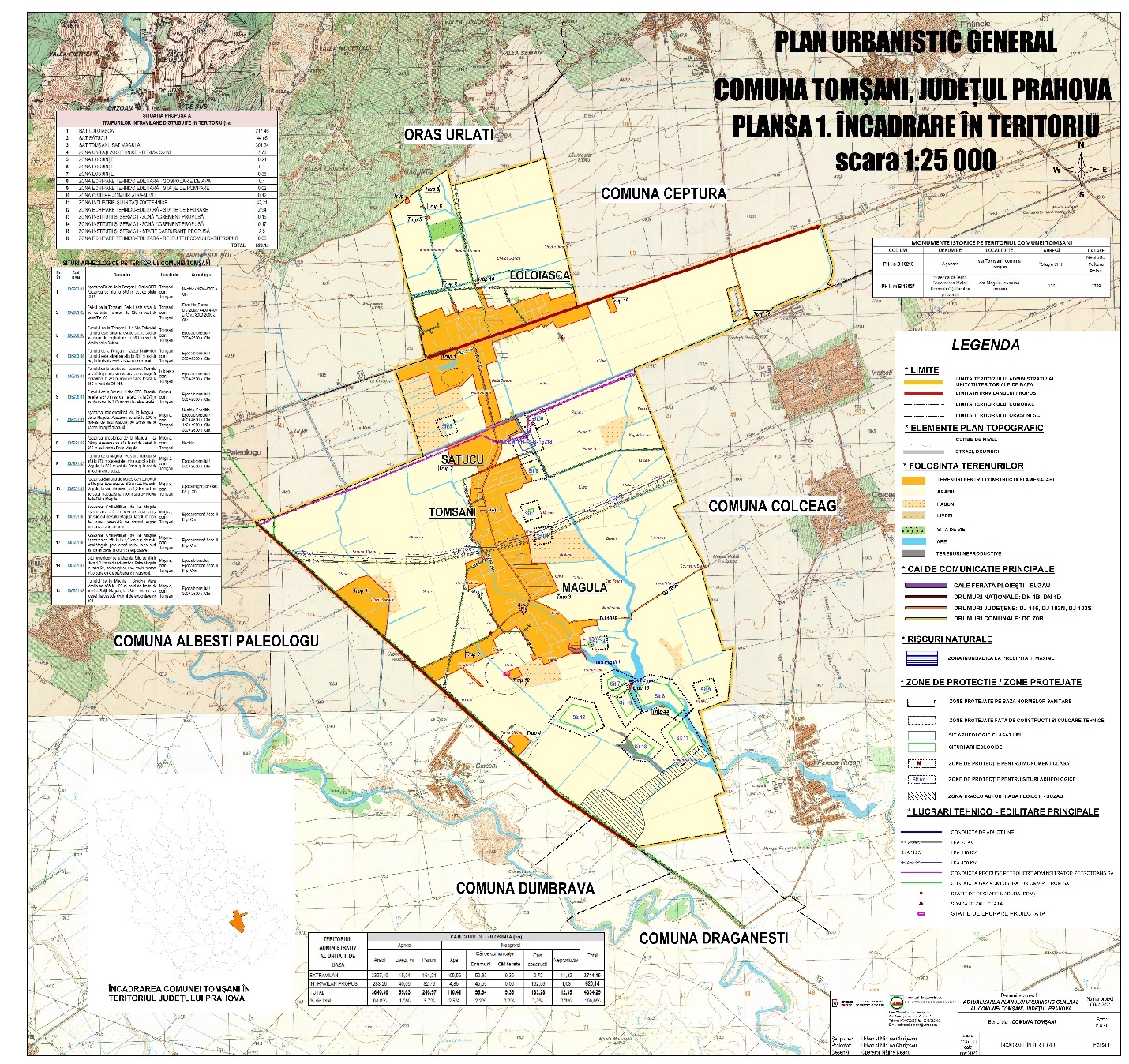 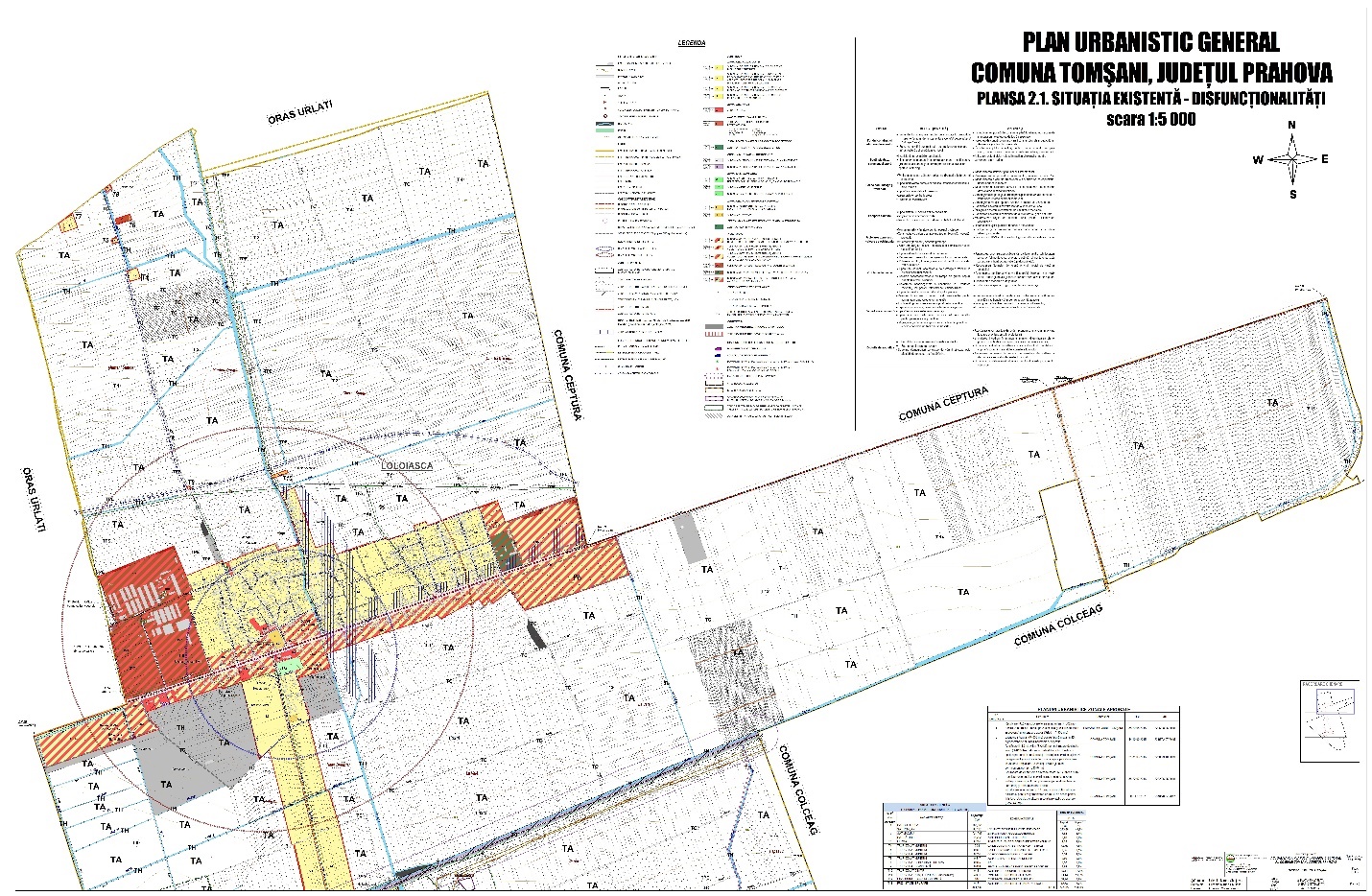 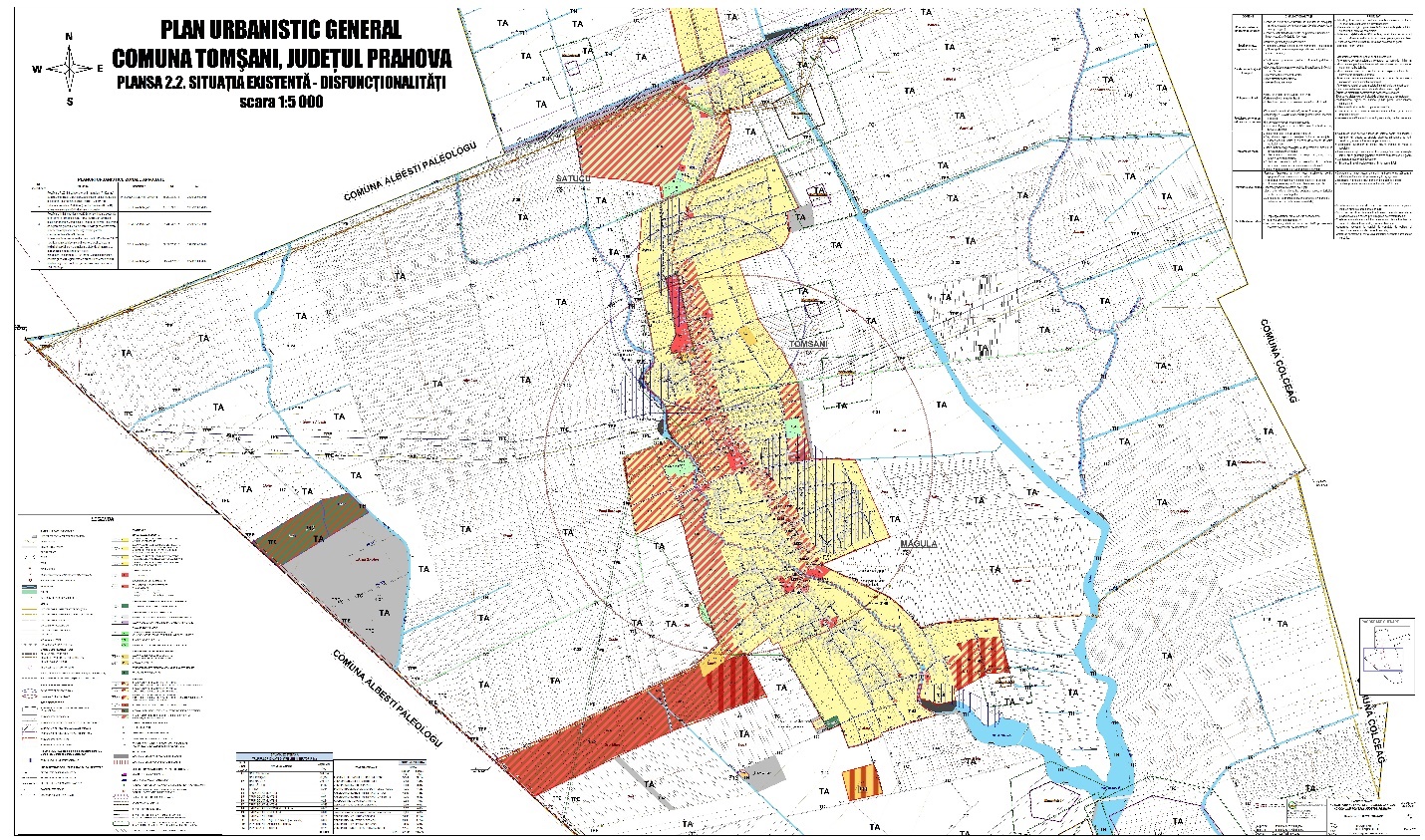 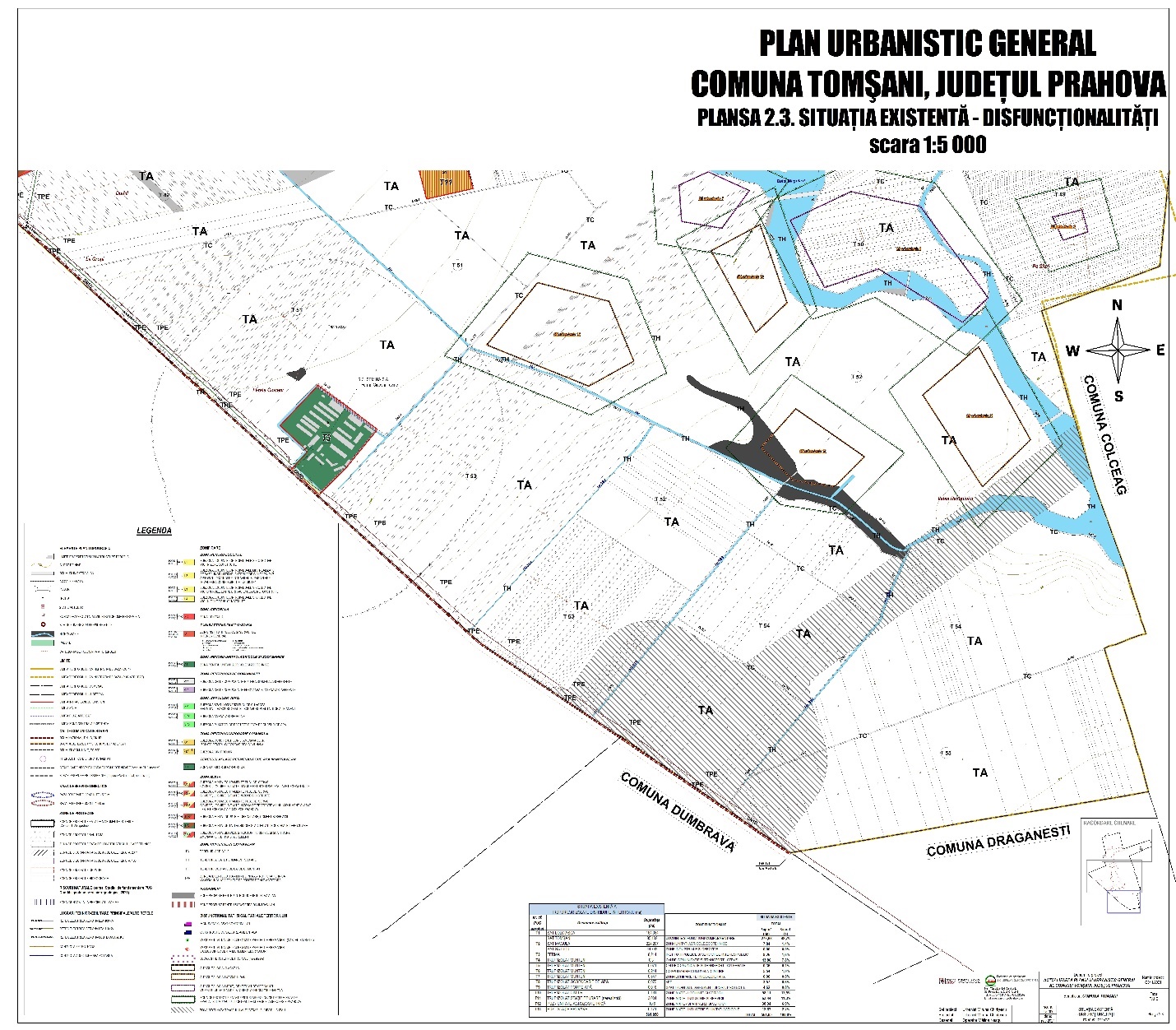 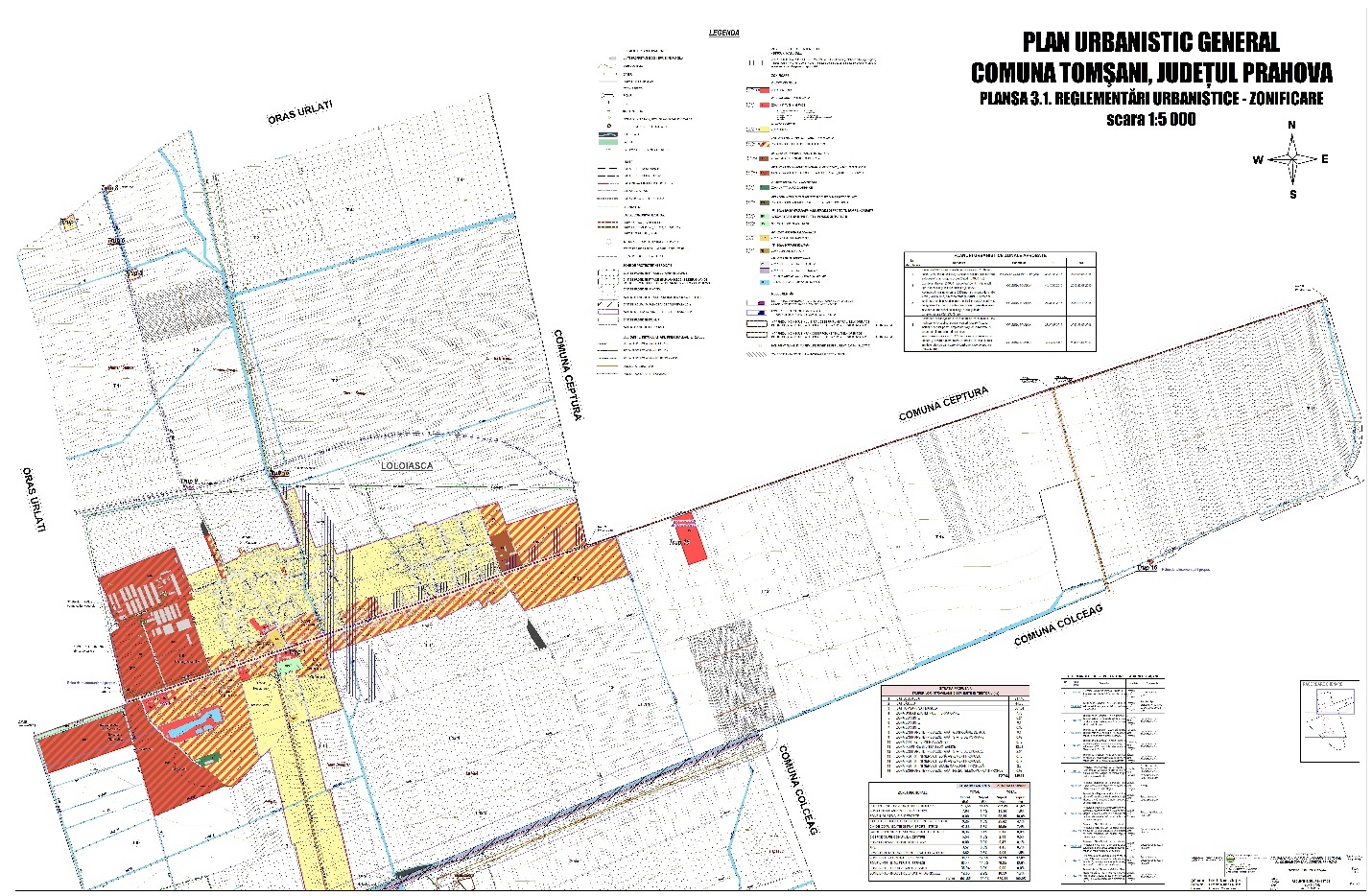 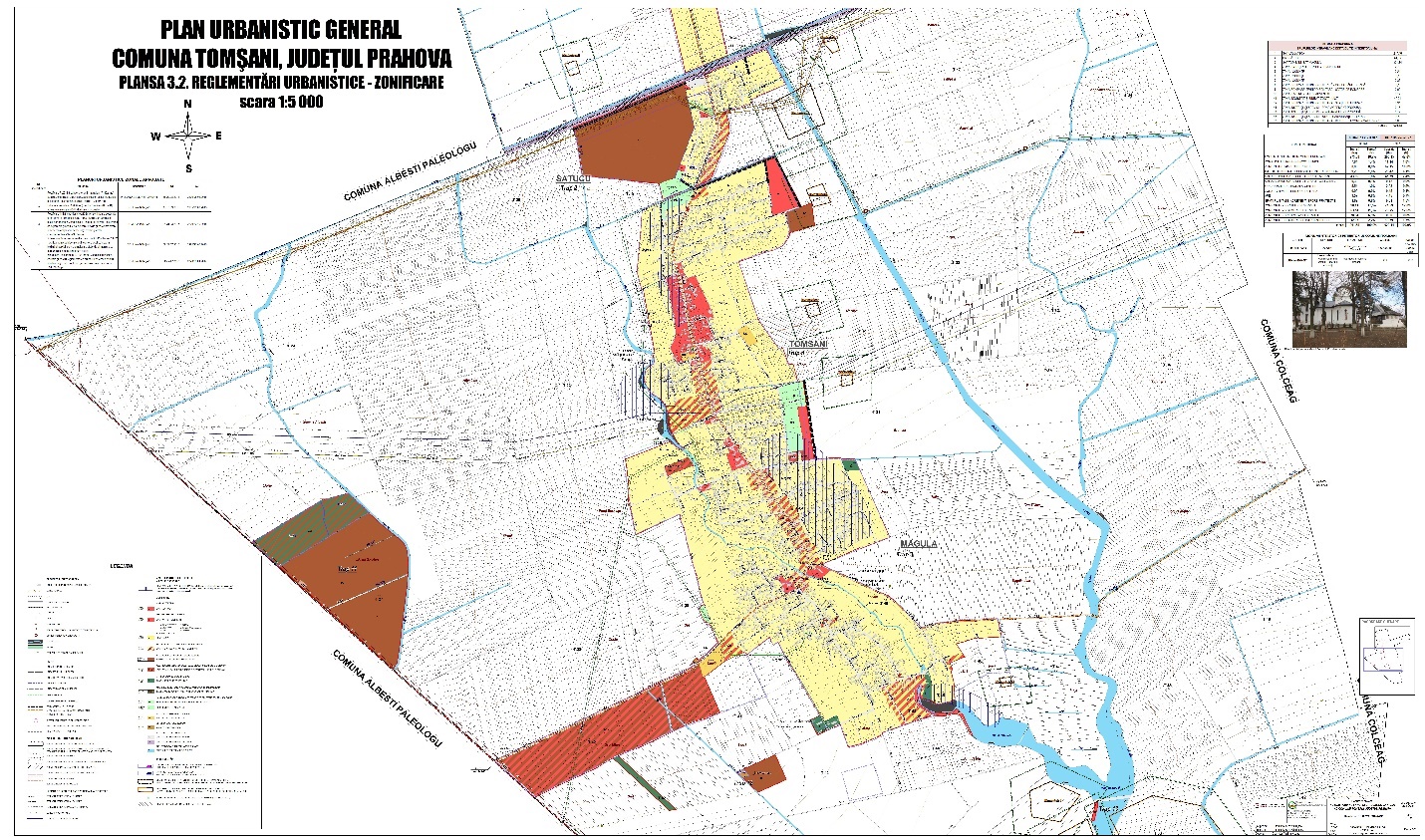 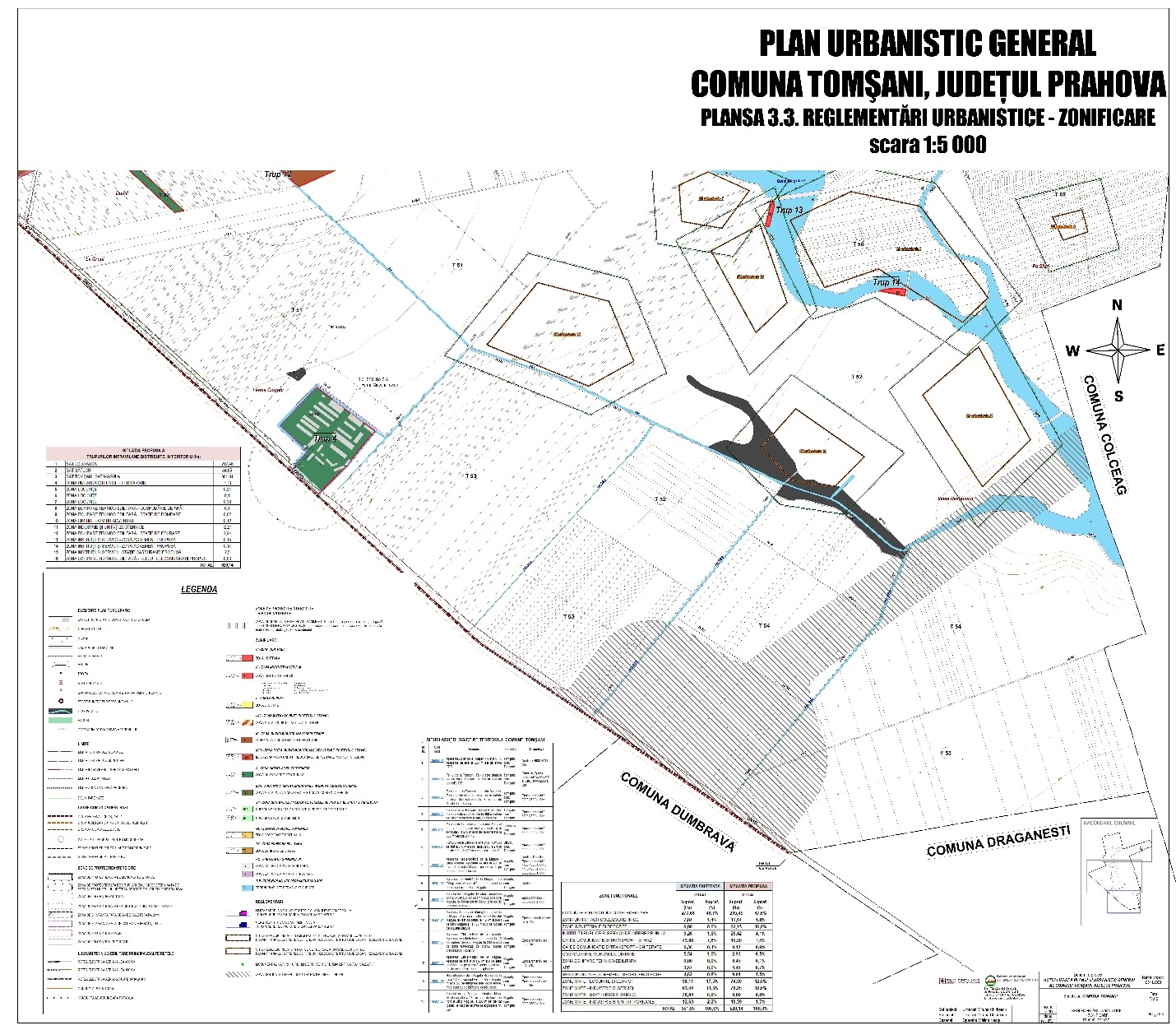 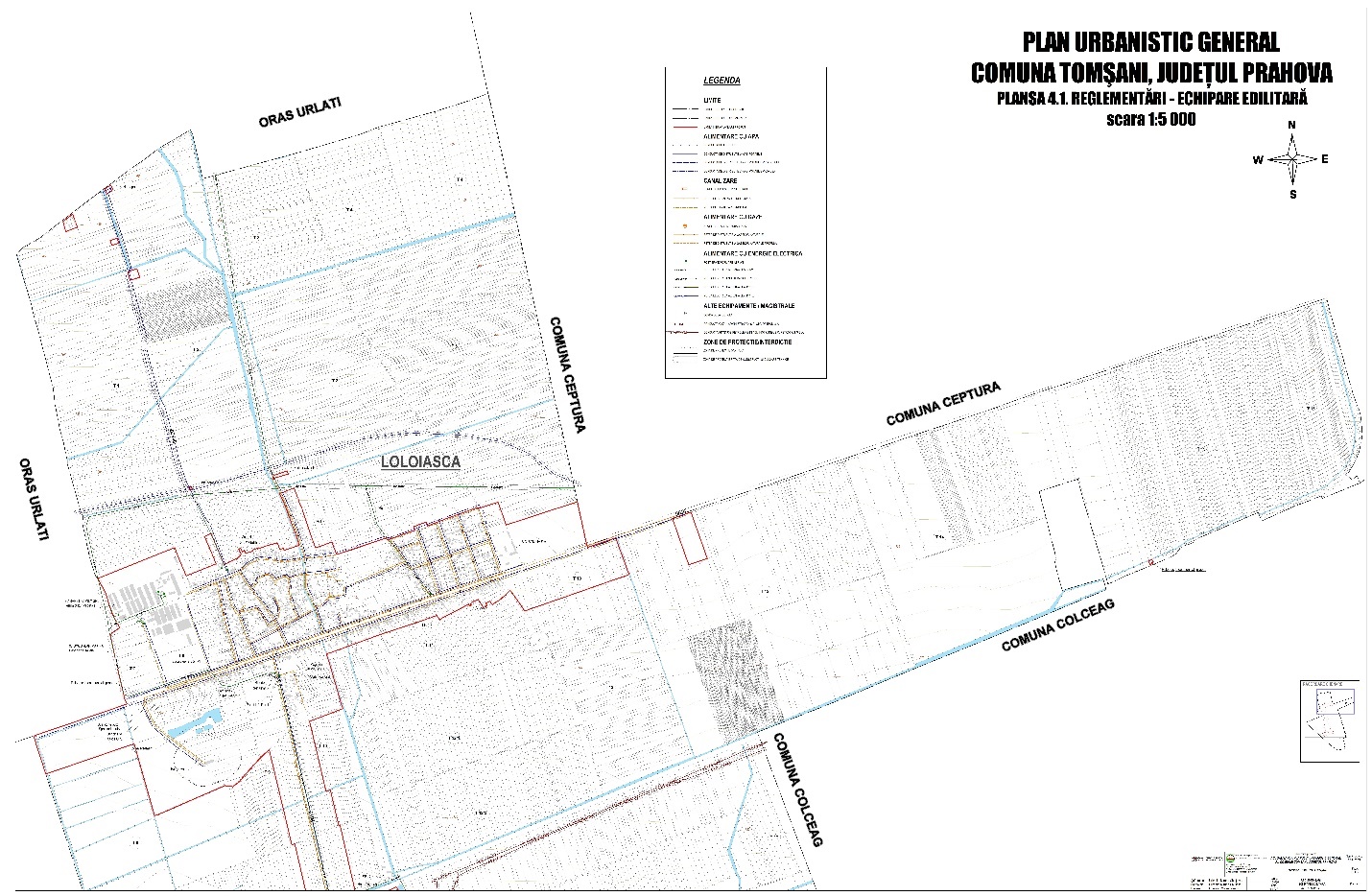 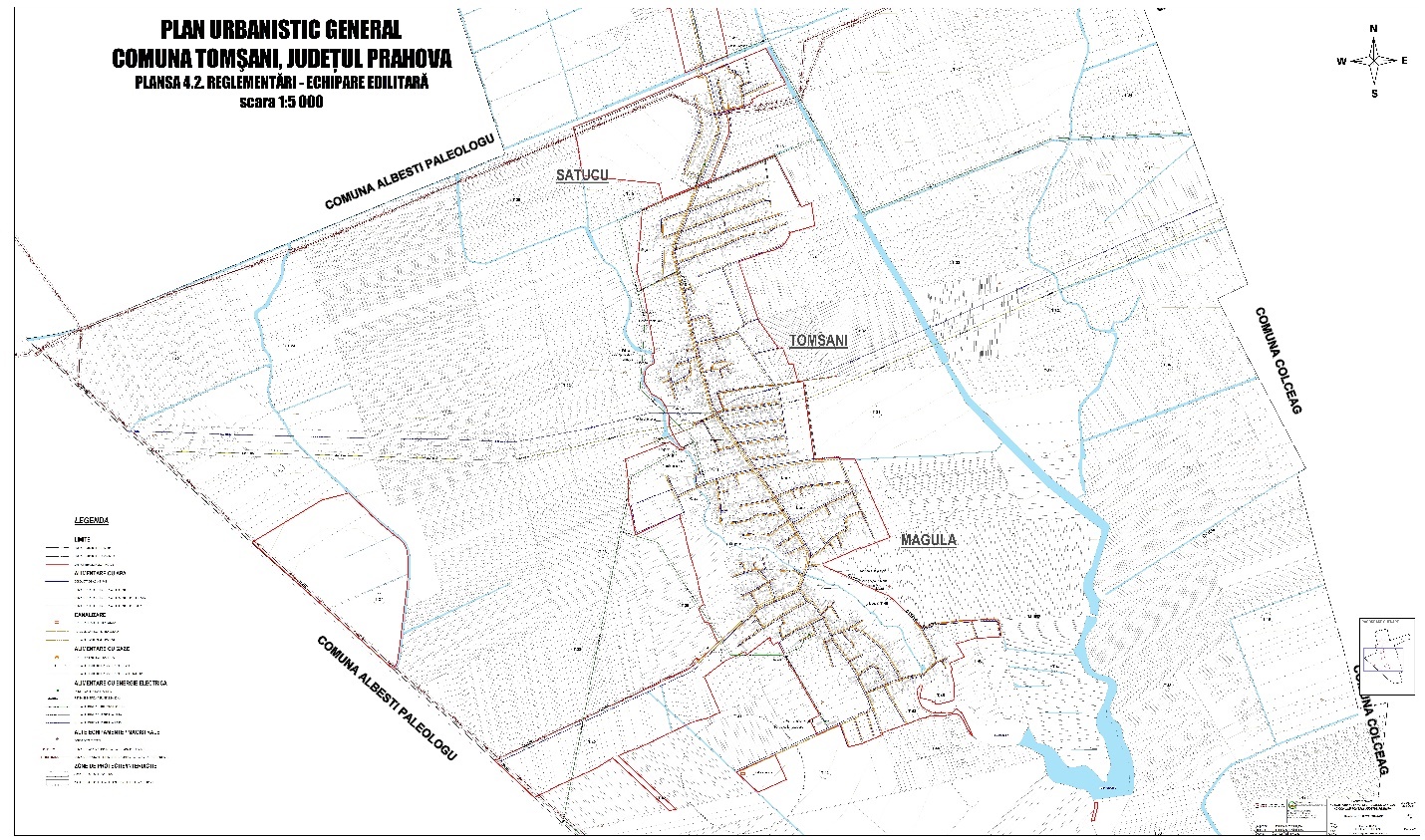 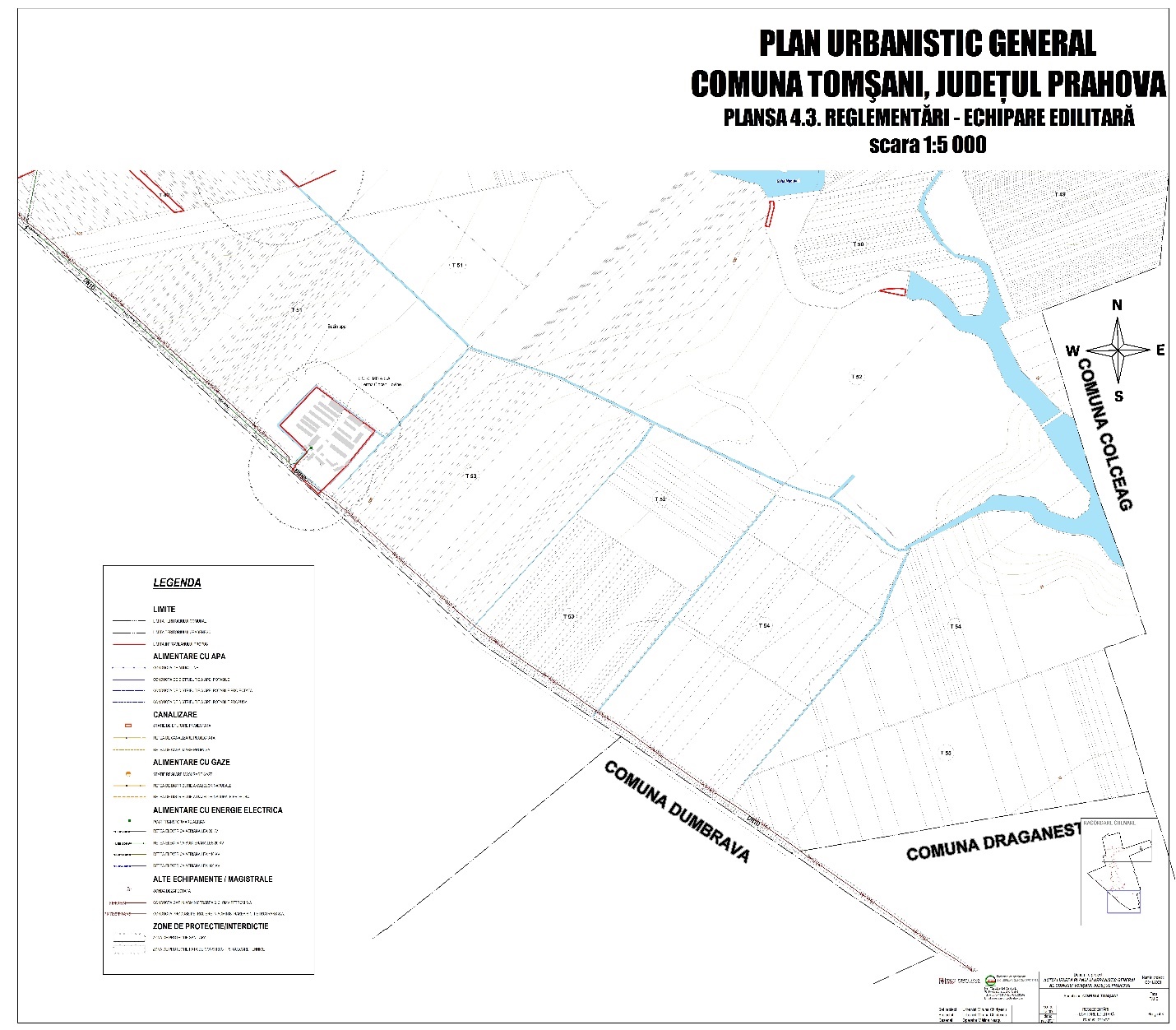 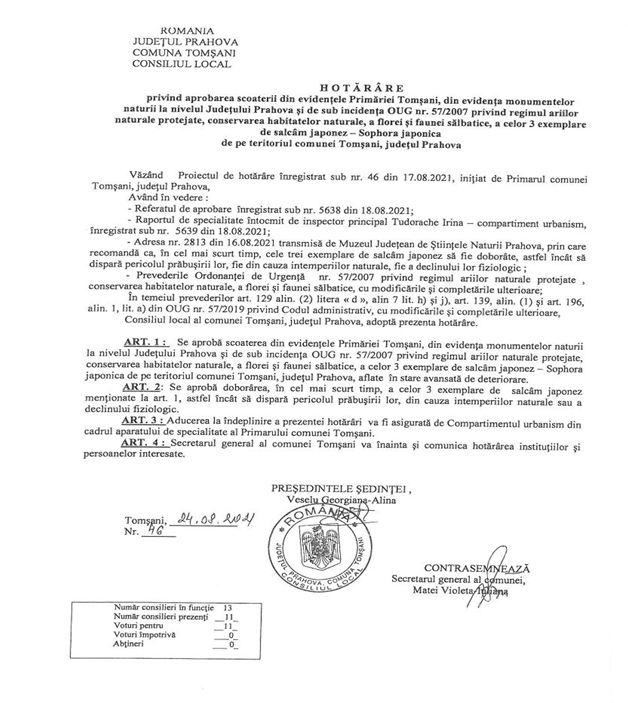 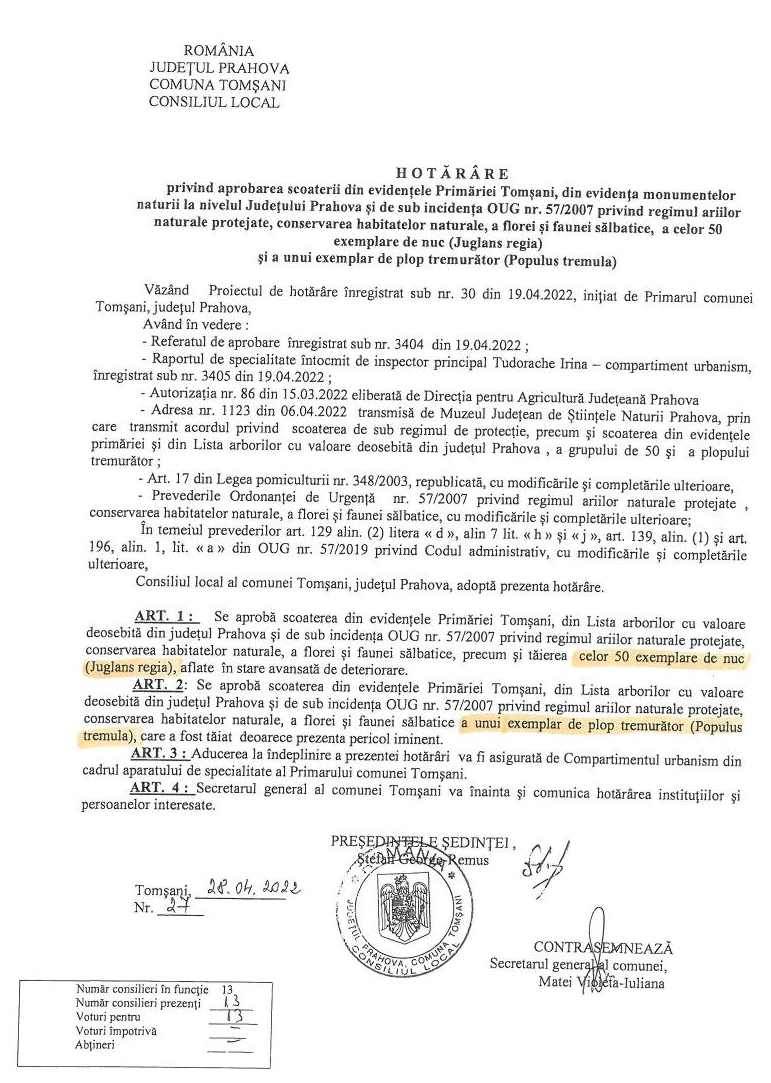 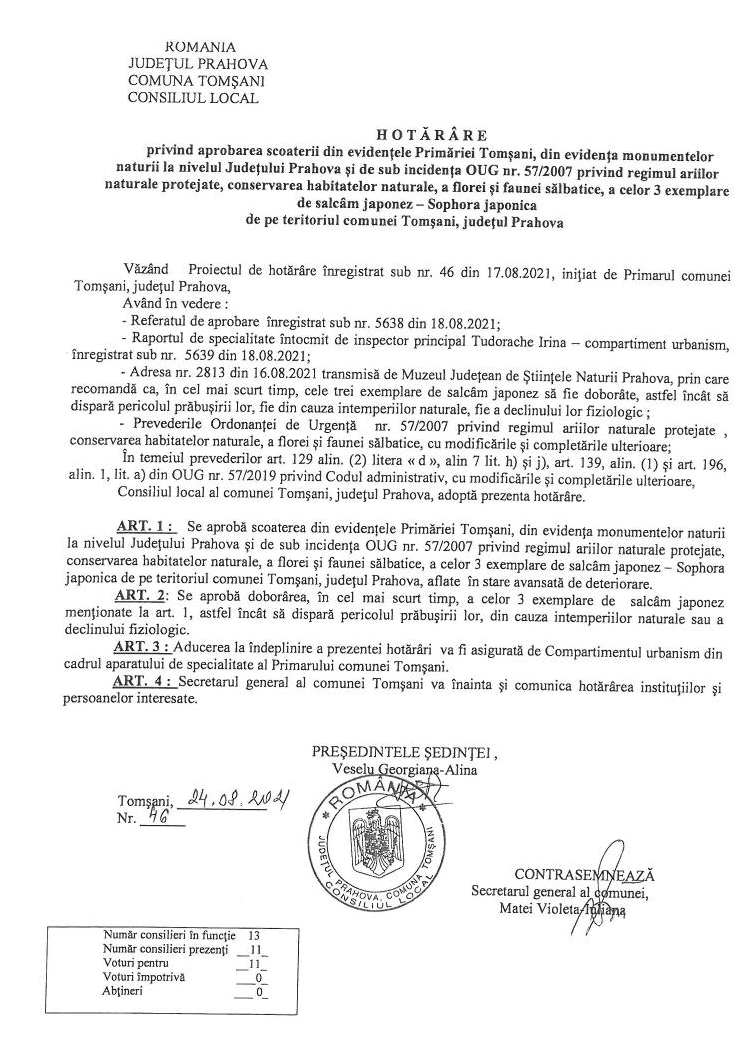 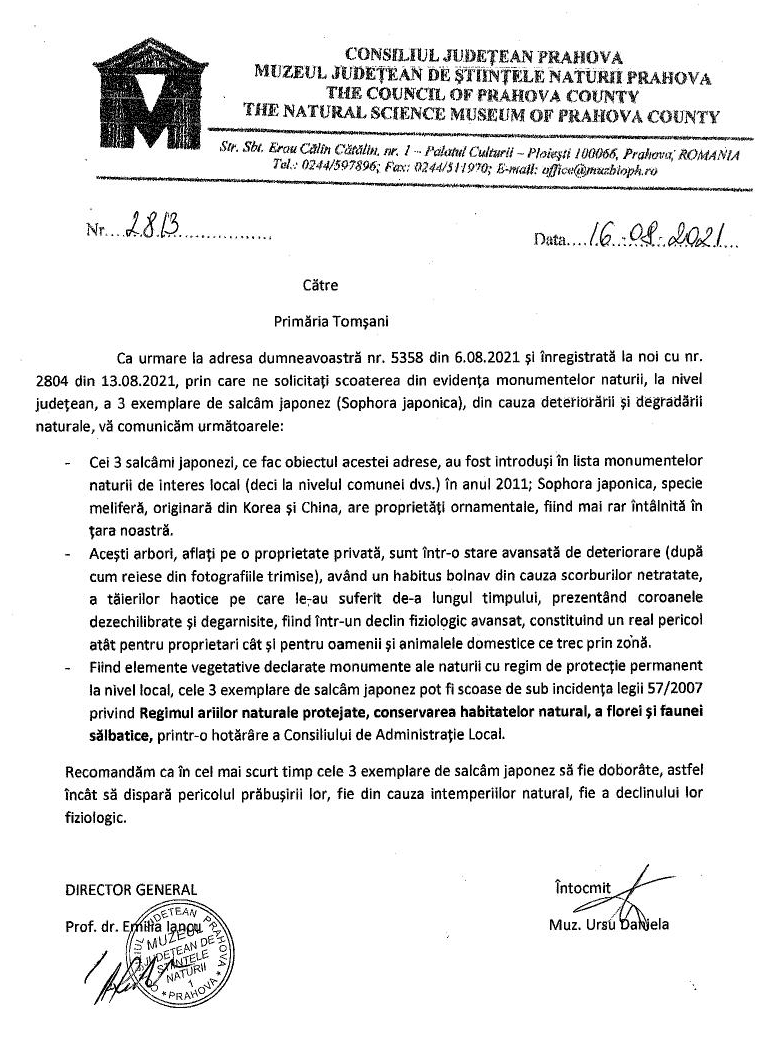 LISTA FINALĂLucrarea: RAPORT DE MEDIU PENTRU ACTUALIZARE  PLAN URBANISTIC GENERAL ȘI REGULAMENTUL LOCAL DE URBANISM COMUNA TOMȘANI, JUDEȚUL PRAHOVA.Contract : Nr.26 din 07.09.2022Titular/Beneficiar: CONSILIUL LOCAL AL COMUNEI TOMȘANI / PRIMĂRIA  COMUNA  TOMȘANI;Lucrarea conține un număr total de 157 pagini scrise şi pagini diferite piese desenate.Lucrarea a fost elaborată și tehnoredactată de :   Dipl. Univ. Maniţi Virgil  şi  jr. Maniţi Horaţiu Radu.Lucrarea  a fost multiplicată într-un număr de 3 exemplare, a căror destinaţie este următoarea:- exemplarul nr. 1: PRIMĂRIA  COMUNA  TOMȘANI;- exemplarele nr. 2 şi 3 (pe suport electronic):  Agenția pentru Protecția Mediului Prahova.Responsabil Elaborare Raport de Mediu: Evaluator  Dipl.Univ. Maniţi Virgil  persoană fizică acreditată pentru elaborarea de rapoarte de mediu (Asociatia Română de Mediu - Lista experților care elaborează studii de mediu, document constituit în baza prevederilor Ordinului Ministerul Mediului Apelor și Pădurilor nr. 1134 / 20.05.2020, publicat în Monitorul Oficial, Partea I nr. 445/ 27.05.2020,  poziţia  103 / 21.12.2021).  Adresa:  Strada  Neagoe  Basarab, nr. 1A,  Bl. A1C,   Sc. C,   Telefon  MOBIL:  0747079077, E-mail: maniti_virgil@yahoo.com                                   Responsabil Elaborare Raport de Mediu                                              Dipl.Univ. Maniţi Virgil  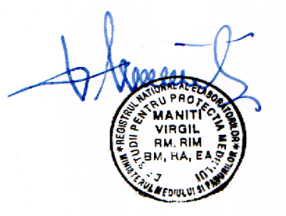 Cod RANDenumireCategorieTipLocalitateCompo-nente sitCronolo-gie135903.02Tell-ul de la Tomşani. Tell-ul este situat la est de satul Tomşani, la 120 m vest de canal/De 165.  locuire tellTomşani, ComunaTomşani Tumul, TellEpoca bronzului, Eneolitic / 3000-2500 a. Chr., 4400-4300 a. Chr.  135912.01Tumulul de la Loloiasca - La canal. Tumulul se află în partea sud-vestică a localităţii, în extravilan, la 270 m nord de calea ferată, la 650 m vest de DJ 146.  descoperire funerarătumul Loloiasca, Comuna Tomşani  Tumul  Epoca bronzului / 3000-2500 a. Chr. 135921.08Tumulul de la Magula - Grădina Mare. Movila se află la 180 m nord de limita de nord a Bălţii Magula, la 280 m est de sat (case), la vest de drumul de exploatare nr. 321.  descoperire funerarătumulMagula, Comuna Tomşani  Tumul  Epoca bronzului / 3000-2500 a. Chr. 135921.07Situl arheologic de la Magula. Situl se află la circa 1,2 km sud-sud-vest de Balta Magula, în tarla 52, pe marginea unei vechi terase, într-o zonă cu o albie/ canal de râu secat  locuire  aşezare  Magula, Comuna Tomşani  Locuire  Epoca bronzului, Epoca romană / sec. II-III p. Chr.  135921.06Aşezarea Chilia-Militari de la Magula. Aşezarea se află la la 1,2 km sud de satul satul Magula, pe o terasă veche, la est-sud-est de un canal şi drum de exploatare locuire  aşezare  Magula, Comuna Tomşani  Locuire  Epoca romană / sec. II-III p. Chr.  135921.04Aşezarea Sântana de Mureş Cerneahov de la Magula. Aşezarea se află sud-est de satul Magula, la vest de canal, la 1,2 km sud-est de satul Magula şi la 100 m sud de Movila de la Balta Magula.  locuire  aşezare  Magula, Comuna Tomşani  Locuire  Epoca migraţiilor / sec. IV. p. Chr.  135921.05Aşezarea Chilia-Militari de la Magula. Aşezarea se află la la vest de canal, la 1,8 km sud-est de satul Magula, la 200 m nord de zona traversată de drumul expres preconizat a fi construit.  locuire  aşezare  Magula, Comuna Tomşani  Locuire  Epoca romană / sec. II-III p. Chr.  135921.03Tumulul de la Magula - Pe sfori. Tumulul se află la 970 m sud-est de limita sudică a bălţii Magula, la 630 m est de Canal şi la est de un canal antic secat.  descoperire funerară  tumul  Magula, Comuna Tomşani  Tumul  Epoca bronzului / 3000-2500 a. Chr.  135921.02Aşezarea preistorică de la Magula - La Câmp. Aşezarea se află la est de canal, la 650 m sud-est de Balta Magulalocuire  aşezare Magula, Comuna Tomşani  aşezare  Neolitic  135921.01Aşezarea neo-eneolitică de la Magula - Balta Magula. Aşezarea se află la 900 m sud-est de satul Magula, pe terasa de pe partea dreaptă a lacului.  locuire  aşezare  Magula, Comuna Tomşani  Tumul, aşezare, Tell  Epoca bronzului, Neolitic, Eneolitic / 3000-2500 a. Chr., 4900-4600 a. Chr., 4400-4250 a. Chr.  135930.01Tumulul de la Sătucu - Halta CFR. Tumulul se află la 540 m est de Halta CFR, la 270 m est de canal, la 100 m nord de calea ferată.  descoperire funerară  tumul  Sătucu, Comuna Tomşani  Tumul  Epoca bronzului / 3000-2500 a. Chr.  135903.04Tumulul de la Tomşani - Izlazul Brătienilor. Tumulul este situat se află la 400 m est de sat, la limita de nord a islazului comunei.  descoperire funerară  tumulTomşani, Comuna Tomşani  Tumul  Epoca bronzului / 3000-2500 a. Chr.  135903.03Tumulul de la Tomşani - La Via Boierului. Tumulul este situat la est de sat, la sud de un drum de exploatare, la 580 m sud de Movila de la Sătucu.  descoperire funerară  tumul  Tomşani, Comuna Tomşani  Tumul  Epoca bronzului / 3000-2500 a. Chr.  135903.03Tumulul de la Tomşani - La Via Boierului. Tumulul este situat la est de sat, la sud de un drum de exploatare, la 580 m sud de Movila de la Sătucu.  descoperire funerară  tumul  Tomşani, Comuna Tomşani  Tumul  135903.01Aşezarea Boian de la Tomşani - Staţia CFR. Aşezarea se află la 500 m est de staţia CFR  locuire civilă  aşezare  Tomşani, Comuna Tomşani  Aşezare  Neolitic / 4900-4700 a. Chr.  Cod LMI Denumire Localitate AdresaDatarePH-I-s-B-16218 AşezareSat TomșaniComuna Tomșani"Staţia CFR”Neolitic, Cultura BoianNumăr conform Planului Urbanistic General aprobatDenumire sat/trupSuprafaţa (ha)T1SAT LOLOIASCA184,364T2SAT TOMŞANI  85,132T2SAT MAGULA224,207T2SAT SĂTUCU  44,762T3FERMA    8,214T4TRUP IZOLAT MUNTENI  0,31T5TRUP IZOLAT MUNTENI    0,071T6TRUP IZOLAT MUNTENI    0,244T7TRUP IZOLAT MUNTENI    0,547T8TRUP IZOLAT GOSPODĂRIE DE APĂ    0,075T9TRUP IZOLAT POMPE APĂ    0,018T10TRUP IZOLAT CIMITIR    0,131T11TRUP IZOLAT STAŢIE EPURARE (nerealizată)    3,004T12PUZ - UNITATE AGROZOOTEHNICĂ    10,6T13PUZ - STAŢIE EPURARE    0,171                   TOTAL                    TOTAL 561,850DenumireBeneficiarHotărârea Consiliului LocalRectificare Plan Urbanistic Zonal - Introducere teren în intravilan (S = 71302 mp) pentru „zonă mixtă: unităţi agrozootehnice şi unităţi industriale şi depozite” şi amenajare acces (S studiată = 74906 mp)Primăria Comunei Tomșani 38/20.08.2015Extindere intravilan (S = 34600 mp) pentru "Zonă mixtă: unităţi agrozoo-tehnice şi unităţi industriale şi depozite"Primăria Comunei Tomșani44/10.09.2015Introducere în intravilan (S=1710 mp) - zona dotări tehnico-edilitare şi pentru reglementarea drumului de acces pentru înfiinţare reţea de canalizare şi construire staţie de epurare (S studiată = 7448 mp)Primăria Comunei Tomșani48/14.07.2017ZONE FUNCȚIONALEIntravilan existentIntravilan existentIntravilan propusIntravilan propusZONE FUNCȚIONALETotalTotalTotalTotalZONE FUNCȚIONALESupraf.
(ha)Supraf.
(%)Supraf.
(ha)Supraf.
(%)LOCUINȚE ȘI FUNCȚIUNI COMPLEMENTARE273,6848,7295,4547,6%ZONA UNITĂȚI AGRICOLE/ZOOTEHNICE7,841,411,141,8%ZONE INDUSTRIALE ȘI DEPOZITE0,000,062,1510,0%INSTITUȚII PUBLICE ȘI SERVICII DE INTERES PUBLIC9,261,625,424,1%CĂI DE COMUNICAȚIE ȘI TRANSPORT - STRĂZI43,867,845,597,4CĂI DE COMUNICAȚIE ȘI TRANSPORT - CĂI FERATE0,360,10,120,0GOSPODĂRIRE COMUNALĂ, CIMITIRE5,541,02,930,5ZONA ECHIPARE TEHNICO-EDILITARĂ0,000,00,450,1APE3,570,64,450,7SPAȚII PLANTATE, AGREMENT, SPORT, PROTECȚIE4,620,89,011,5ZONE MIXTE - LOCUINȚE ȘI SERVICII98,1117,574,5912,0ZONE MIXTE - INDUSTRIE ȘI SERVICII63,4411,378,2512,6ZONE MIXTE - SPAȚII VERZI ȘI SERVICII38,946,90,000,0ZONE MIXTE - INDUSTRIE ȘI UNITĂȚI AGRICOLE12,632,210,591,7TOTAL561,85100,0620,14100,0Nr. crtLocalitateConductaConductaNumăr imobilePotenţiali clienţiTeren amplasareNr. crtLocalitateLungime (m)Diametru (mm)Număr imobilePotenţiali clienţiTeren amplasare1Loloiasca 2009033Spaţiu verde (110 m)Spaţiu asfaltat (20 m)Spaţiu pietruit (70 m)2Loloiasca 2006365Spaţiu pietruit3Sătucu48090040Spaţiu asfaltat(subtraversare DJ – 7 m)Spaţiu pietruit4Tomşani 606343Spaţiu pietruit5Tomşani 1156332Spaţiu pietruit6Magula 2606375Spaţiu pietruit7Magula 556311Spaţiu asfalt (subtraversare DS – 7 m)Spaţiu pietruit8Magula 706322Spaţiu asfalt (subtraversare DS – 7 m)Spaţiu pietruit9Magula 1456332Spaţiu pietruitTOTALTOTAL1585       -2963           -Anul20022011201220132014201520162017201820192020Total46314551452344794451441044054377432142634259Grupe mari de vârstă20112011          2020          2020Diferenţă absolutăDiferenţă relativă %Grupe mari de vârstănr.%nr.    %Diferenţă absolutăDiferenţă relativă %Total4551-4259--292-6.40-19101922.478618.5    -233   -22.920-64271159.6263461.8    -77     -2.8 65 şi peste82118.083919.7     18      2.2AnulTotal populaţiePopulaţie inactivă (0-14 şi 65+)Populaţie activă (15-64)Raportul de dependenţă demografică20114551749+82129815320204259542+839287848PopulațiaPOPULAŢIA STABILA DE 10 ANI SI PESTETOTALNIVELUL INSTITUŢIEI DE IN VATAMANT ABSOLVITENIVELUL INSTITUŢIEI DE IN VATAMANT ABSOLVITENIVELUL INSTITUŢIEI DE IN VATAMANT ABSOLVITENIVELUL INSTITUŢIEI DE IN VATAMANT ABSOLVITENIVELUL INSTITUŢIEI DE IN VATAMANT ABSOLVITENIVELUL INSTITUŢIEI DE IN VATAMANT ABSOLVITENIVELUL INSTITUŢIEI DE IN VATAMANT ABSOLVITENIVELUL INSTITUŢIEI DE IN VATAMANT ABSOLVITENIVELUL INSTITUŢIEI DE IN VATAMANT ABSOLVITENIVELUL INSTITUŢIEI DE IN VATAMANT ABSOLVITEPopulațiaPOPULAŢIA STABILA DE 10 ANI SI PESTETOTALSuperiorSuperiorPostliceal si de maiştriSecundarSecundarSecundarSecundarPrimarFara şcoala absolvitaFara şcoala absolvitaPopulațiaPOPULAŢIA STABILA DE 10 ANI SI PESTETOTALTotaldin care:Postliceal si de maiştriTotalSuperiorSuperiorInferior(gimnazial)PrimarTotaldin care:PopulațiaPOPULAŢIA STABILA DE 10 ANI SI PESTETOTALTotalUniversitardelicenţaPostliceal si de maiştriTotalLicealProfesional si de uceniciInferior(gimnazial)PrimarTotalPersoane analfabeteAmbele sexe4017150134562788769884113585916480Masculin199968613615253925965373205011Feminin2018827320126337728859853911469Anul2011201220132014201520162017201820192020Număr  salariați174170185195312321221217217219Anul201120122013201420152016201720182019Total577486957474504044Masculin363954524148301625Feminin213532433326202419     Anul2011201220132014201520162017201820192020Total populație4551452344794451441044054377432142634259Născuți vii35344030363329312731Decedaţi44575755605661756362     Anul2011201220132014201520162017201820192020Rata sporului natural-2,0-5,1-3,8-5,6-5,4-5,2-7,3-10,1-8,4-7,3        Anul2011201220132014201520162017201820192020Total populatie4551452344794451441044054377432142634259Persoane stabilite56574266676262707886Persoane plecate37464549435157225540Anul/Populaţia şcolară pe niveluri de instruire 2011 2012  2013  2014  2015 2016 2017 2018 2019  2020Total524521504488454423410390374366Copii inscrisi in gradinite120918380706678747679Elevi inscrisi in invatamantul primar194217207200191182165163156144Elevi inscrisi in invatamantul gimnazial210213214208193175167153142143Anul/Personalul didactic pe niveluri de instruire2008200920102011201220132014201520162017Total36353432333231322727Invatamant prescolar54443   34444Invatamant primar si gimnazial31313028302927282323Invatamant primar11121211101010898Invatamant gimnazial20191817201917201415LocalitateUnități  sanitare – sectorul public                            Unități  sanitare – sectorul public                            Unități  sanitare – sectorul public                            Personal medico sanitarPersonal medico sanitarPersonal medico sanitarLocalitateCabinete medicale de medicină generalăCabinete stomato-logiceFarmaciiMediciFarmaciștiPersonalmediu sanitarTomșani       2       1      2     2        2       2Teritoriul adminis-trativ 
al Unitățiide bazăCATEGORII DE FOLOSINȚĂ (ha)CATEGORII DE FOLOSINȚĂ (ha)CATEGORII DE FOLOSINȚĂ (ha)CATEGORII DE FOLOSINȚĂ (ha)CATEGORII DE FOLOSINȚĂ (ha)CATEGORII DE FOLOSINȚĂ (ha)CATEGORII DE FOLOSINȚĂ (ha)CATEGORII DE FOLOSINȚĂ (ha)CATEGORII DE FOLOSINȚĂ (ha)Teritoriul adminis-trativ 
al Unitățiide bazăAgricolAgricolAgricolNeagricolNeagricolNeagricolNeagricolNeagricolTotalTeritoriul adminis-trativ 
al Unitățiide bazăArabilLivezi viiPăşu-niApeCăi de comunicaţieCăi de comunicaţieCurti cons-trucțiiNepro-ductivTotalTeritoriul adminis-trativ 
al Unitățiide bazăArabilLivezi viiPăşu-niApeDru-muriCăiferateCurti cons-trucțiiNepro-ductivTotalExtravilan3357,1015,54164,21105,5650,359,350,7211,323714,15Intravilan propus283,2640,0982,764,8545,590,00162,561,03620,14TOTAL3640,3655,63246,97110,4195,949,35163,2812,354334,29% din total84,01,35,72,52,20,23,80,3100,0Cultura           2018           2018          2019          2019           2020           2020CulturaSuprafața    (ha)Producția  (tone)Suprafața    (ha)Producția  (tone)Suprafața    (ha)Producția  (tone)Grâu985 2955946  2838 1011 912Orz1640631897254Orzoaică----101202Porumb149044101657495014933100Floareasoarelui55416657392956622882Cartofi142701529020350Legume9514101101530921354Fructe151003051520032015800389Total18254110551873013073192117243Categoria animalNumărCategoria animalNumărBovine191Păsări21564Ovine951Cabaline105Caprine505Iepuri de casă62Porcine1692Familii de albine223      Denumire             Activitatea desfășuratăASTERI IMPEX SRLCreșterea ovinelor și caprinelorNANIT OSP SRLActivități de consultanță în tehnologia informațieiFALCONS SRLComerț cu amănuntul în magazine nespecializate, cu vânzare predominantă de produse alimentare, băuturi și tutunBEEA DAN STUDIO SRLComerț cu ridicata al materialului lemnos și a materialelor de construcție și echipamentelor sanitareBRILLIANT COACHING SRLAlte forme de învățământ n.c.a.ROSU TOMSTORE COM SRLComerț cu amănuntul în magazine nespecializate, cu vânzare predominantă de produse alimentare, băuturi și tutunHAPPY VEGETAB-LES TRUE SRLCultivarea legumelor și a pepenilor, a rădăcinoase-lor și tuberculilorLORYNA MARKET SRLComerț cu amănuntul în magazine nespecializate, cu vânzare predominantă de produse alimentare, băuturi și tutunROMOLD SRLAlte activități recreative și distractive n.c.a.RAMTECH PROJECT SRLActivități de inginerie și consultanță tehnică legate de acestea AUDIO 3D PROTE-ZARE SRLAlte activități referitoare la sănătatea umanăSALCIANU IULIA PFAInvățămant în domeniul cultural (limbi străine, muzică, teatru, dans, arte plastice, alte domenii)CATERIC SPEDEX SRLAlte activități anexe transporturilorSTAN C. FELICIA GEORGETA IICultivarea cerealelor (exclusiv orez), plantelor leguminoase și a plantelor producătoare de semințe oleaginoaseCIMINO SERV SRLÎntreținerea și repararea autovehiculelorMALKAV NEREVAR SRLActivități de realizare a soft-ului la comandă (software orientat client)ANDREI CUT & COLOR ROOM SRLCoafură și alte activități de înfrumusețareTACHE R. I. NICULINA-SULTANA PERSOANĂ FIZICĂ AUTORIZATĂActivități ale agențiilor de colectare și a birourilor (oficiilor) de raportare a credituluiCOLCIGEANU GR. ION IICultivarea cerealelor (exclusiv orez), plantelor leguminoase și a plantelor producătoare de semințe oleaginoaseDRAGHIA AUTOCID SRLȘcoli de conducere (pilotaj)STAN M.NICUŞOR-MARIAN PERSOANĂ FIZICĂ AUTORIZATĂCultivarea cerealelor (exclusiv orez), plantelor leguminoase și a plantelor producătoare de semințe oleaginoaseBIROMAN COM SRLComerț cu amănuntul al altor produse alimentare, in magazine specializateFALCONS S.R.L.Comerț cu amănuntul în magazine nespecializate, cu vânzare predominantă de produse alimentare, băuturi și tutunFITO PROTECT S.R.L.Cercetare dezvoltare În biotehnologieMINEA & ZAHIU SOCIETATE IN NUME COLECTIVComerț cu amănuntul in magazine nespecializate, cu vânzare predominanta de produse nealimentareRADU HANUL PIRATILOR SOCIETATE IN NUME COLECTIVTransporturi rutiere de mărfuriARATKO DESIGN SENSE S.R.L.Lucrări de construcții a clădirilor rezidențiale și nerezidențialeADDAL CONSULTING & ENGINEERING S.R.L.Activități de inginerie și consultanță tehnică legate de acesteaASOCIAȚIA DE VOLUNTARI SUFLET PENTRU SUFLET TOMȘANICATEX SALES & DISTRIBUTION S.R.L.Alte activități de servicii suport pentru întreprinderi n.c.a.BANU VIOREL BOGDAN ÎNTREPRINDERE INDIVIDUALĂCultivarea cerealelor (exclusiv orez), plantelor leguminoase și a plantelor producătoare de semințe oleaginoaseNEAGU ALEXANDRU IRINEL ÎNTREPRINDERE INDIVIDUALĂCultivarea cerealelor (exclusiv orez), plantelor leguminoase și a plantelor producătoare de semințe oleaginoasePELIN M.F. MARIA ALEXANDRA ÎNTREPRINDERE INDIVIDUACultivarea cerealelor (exclusiv orez), plantelor leguminoase și a plantelor producătoare de semințe oleaginoaseMANOLACHE IONELA MIRELA ÎNTREPRINDERE INDIVIDUALĂActivitati de fotocopiere, de pregatire a documentelor si alte activitati specializate de secretariatCOMPACT CURAT S.R.L.Activități generale (nespecializate) de curățenie interioară a clădirilorMARY MONTAJ LIFT S.R.L.Alte activități de servicii suport pentru întreprinderiBEAUTY OF BALAYAGE S.R.LCoafură și alte activități de înfrumusețarePATRICK'S CAR WASH S.R.L.Întreținerea și repararea autovehiculelor  DUMAUTO CONSULTING S.R.L.Întreținerea și repararea autovehiculelor  BICĂ PAVAJ CONSTRUCT S.R.L.Lucrări de construcții a clădirilor rezidențiale și nerezidențialeMONTAJ METAL PRAHOVA S.R.L.Fabricarea de construcții metalice și părți componente ale structurilor metaliceIANC-DUM S.R.L.Lucrări de pardosire și placare a perețilorPATRICNAS S.R.L.Comerț cu amănuntul al îmbrăcămintei, în magazine specializateGRĂDINIŢĂ ŞI AFTER SCHOOL MICUL PRINŢ SRLÎnvățământ preșcolarATELIER BLACK SRL-DCoafură și alte activități de înfrumusețareOPTIM BESTAUTO SOLUTIONS S.R.L.Comerț cu amănuntul de piese și accesorii pentru autovehiculeLAS TAPAS SRLBaruri și alte activități de servire a băuturilorWOOD ART CLASIC SRLComerț cu amănuntul prin intermediul caselor de comenzi sau prin internetDAV & GAB IMPEX SRLComerț cu amănuntul in magazine nespecializate, cu vânzare predominanta de produse nealimentareAGRISAF PRODUCTION SRLCultivarea cerealelor (exclusiv orez), plantelor leguminoase și a plantelor producătoare de semințe oleaginoaseALMACOR ADVISOR S.R.L.Activități de consultanță pentru afaceri sși managementTELETRAD SOLUTIONS SRLActivități de traducere scrisă și orală(interpreți)BARBER BLACK SRLCoafură și alte activități de înfrumusețareCRISVAL INTERPEL SRLÎnchirierea și subînchirierea bunurilor imobiliare proprii sau închiriatePELINI ALEXMIH SRLComerț cu amănuntul în magazine nespecializate, cu vânzare predominantă de produse alimentare, băuturi și tutunLUMYCRIS PELGEL SRLComerț cu amănuntul în magazine nespecializate, cu vânzare predominantă de produse alimentare, băuturi și tutunTIDA AUTO TEAM S.R.L.Comerț cu autoturisme și autovehicule ușoare (sub 3,5 tone) MAGRIS SHOP SRLComerț cu amănuntul altfel efectuat în afara magazinelor, standurilor, chioșcurilor și piețelor .PITOMAR MONTAJ SRLTăierea, fasonarea și finisarea pietreiWOOD INVEST SRLComerț cu ridicata al materialului lemnos și a materialelor de construcție și echipamentelor sanitare ALIFLOR MIH SRLComerț cu amănuntul în magazine nespecializate, cu vânzare predominantă de produse alimentare, băuturi și tutunTOTAL MYM ELECTRIC SRLComerț cu amănuntul prin intermediul caselor de comenzi sau prin internetFRIZA COM SRLTransporturi rutiere de mărfuri .ROTARESCU JUNIOR SRLProducția de băuturi răcoritoare nealcoolice, producția de ape minerale și alte ape imbuteliateMORĂRIT LOLOIASCA SRLFabricarea produselor de morăritTipul de stradă (conform STAS 10 144/1-80)Nivelul de zgomot echivalent, (Lech) in dB(A)Val. curbei de zgomot, Cz dBNivelul de zgomot de vârf, L10 in dB(A)Stradă de categorie tehnică IV, de deservire locală605570Stradă de categorie tehnică III, de colectare656075Stradă de categorie tehnică II, de legatură (DJ)706580Stradă de categorie tehnică I, magistrală (DN, CF)75.....8570...8085 ...95 Factorul de mediu Aspecte identificateEfecte datorită neimplemen-tării planului propusApaReţeaua de alimentare cu apă nu acoperă întreaga suprafață propusă pentru dezvoltarea comunei.   28% din totalul locuitorilor nu beneficiază de un sistem centralizat de ali-mentare cu apă potabilă, aceştia consumând apa din puţurile individuale (fântâni sătești) captată din stratul freatic de mică adâncime. În multe zone de pe teritoriul comunei, apa consumată este poluată datorită prezențelor la mică distanță de fântâni a latrinelor sătești, dar și a pesticidelor utilizate în agri-cultură.În comună nu există sistem centralizat pentru evacuarea apelor uzate. Apele uzate menajere provenite de la gospodării sunt colectate şi individual, în fose vidanjabile, puţuri absorbante sau latrine uscate.Degradarea în timp a calității apelor de suprafață.Prin Planul Urbanistic General se propune extinderea reţelei de alimentare cu apă potabilă cu 6265 m în toate satele comunei.Un proiect a început în anul 2018, prevede realizarea rețelei de colectare şi epurare a apelor uzate.AerAfectarea calităţii aerului în perimetrele adiacente căilor cu trafic rutier intens şi a celor învecinate unor unităţi economice, precum şi crearea de disconfort acustic pentru populaţia din aceste perimetreContinuarea afectării calităţii aerului, precum şi continuarea creării de disconfort acustic pentru populaţie, în cazul în care nu se vor implementa prevederile Planului Urbanistic General cu privire la circulaţie- refacerea covorului asfaltic în zonele în care au fost lucrări pentru realizarea cana-lizării, modernizare infrastruc-tură stradală în toată comuna, modernizarea intersecţiilor, realizare infrastructură trafic pietonal, creşterera mobili-tăţii urbane prin construirea de piste de biciclişti, modernizare drumuri comunale şi de exploatare agricolă în zone cu potenţial de dezvoltare imobiliară şi legături la servicii publice, construire trotuare pe drumul județean DJ 146 şi drumurile săteşti, realizare rigole, şanţuri beto- nate şi podeţe  de-a lungul drumurilor din comună.SolLipsa sistemului centralizat pentru evacuarea apelor uzate.Depozitarea necontrolată a deșeurilor menajere și al deșeurilor zootehniceDegradarea calității solului prin existența unui număr considerabil de bazine vidanajabile dacă nu se implementează Planul Urbanistic General care prevede realizarea rețelei de colectare și epurare a apelor uzate. Implementarea unui sistem de colectare selectivă a deșeurilor.BiodiversitateaNu au fost identificate specii, habitate de impor-tanță comunitară.Sănătatea umanăLipsa retelei de canalizare și epurare a apelor uzateInfrastructura necorespun-zătoareScăderea calității vieții prin disconfortul creat de actu-alele disfunctionalități șiapariția unor boli specificeRiscuri naturaleAlunecări de teren-potențial de producere scăzut.Risc de inundabilitate – Nuexistă  pe  teritoriul admi-nistrativ al comunei.Risc seismic – zona se situează în interiorul izoli-niei   de intensitate macro-seismică I = 71 (sapte) pe scara MSK unde indicele 1 corespunde unei perioade medii de revenire de 100 ani.    Alunecări de teren poten-țial de producere scăzut.Inundatii - nu este afectatCutremure de pământ - potențial de producerescăzut.Mediul social și economic Infrastructura necorespun-zătoare. Număr mai mic de firme, angajați, somaj Reducerea taxelor și impozitelor la bugetul administrației locale Reducerea standardului de viață al locuitorilor din comunăPeisaj Teren agricol necultivat, suprafețe neamenajate corespunzătorDegradarea în timp a peisajuluiFactor de mediuObiective de mediu din Planul Urbanistic General Nivel impactBiodiversi-tatea Extinderea suprafeței de intravilan cu 58,29 ha (de la 561,85 ha la 620,14 ha)  și fixarea regulilor de utilizare raţională a terenurilor pentru toate proiectele de dezvoltare în baza planului de urbanism general, ca instrument de planificare spaţială.0   -  Impact nesemnificativ – pe suprafețele propuse a fi întroduse în intravilan nu au fost identificate habitate sau specii cu valoare conservativăBiodiversi-tatea Îmbunătăţirea infrastructurii tehnico-edilitare: Îmbunătăţirea infrastructurii tehnico-edilitare: Biodiversi-tatea a. -Extinderea reţelei de alimentare cu apă, racordarea tuturor gospodăriilor.0   -  Impact nesemnificativ – pe suprafețele propuse a fi amplasate componentele sistemului public centralizat de alimentare cu apă potabilă nu au fost identificate habitate sau specii cu valoare conservativăBiodiversi-tatea b. -	Realizarea reţelei de canalizare şi racordarea tuturor gospodăriilor.+2 - Impact pozitiv direct  – eliminarea evacuărilor de ape uzate pe sol și apele de suprafațăBiodiversi-tatea c. -	Extinderea rețelei de alimentare cu gaze naturale, racordarea tuturor gospodăriilor, cuplată cu alte surse de energie termică, în special surse de energie regenerabilă - energia solară, biomasă, etc..0   -  Impact nesemnificativ Biodiversi-tatea d. - Îmbunătăţirea reţelelor electrice, modernizarea reţelei de iluminat public şi eficientizarea acesteia cu montarea de lămpi economice. 0   -  Impact nesemnificativ Biodiversi-tatea Reabilitarea și modernizarea arterelor de circulație rutieră - asfaltarea drumurilor comunale.+2  -  Impact pozitiv direct  – eliminarea unor factori perturbatori pentru elementele de floră și faună Biodiversi-tatea Rezolvarea sistemului integrat de colectare a deşeurilor menajere pe principii ecologice.0   -  Impact nesemnificativ Biodiversi-tatea Dezvoltarea capacităților economice locale, prin:Dezvoltarea capacităților economice locale, prin:Biodiversi-tatea a. - Întărirea capacităţii instituţionale prin management eficient, definirea şi adaptarea serviciilor publice în raport cu resursele financiare actuale, cu obiectivele dezvoltării durabile, precum şi cu doleanţele şi cerinţele comunităţii.0   -  Impact nesemnificativ Biodiversi-tatea b. - Managementul resurselor, ce presupune integrarea fluxurilor de resurse energetice, materiale, financiare şi umane, inclusiv într-un ciclu natural.0   -  Impact nesemnificativ Biodiversi-tatea c. - Utilizarea mecanismelor de piaţă pentru a atinge ţinta durabilităţii, respectiv emiterea de reglementări pentru eco-taxe şi funcţionarea utilităţilor publice în sistem de piaţă, evaluarea investiţiilor după criterii de mediu, luarea în considerare a problemelor de mediu la întocmirea bugetului local.0   -  Impact nesemnificativ Biodiversi-tatea d. - Designul arhitectonic durabil în temeiul căruia se stabilesc reguli privitoare la materialele de construcţii, desing-ul unei clădiri, bioclimatul, densitatea clădirilor într-un areal, orientarea spaţială a clădirilor, „structuri verzi” în jurul clădirilor, microclimat, eficienţă energetică.0   -  Impact nesemnificativ Biodiversi-tatea Realizarea lucrărilor hidrotehnice, pentru a preîntâmpina producerea de inundații.+2  -  Impact pozitiv direct  – eliminarea unor factori perturbatori pentru elementele de floră și faunăBiodiversi-tatea Amenajare spații verzi pentru sport și agrement.+1  -  Impact pozitiv redus   – creșterea     suprafețelor   ocupate cu vegetație în dauna  suprafețelor  degradate și/sau  abandonateBiodiversi-tatea Protecția și conservarea zonelor naturale în sensul menținerii biodiversității, protecției și conservării speciilor și habitatelor, a peisajului și a obiectivelor cu valoare de patrimoniu.0   -  Impact nesemnificativ Biodiversi-tatea Evaluarea și valorificarea potențialului turistic de care dispune zona.-1  -  Impact negativ redus  –  manifestat prin perturbarea unor specii de faună  în perioadele de vârf estivalFactor de mediuObiective de mediu din Planul Urbanistic General Nivel impactPopulația/ Sănătatea umană Extinderea suprafeței de intravilan cu 58,29 ha (de la 561,85 ha la 620,14 ha)  și fixarea regulilor de utilizare raţională a terenurilor pentru toate proiectele de dezvoltare în baza planului de urbanism general, ca instrument de planificare spaţială.+2  -  Impact pozitiv direct  – implicarea populației în valorificarea cu eficiență a spațiului teritorial pentru realizarea noilor locuințe și gospodăriiÎmbunătăţirea infrastructurii tehnico-edilitare: Îmbunătăţirea infrastructurii tehnico-edilitare: a. -Extinderea reţelei de alimentare cu apă, racordarea tuturor gospodăriilor.+3  - Impact pozitiv semnificativ – îmbunătățirea calității vieții locuitorilor; – implicarea populației în păstrarea calității resurselor de apăb. -	Realizarea reţelei de canalizare şi racordarea tuturor gospodăriilor.+3  - Impact pozitiv semnificativ – crearea de locuri de muncă temporare și permanente;– îmbunătățirea calității vieții locuitorilor; – implicarea populației în păstrarea calității resurselor de apă și a managementului apelor uzatec. -	Extinderea rețelei de alimentare cu gaze naturale, racordarea tuturor gospodăriilor, cuplată cu alte surse de energie termică, în special surse de energie regenerabilă - energia solară, biomasă, etc..+3  - Impact pozitiv semnificativ – îmbunătățirea calității vieții locuitorilor;valorificarea durabilă a resurselord. - Îmbunătăţirea reţelelor electrice, modernizarea reţelei de iluminat public şi eficientizarea acesteia cu montarea de lămpi economice. +1  -  Impact pozitiv redus   – îmbunătățirea calității vieții locuitorilor;Reabilitarea și modernizarea arterelor de circulație rutieră - asfaltarea drumurilor comunale.+2  -  Impact pozitiv direct  –  creșterea siguranței în trafic, confortul deplasării, reducerea consumului de carburanți și a emisiilor de gazeRezolvarea sistemului integrat de colectare a deşeurilor menajere pe principii ecologice.+1  -  Impact pozitiv redus – desființarea suprafețelor ocupate cu deșeuri;– educarea populației privind colectarea selectivă a deșeurilor menajereDezvoltarea capacităților economice locale, prin:Dezvoltarea capacităților economice locale, prin:a. - Întărirea capacităţii instituţionale prin management eficient, definirea şi adaptarea serviciilor publice în raport cu resursele financiare actuale, cu obiectivele dezvoltării durabile, precum şi cu doleanţele şi cerinţele comunităţii.+1  -  Impact pozitiv redus   – îmbunătățirea calității vieții locuitorilor;b. - Managementul resurselor, ce presupune integrarea fluxurilor de resurse energetice, materiale, financiare şi umane, inclusiv într-un ciclu natural.+1  -  Impact pozitiv redus   – îmbunătățirea calității vieții locuitorilor;c. - Utilizarea mecanismelor de piaţă pentru a atinge ţinta durabilităţii, respectiv emiterea de reglementări pentru eco-taxe şi funcţionarea utilităţilor publice în sistem de piaţă, evaluarea investiţiilor după criterii de mediu, luarea în considerare a problemelor de mediu la întocmirea bugetului local.+1  -  Impact pozitiv redus   – îmbunătățirea calității vieții locuitorilor;d. - Design-ul arhitectonic durabil în temeiul căruia se stabilesc reguli privitoare la materialele de construcţii, desing-ul unei clădiri, bioclimatul, densitatea clădirilor într-un areal, orientarea spaţială a clădirilor, „structuri verzi” în jurul clădirilor, microclimat, eficienţă energetică.+1  -  Impact pozitiv redus   – îmbunătățirea calității vieții locuitorilorRealizarea lucrărilor hidrotehnice, pentru a preîntâmpina producerea de inundații și prăbușiri ale malurilor.+2  -  Impact pozitiv direct  – eliminarea unor fenomene naturaqle periculoaseAmenajare spații verzi pentru sport și agrement.+1  -  Impact pozitiv redus   – îmbunătățirea calității vieții locuitorilorProtecția și conservarea zonelor naturale în sensul menținerii biodiversității, protecției și conservării speciilor și habitatelor, a peisajului și a obiectivelor cu valoare de patrimoniu.+1  -  Impact pozitiv redus   – îmbunătățirea calității vieții locuitorilorEvaluarea și valorificarea potențialului turistic de care dispune zona.+3  - Impact pozitiv semnificativ – crearea de locuri de muncă;– creșterea numărului de turiști și/sau vizitatori în localitate;– creșterea gradului de recunoaștere a valorilor locale de către populație; – implicarea populației în păstrarea patrimoniului cultural și istoric local;– valorificarea durabilă a resurselor turistice localeFactor de mediuObiective de mediu din Planul Urbanistic General Nivel impactAerExtinderea suprafeței de intravilan cu 58,29 ha (de la 561,85 ha la 620,14 ha)  și fixarea regulilor de utilizare raţională a terenurilor pentru toate proiectele de dezvoltare în baza planului de urbanism general, ca instrument de planificare spaţială.-1  - Impact negativ redus – creșterea emisiilor de gaze de la încălzirea spațiilorÎmbunătăţirea infrastructurii tehnico-edilitare: Îmbunătăţirea infrastructurii tehnico-edilitare: a. -Extinderea reţelei de alimentare cu apă, racordarea tuturor gospodăriilor.0   -  Impact nesemnificativ b. -	Realizarea reţelei de canalizare şi racordarea tuturor gospodăriilor.+2  -  Impact pozitiv direct  – reducerea emisiilor de COV din apele uzate deversate în mod necores-punzătorc. -	Extinderea rețelei de alimentare cu gaze naturale, racordarea tuturor gospodăriilor, cuplată cu alte surse de energie termică, în special surse de energie regenerabilă - energia solară, biomasă, etc..+2  -  Impact pozitiv direct  – reducerea emisiilor de gaze cu efect de seră(GES) în atmosferăd. - Îmbunătăţirea reţelelor electrice, modernizarea reţelei de iluminat public şi eficientizarea acesteia cu montarea de lămpi economice. 0   -  Impact nesemnificativ Reabilitarea și modernizarea arterelor de circulație rutieră - asfaltarea drumurilor comunale.+2  -  Impact pozitiv direct  – reducerea emisiilor de gaze cu efect de seră(GES) în atmosferăRezolvarea sistemului integrat de colectare a deşeurilor menajere pe principii ecologice.+2  -  Impact pozitiv direct  – reducerea emisiilor de gaze Dezvoltarea capacităților economice locale, prin:Dezvoltarea capacităților economice locale, prin:a. - Întărirea capacităţii instituţionale prin management eficient, definirea şi adaptarea serviciilor publice în raport cu resursele financiare actuale, cu obiectivele dezvoltării durabile, precum şi cu doleanţele şi cerinţele comunităţii.0   -  Impact nesemnificativ b. - Managementul resurselor, ce pre-supune integrarea fluxurilor de resur-se energetice, materiale, financiare şi umane, inclusiv într-un ciclu natural.0   -  Impact nesemnificativ c. - Utilizarea mecanismelor de piaţă pentru a atinge ţinta durabilităţii, respectiv emiterea de reglementări pentru eco-taxe şi funcţionarea utilităţilor publice în sistem de piaţă, evaluarea investiţiilor după criterii de mediu, luarea în considerare a problemelor de mediu la întocmirea bugetului local.0   -  Impact nesemnificativ d. - Designul arhitectonic durabil în temeiul căruia se stabilesc reguli privitoare la materialele de construcţii, desing-ul unei clădiri, bioclimatul, densitatea clădirilor într-un areal, orientarea spaţială a clădirilor, „structuri verzi” în jurul clădirilor, microclimat, eficienţă energetică.0   -  Impact nesemnificativ Realizarea lucrărilor hidrotehnice, pentru a preîntâmpina producerea de inundații.-1  - Impact negativ redus – creșterea emisiilor de gaze de la încălzirea spațiilor Amenajare spații verzi pentru sport și agrement.+1  -  Impact pozitiv redus – creșterea  suprafețelor ocupate cu vegetație care sunt oxigenanteProtecția și conservarea zonelor naturale în sensul menținerii biodi-versității, protecției și conservării speciilor și habitatelor, a peisajului și a obiectivelor cu valoare de patrimoniu.0   -  Impact nesemnificativ Evaluarea și valorificarea potențialului turistic de care dispune zona.-1  - Impact negativ redus – creșterea emisiilor de gaze de la încălzirea spațiilorFactor de mediuObiective de mediu din Planul Urbanistic General Nivel impactSolExtinderea suprafeței de intravilan cu 58,29 ha (de la 561,85 ha la 620,14 ha)  și fixarea regulilor de utilizare raţională a terenurilor pentru toate proiectele de dezvoltare în baza planului de urbanism general, ca instrument de planificare spaţială.-1  - Impact negativ redus – schimbarea categoriei de folosință a terenuluiSolÎmbunătăţirea infrastructurii tehnico-edilitare: Îmbunătăţirea infrastructurii tehnico-edilitare: Sola. -	Extinderea reţelei de alimentare cu apă, racordarea tuturor gospodă-riilor.0   -  Impact nesemnificativSolb. -	Realizarea reţelei de canalizare şi racordarea tuturor gospodăriilor.+3  - Impact pozitiv semnificativ – eliminarea deversării apelor uzate pe solSolc. -	Extinderea rețelei de alimentare cu gaze naturale, racordarea tuturor gospodăriilor, cuplată cu alte surse de energie termică, în special surse de energie regenerabilă - energia solară, biomasă, etc..0   -  Impact nesemnificativSold. - Îmbunătăţirea reţelelor electrice, modernizarea reţelei de iluminat public şi eficientizarea acesteia cu montarea de lămpi economice. 0   -  Impact nesemnificativSolReabilitarea și modernizarea arterelor de circulație rutieră - asfaltarea drumurilor comunale.+1  -  Impact pozitiv redus – reducerea poluării solului adiacent căilor rutiereSolRezolvarea sistemului integrat de colectare a deşeurilor menajere pe principii ecologice.+1  -  Impact pozitiv redus – eliminarea depozitărilor neconforme  de deșeuri pe solSolDezvoltarea capacităților economice locale, prin:Dezvoltarea capacităților economice locale, prin:Sola. - Întărirea capacităţii instituţionale prin management eficient, definirea şi adaptarea serviciilor publice în raport cu resursele financiare actuale, cu obiectivele dezvoltării durabile, precum şi cu doleanţele şi cerinţele comunităţii.0   -  Impact nesemnificativSolb. - Managementul resurselor, ce presupune integrarea fluxurilor de resurse energetice, materiale, financiare şi umane, inclusiv într-un ciclu natural.0   -  Impact nesemnificativSolc. - Utilizarea mecanismelor de piaţă pentru a atinge ţinta durabilităţii, respectiv emiterea de reglementări pentru eco-taxe şi funcţionarea utilităţilor publice în sistem de piaţă, evaluarea investiţiilor după criterii de mediu, luarea în considerare a problemelor de mediu la întocmirea bugetului local.0   -  Impact nesemnificativSold. - Designul arhitectonic durabil în temeiul căruia se stabilesc reguli privitoare la materialele de construcţii, desing-ul unei clădiri, bioclimatul, densitatea clădirilor într-un areal, orientarea spaţială a clădirilor, „structuri verzi” în jurul clădirilor, microclimat, eficienţă energetică.0   -  Impact nesemnificativSolRealizarea lucrărilor hidrotehnice, pentru a preîntâmpina producerea de inundații.+1  -  Impact pozitiv redus – limitarea degradării unor suprafețe de solSolAmenajare spații verzi pentru sport și agrement.+1  -  Impact pozitiv redus – limitarea degradării unor suprafețe de solSolProtecția și conservarea zonelor naturale în sensul menținerii biodiversității, protecției și conservării speciilor și habitatelor, a peisajului și a obiectivelor cu valoare de patrimoniu.0   -  Impact nesemnificativSolEvaluarea și valorificarea potențialului turistic de care dispune zona.-1  - Impact negativ redus– schimbarea categoriei de folosință a terenuluicreșterea impactului antropicFactor de mediuObiective de mediu din Planul Urbanistic General Nivel impactApaExtinderea suprafeței de intravilan cu 58,29 ha (de la 561,85 ha la 620,14 ha)  și fixarea regulilor de utilizare raţională a terenurilor pentru toate proiectele de dezvoltare în baza planului de urbanism general, ca instrument de planificare spaţială.-1  - Impact negativ redus –  creșterea consumului de apă din resursele naturalecreșterea volumului de ape uzateApaÎmbunătăţirea infrastructurii tehnico-edilitare: Îmbunătăţirea infrastructurii tehnico-edilitare: Apaa. -	Extinderea reţelei de alimentare cu apă, racordarea tuturor gospodăriilor.-2 – Impact negativ semnificativ – creșterea consumului de apă din resursele naturale– creșterea volumului de ape uzate posibil a fi deversate în apele de suprafață, în condițiile în care nu există sistem centralizat de canalizare și epurareApab. -	Realizarea reţelei de canalizare şi racordarea tuturor gospodăriilor. reţelei de canalizare şi racordarea tuturor gospodăriilor.+3  - Impact pozitiv semnificativ – eliminarea deversării apelor uzate în apele de suprafațăApac. -	Extinderea rețelei de alimentare cu gaze naturale, racordarea tuturor gospodăriilor, cuplată cu alte surse de energie termică, în special surse de energie regenerabilă - energia solară, biomasă, etc..0   -  Impact nesemnificativApad. - Îmbunătăţirea reţelelor electrice, modernizarea reţelei de iluminat public şi eficientizarea acesteia cu montarea de lămpi economice. 0   -  Impact nesemnificativApaReabilitarea și modernizarea arterelor de circulație rutieră - asfaltarea drumurilor comunale.+1  -  Impact pozitiv redus – reducerea conținutului de suspensii antrenate în apele pluvialeApaRezolvarea sistemului integrat de colectare a deşeurilor menajere pe principii ecologice.+1  -  Impact pozitiv redus– eliminarea depozitărilor neconforme  de deșeuri, surse de  poluare a apelor de suprafață și subteraneApaDezvoltarea capacităților economice locale, prin:Dezvoltarea capacităților economice locale, prin:Apaa. - Întărirea capacităţii instituţionale prin management eficient, definirea şi adaptarea serviciilor publice în raport cu resursele financiare actuale, cu obiectivele dezvoltării durabile, precum şi cu doleanţele şi cerinţele comunităţii.0   -  Impact nesemnificativApab. - Managementul resurselor, ce presupune integrarea fluxurilor de resurse energetice, materiale, financiare şi umane, inclusiv într-un ciclu natural.0   -  Impact nesemnificativApac. - Utilizarea mecanismelor de piaţă pentru a atinge ţinta durabilităţii, respectiv emiterea de reglementări pentru eco-taxe şi funcţionarea utilităţilor publice în sistem de piaţă, evaluarea investiţiilor după criterii de mediu, luarea în considerare a problemelor de mediu la întocmirea bugetului local.0   -  Impact nesemnificativApad. - Designul arhitectonic durabil în temeiul căruia se stabilesc reguli privitoare la materialele de construcţii, desing-ul unei clădiri, bioclimatul, densitatea clădirilor într-un areal, orientarea spaţială a clădirilor, „structuri verzi” în jurul clădirilor, microclimat, eficienţă energetică.0   -  Impact nesemnificativApaRealizarea lucrărilor hidrotehnice, pentru a preîntâmpina producerea de inundații.+1  -  Impact pozitiv redus – îmbunătățirea calității apelor de suprafațăApaAmenajare spații verzi pentru sport și agrement.+1  -  Impact pozitiv redus – creșterea capacității de reținere a particulelor de sol antrenabile în apăApaProtecția și conservarea zonelor naturale în sensul menținerii biodiversității, protecției și conservării speciilor și habitatelor, a peisajului și a obiectivelor cu valoare de patrimoniu.0   -  Impact nesemnificativ ApaEvaluarea și valorificarea potențialului turistic de care dispune zona.-1  - Impact negativ redus – creșterea consumului de apă din resursele naturale creșterea volumului de ape uzateFactor de mediuObiective de mediu din Planul Urbanistic General Nivel impactPeisaj, Patrimoniul cultural, arhitectonic și arheologicExtinderea suprafeței de intravilan cu 58,29 ha (de la 561,85 ha la 620,14 ha)  și fixarea regulilor de utilizare raţională a terenurilor pentru toate proiectele de dezvoltare în baza planului de urbanism general, ca instrument de planificare spaţială.+1  -  Impact pozitiv redus – aport peisa-gistic favorabil;asigurarea protecției peisajului prin reabilitarea zonelor degradatePeisaj, Patrimoniul cultural, arhitectonic și arheologicÎmbunătăţirea infrastructurii tehnico-edilitare: Îmbunătăţirea infrastructurii tehnico-edilitare: Peisaj, Patrimoniul cultural, arhitectonic și arheologica. -	Extinderea reţelei de alimentare cu apă, racordarea tuturor gospodăriilor.0   -  Impact nesemnificativ Peisaj, Patrimoniul cultural, arhitectonic și arheologicb. -	Realizarea reţelei de canalizare şi racordarea tuturor gospodăriilor.0   -  Impact nesemnificativ Peisaj, Patrimoniul cultural, arhitectonic și arheologicc. -	Extinderea rețelei de alimentare cu gaze naturale, racordarea tuturor gospodăriilor, cuplată cu alte surse de energie termică, în special surse de energie regenerabilă - energia solară, biomasă, etc..0   -  Impact nesemnificativPeisaj, Patrimoniul cultural, arhitectonic și arheologicd. - Îmbunătăţirea reţelelor electrice, modernizarea reţelei de iluminat public şi eficientizarea acesteia cu montarea de lămpi economice. 0   -  Impact nesemnificativPeisaj, Patrimoniul cultural, arhitectonic și arheologicReabilitarea și modernizarea arterelor de circulație rutieră - asfaltarea drumurilor comunale.+1  -  Impact pozitiv redus – aport peisagistic favorabilPeisaj, Patrimoniul cultural, arhitectonic și arheologicRezolvarea sistemului integrat de colectare a deşeurilor menajere pe principii ecologice.+1  -  Impact pozitiv redus – aport peisagistic favorabilPeisaj, Patrimoniul cultural, arhitectonic și arheologicDezvoltarea capacităților economice locale, prin:Dezvoltarea capacităților economice locale, prin:Peisaj, Patrimoniul cultural, arhitectonic și arheologica. - Întărirea capacităţii instituţionale prin management eficient, definirea şi adaptarea serviciilor publice în raport cu resursele financiare actuale, cu obiectivele dezvoltării durabile, precum şi cu doleanţele şi cerinţele comunităţii.0   -  Impact nesemnificativPeisaj, Patrimoniul cultural, arhitectonic și arheologicb. - Managementul resurselor, ce presupune integrarea fluxurilor de resurse energetice, materiale, financiare şi umane, inclusiv într-un ciclu natural.0   -  Impact nesemnificativPeisaj, Patrimoniul cultural, arhitectonic și arheologicc. - Utilizarea mecanismelor de piaţă pentru a atinge ţinta durabilităţii, respectiv emiterea de reglementări pentru eco-taxe şi funcţionarea utilităţilor publice în sistem de piaţă, evaluarea investiţiilor după criterii de mediu, luarea în considerare a problemelor de mediu la întocmirea bugetului local.0   -  Impact nesemnificativPeisaj, Patrimoniul cultural, arhitectonic și arheologicd. - Designul arhitectonic durabil în temeiul căruia se stabilesc reguli privitoare la materialele de construcţii, desing-ul unei clădiri, bioclimatul, densitatea clădirilor într-un areal, orientarea spaţială a clădirilor, „structuri verzi” în jurul clădirilor, microclimat, eficienţă energetică.0   -  Impact nesemnificativPeisaj, Patrimoniul cultural, arhitectonic și arheologicRealizarea lucrărilor hidrotehnice, pentru a preîntâmpina producerea de inundații.+1  -  Impact pozitiv redus – aport peisagistic favorabil;– asigurarea protecției peisajului prin reabilitarea zonelor degradatePeisaj, Patrimoniul cultural, arhitectonic și arheologicAmenajare spații verzi pentru sport și agrement.+2  -  Impact pozitiv direct  – aport peisagistic favorabilPeisaj, Patrimoniul cultural, arhitectonic și arheologicProtecția și conservarea zonelor naturale în sensul menținerii biodiversității, protecției și conservării speciilor și habitatelor, a peisajului și a obiectivelor cu valoare de patrimoniu.+3  - Impact pozitiv semnificativ – asigurarea protecției peisajului prin mentinerea biodiversitatii, protecției și conservîrii speciilor și habitatelor și a obiectivelor cu valoare de patrimoniuPeisaj, Patrimoniul cultural, arhitectonic și arheologicEvaluarea și valorificarea potențialului turistic de care dispune zona.+1  -  Impact pozitiv redus – aport peisagis-tic favorabil;– asigurarea protecției peisajului prin reabilitarea zonelor degra-date și amenaja-rea de noi spații verzi în zonele propuse pentru dezvoltări turisticeObiective de mediu din Planul Urbanistic General                     Factori/Aspecte de mediu                     Factori/Aspecte de mediu                     Factori/Aspecte de mediu                     Factori/Aspecte de mediu                     Factori/Aspecte de mediu                     Factori/Aspecte de mediuTotalObiective de mediu din Planul Urbanistic GeneralBiodiver-sitatePopula-ția/ sănăta-tea umană   Aer  Sol ApaPeisaj, patrimoniu cultural, arhitec-tonic și arheologicTotalObiectiv 1.0  +2  -1  -1  -1      +1    0Obiectiv 2a0  +3   0   0+2        0  +5Obiectiv 2b  +2  +3+2 +3+3        0+13Obiectiv 2c0  +3+2   0    0        0  +5Obiectiv 2d0  +1   0   0    0        0  +1Obiectiv 3  +2  +2 +2 +1  +1      +1  +9Obiectiv 40  +1 +2 +1+1      +1  +6Obiectiv 5a0  +1    0   0    0        0  +1Obiectiv 5b0  +1    0   0    0        0  +1Obiectiv 5c0  +1    0   0    0        0  +1Obiectiv 5d0  +1    0   0    0        0  +1Obiectiv 6    +2  +2  -1 +1  +1      +1  +6Obiectiv 7    +1  +1  +1 +1  +1      +2  +7Obiectiv 80  +1    0   0    0      +3  +4Obiectiv 9    -1  +3   -1  -1   -1      +1  0TOTAL    +6+26  +6  +5  +7    +10+60Factor/Aspect de mediuObiectivul relevant pentru Planul Urbanistic GeneralEvaluare cumulativăExistă premi-sele atingerii obiectivului ?Apă- Dezvoltarea infrastructurii edilitare și managementul durabil al resurselor de apă. - Creșterea calității vieții prin diminuarea pagubelor produse ca urmare a inundațiilor. - Asigurarea apei potabile de calitate pentru toți locuitorii comunei. - Asigurarea sistemelor de canalizare în localitățile comuneiObiectivele prevăzute în Planul Urbanistic General au influență pozitivă asupra calității apelor de suprafață și subterane        DApe termen lungAerMenținerea calitatii aerului inconjurător în zonă, care se încadrează în limitele prevăzute de normele în vigoare pentru indicatorii de calitate.Obiectivele prevăzute în Planul Urbanistic General au influență pozitivă asupra calității aerului.         DA pe termen lungSol- Reducerea și prevenirea poluării și degradării solurilor. Îmbunatățirea calității solurilor și utilizarea durabilă a resur-selor de sol.Obiectivele prevăzute în Planul Urbanistic General au influență pozitivă asupra calității solului         DA pe termen lungGestiunea deșeurilorDezvoltarea unui sistem de management integrat al deșeurilor, a unui sistem de colec-tare selectivă și promovarea reciclării deșeurilor, dezvoltarea de facilități conforme de tratare a deșeurilor.Obiectivele prevăzute în Planul Urbanistic General au influență pozitivă asupra gestiunii deșeurilor         DA pe termen lungSănătatea populațieiObiectivul strategic general al protecției mediului îl constituie îmbunătățirea calității vieții în România prin asigurarea unui mediu curat, care să contribuie la creșterea nivelului de viață al populației, îmbunatățirea calității mediului, conservarea și ameliorarea stării patrimoni-ului natural de care România beneficiază.          DA pe termen lungRiscuri naturale- Protecția populației și bunu-rilor materiale prin diminuarea efectelor alunecărilor de teren și a inundațiilor.          DA pe termen lungBiodiversi-tata- Conservarea diversității biolo-gice, utilizarea durabilă a habitatelor naturale, a speciilor de floră și faună salbatică și reconstrucția ecologică a sistemelor deteriorate. - Gestionarea durabilă a pădurilor și sustinerea rolului acestora în viața social-economică a țării.         DA pe termen lungPatrimo-niul cultural- Protecția patrimoniului și păstrarea valorilor culturale.         DA pe termen lungMediul socio-economic Dez.voltarea unei economii profitabile în toate zonele țării în vederea creșterii bunăstării populației         DA pe termen lungZonarea teritorială/ Urbanism, dezvoltare rurală - Îmbunătățirea calității mediului și asigurarea unui nivel înalt al calității vieții în zonele urbane și rurale.            - Reducerea poluării fonice         DA pe termen lungSurse de poluareActivități generatoare de impact asupra mediului  Efecte asupra factorilor/ aspectelor de mediu  Efecte asupra factorilor/ aspectelor de mediu  Efecte asupra factorilor/ aspectelor de mediu  Efecte asupra factorilor/ aspectelor de mediu  Efecte asupra factorilor/ aspectelor de mediu  Efecte asupra factorilor/ aspectelor de mediu  Efecte asupra factorilor/ aspectelor de mediu  Efecte asupra factorilor/ aspectelor de mediuSurse de poluareActivități generatoare de impact asupra mediuluiApaAerSolPeisaj FloraFaunaPopulația/SănătateMediul Social/Economic-Extinderea sistemului de alimentare cu apă potabilă.-Realizrea sistem public centralizat de canalizare și epurare a apelor menajere.-Rezolvarea sistemului integrat de colectare a deşeurilor pe principii ecologice.-Reabilitarea și moder-nizarea arterelor de circulație rutieră  -Realizarea lucrărilor hidrotehnice pe cursurile de apă pentru prevenirea inundațiilor.-Amenajare spații verzi pentru sport și agrement-Extinderea rețelei de alimentare cu gaze naturale -2 -2 -3    0 -2  -2      0     +3Nota de bonitateValoarea (Ic)Ic=1/±EEfectele activităţii asupra mediului înconjurător   10Ic=0Mediu neafectat     9Ic=0,00-0,25Mediu afectat în limite admise - nivel 1 Influenţe pozitive mari. Proiectul generează un impact pozitiv     8Ic=0,25-0,50Mediu afectat în limite admise - nivel 2 Influențe pozitive medii     7Ic=0,50-1,00Mediu afectat în limite admise - nivel 3 Influenţe pozitive mici     6Ic= -1,00Mediu afectat peste limite admise - nivel 1 Efectele sunt negative     5Ic= -1,00 ÷-0,50Mediu afectat peste limite admise - nivel 2 Efectele sunt negative     4Ic= -0,50 ÷-0,25Mediu afectat peste limite admise - nivel 3 Efectele sunt negative     3Ic= -0,25 ÷-0,025Mediu este degradat- nivel 1  Efectele sunt nocive la durate lungi de expunere     2Ic= -0,025 ÷-0,0025Mediu este degradat –nivel 2 Efectele sunt nocive la durate medii de expunere      1Ic= 0,025 sub -0Mediu este degradat - nivel 3 Efectele sunt nocive la durate scurte de expunereIPG = 1	 - Mediul este natural, neafectat de activitatea umanăIPG = 1 ÷ 2	 - Mediul este afectat de activitatea umană în limite admise  IPG = 2 ÷ 3	 - Mediul este afectat de activitatea umană provocând stare                            de disconfort formelor de viaţă  IPG = 3÷4	     - Mediul este afectat de activitatea umană provocând                           tulburări  formelor de viaţă   IPG = 4÷6	 - Mediul este afectat de activitatea umană fiind periculos                          pentru formele de viaţăIPG > 6	- Mediul este degradat impropriu formelor de viaţă.Factor/Aspect de mediuFactor/Aspect de mediu         Alternativa 0         Alternativa 0         Alternativa 1         Alternativa 1Factor/Aspect de mediuFactor/Aspect de mediuCod impact Categorie de impactCod impact Categorie de impactFactor/ Aspect de mediu natural Aer    -1 Impact negativ nesemnificativ +1 Impact pozitivFactor/ Aspect de mediu natural Sol    -1 Impact negativ nesemnificativ +1 Impact pozitivFactor/ Aspect de mediu natural Apă    -1 Impact negativ nesemnificativ+1 Impact pozitivFactor/ Aspect de mediu natural Vegetație și faună   -1 Impact negativ nesemnificativ+1 Impact pozitiv semnificativFactor/ Aspect de mediu natural Peisaj    0 Impact neutru+1 Impact pozitivFactor/ Aspect de mediu antropicPopulația    -1 Impact negativ nesemnificativ+1 Impact pozitivFactor/ Aspect de mediu antropicEconomie      0 Impact neutru+1 Impact pozitivFactor/ Aspect de mediu antropicPatrimonialcultural    0 Impact neutru+1 Impact pozitivFactor/ Aspect de mediu antropicAgricultură    0 Impact neutru+1 Impact pozitivFactor/ Aspect de mediu antropicIndustrie    0 Impact neutru+1 Impact pozitivFactor/ Aspect de mediu antropicCăi rutiere decomunicație   -1 Impact negativ nesemnificativ+1 Impact pozitivPrincipalele obiective Motivele care au condus la selectarea variantelor Stabilirea și delimitarea teritoriului intravilan în relație cu teritoriul administrativ al comunei Includerea în intravilan a rezervelor de teren pentru utilitatea publică. Clarificarea limitelor de intravilanStabilirea modului de utilizare a terenurilor din intravilan Clarificarea zonelor de utilizare a terenurilor din intravilanModernizarea și dezvoltarea infrastructurii tehnico-edilitare Creșterea nivelului de trai Diminuarea poluării mediului înconju-rătorStabilirea zonelor protejate Protejarea biodiversității Creșterea siguranței populațieiPrecizarea condiţiilor de amplasare şi conformare a volumelor construite, amenajate şi plantate Păstrarea rezervelor de teren pentru utilități publiceÎncadrarea noilor construcții în peisaj Delimitarea zonele de risc natural și luarea de măsuri specifice privind prevenirea și atenuarea riscurilor Careșterea siguranței populației Diminuarea pagubelor generate de riscurile naturale Direcțiile de dezvoltare funcţională în teritoriu, respectiv lista principalelor proiecte de dezvoltare și restructurare Crearea de noi locuri de muncă,Creșterea numărului de locuitori, Stabilitate economică, Dezvoltarea turismului, Creșterea nivelului de trai, Atragerea investitorilor, Dezvoltarea localitățiilorStabilirea și delimitarea zonelor cu interdicție temporară și definitivă de construireCareșterea siguranței populației Diminuarea pagubelor generate de riscurile naturaleDezvoltarea și modernizarea infrastructurii rutiere și organizarea circulației Întreținerea și dezvoltarea căilor de comunicație rutiere, Diminuarea accidentelor, Creșterea siguranței pietonilor și participanților la traficObiectiv de mediu Ținte Activități preconizate în vederea atingerii obiectivului Indicatori de monitorizare și evaluare Frecvența de monitorizare Respon-sabilCalitateaapelor desuprafațăProtecția șiImbunătă-țirea canti- tativă șicalitativă aapei părâ-ului Călmă-țui (Valea Războiului)si a afluen- ților de peraza comuneiRealizarea rețelei decanalizare menajeră înlocalitățile componente-asiugurarea funcționăriiîn parametri a stației deepurareLungimea(km) de rețeacanalizare nou construită;Monitorizareafuncționăriistației deepurare înperioada defuncționare:-pH -suspensii totale - CBO5 -CCO-Cr - NH4 + -Reziduu fix - Produse petroliere -NO3 –-NO2 – -P totalAnualPrimăria Comunei TomșaniCalitatea apelor subte-rane Prevenirea și limitarea poluării apelor subterane Reabilitarea și moderni-zarea infrastructu-rii rutiere;Reabilitareamoderni-zarea și extinderea infrastruc-turii de alimentare cu apă pe teritoriul comunei;Lungimea (km) drumurireabilitați/modernizațiLungimea (km)de rețeaalimentare cu apă reabilitată/construită;AnualPrimăria Comunei TomșaniProtecția atmos-  fereiAmeliorareacalității aeruluiambiental înComuna TomșaniRealizarea unor proiec-te pentru producerea de energie verde (foto-voltaice, eoliene, etc.);EnergieProdusă (kv) din surse regenerabile  AnualPrimăria Comunei TomșaniInundațiiși secetaCombatereaeroziuniimalurilor;Prevenireainundațiilor si a pagube- lor produseLucrări hidrotehnice, pentru a preîntâm-pina produ-cerea de inundațiiKm curs deapă indiguițiAnualPrimăria Comunei TomșaniGestio-narea deșeu-rilor-Colectarea si recupera-rea deseu-rilor; Colectarea selectivă a deșeurilor și raportarea cantităților de deșeuri colectate selectiv și valorificateDeșeuri colectate(tone); Deșeuri valorificate(tone) AnualPrimăria Comunei Tomșani